Государственное Собрание Республики Марий ЭлИТОГИ ДЕЯТЕЛЬНОСТИГосударственного Собрания Республики Марий Эл седьмого созыва за первое полугодие 2021 годаг. Йошкар-Ола2021СОДЕРЖАНИЕ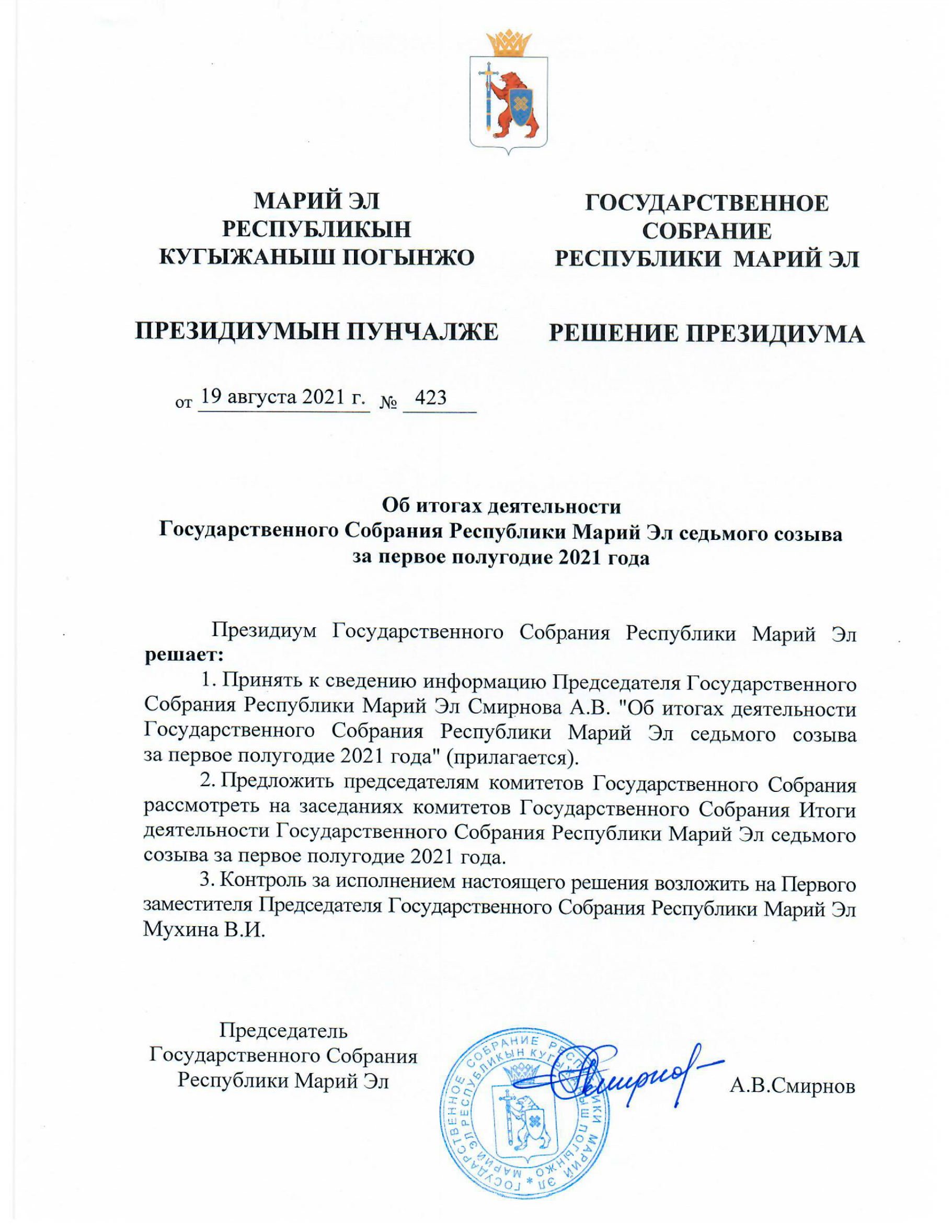 Основные показателидеятельности Государственного Собрания Республики Марий Элседьмого созыва за первое полугодие 2021 года и с начала созываСессии Государственного Собрания Республики Марий ЭлДеятельность ПрезидиумаГосударственного Собрания Республики Марий ЭлЗаседания комитетовГосударственного Собрания Республики Марий ЭлЗаседания рабочих групп,образованных в Государственном Собрании Республики Марий ЭлДни депутатаПарламентские слушанияВстречи
Председателя Государственного Собрания Республики Марий Эл
с руководителями фракций политических партий
в Государственном Собрании Республики Марий ЭлВстречи членов ПрезидиумаГосударственного Собрания Республики Марий ЭлМежпарламентское сотрудничествоГосударственного Собрания Республики Марий ЭлВзаимодействие Государственного СобранияРеспублики Марий Эл с представительными органамимуниципальных образований Республики Марий ЭлУчастие депутатов Государственного Собрания Республики Марий Элв парламентских слушаниях Федерального СобранияРоссийской Федерации, мероприятиях по обмену опытом работы, совещаниях, форумахВстречи членов Президиума Государственного Собрания Республики Марий Эл с избирателямиВстречи депутатов Государственного Собрания Республики Марий Эл с избирателямиРассмотрение обращений граждан, поступившихв Государственное Собрание Республики Марий ЭлОрганизационное управление АппаратаГосударственного СобранияРеспублики Марий ЭлСессионная деятельность Государственного СобранияРеспублики Марий Эл седьмого созываЗа отчетный период состоялось 3 сессии Государственного Собрания Республики Марий Эл, на которых принято 22 закона Республики Марий Эл
и 48 постановлений Государственного Собрания Республики Марий Эл.Сессии Государственного Собрания Республики Марий Эл седьмого созыва проходили с учетом санитарно-эпидемиологической обстановки на территории Республики Марий Эл и Указа Главы Республики Марий Эл "О мерах
по обеспечению санитарно-эпидемиологического благополучия населения
на территории Республики Марий Эл в связи с распространением новой коронавирусной инфекции (COVID-19)". 25 февраля состоялась шестнадцатая сессия Государственного Собрания Республики Марий Эл седьмого созыва.В соответствии с утвержденной повесткой дня шестнадцатой сессии Государственного Собрания Республики Марий Эл рассмотрено 19 вопросов.На сессии депутаты утвердили кандидатуры для назначения на десятилетний срок полномочий мировых судей:- Ермолаеву М.Л. судебный участок № 14 Йошкар-Олинского судебного района Республики Марий Эл;- Мельникову К.Б. судебный участок № 23 Звениговского судебного района Республики Марий Эл;- Антонову Л.М. судебный участок № 34 Сернурского судебного района Республики Марий Эл.На обеспечение преподавания и изучения марийского и русского языков как государственных языков Республики Марий Эл в государственных
и муниципальных образовательных организациях на территории Республики Марий Эл" направлены принятые изменения в статью 11 Закона Республики Марий Эл "О языках в Республике Марий Эл".Закон Республики Марий Эл "Об установлении ограничений розничной продажи несовершеннолетним безалкогольных тонизирующих напитков
на территории Республики Марий Эл" направлен на защиту здоровья подрастающего поколения и устанавливает на территории Республики Марий Эл запрет на розничную продажу несовершеннолетним безалкогольных тонизирующих напитков (энергетиков) с содержанием кофеина более 0,151 мг/куб.см. В связи
с этим Закон Республики Марий Эл "Об административных правонарушениях
в Республике Марий Эл" дополнен новым составом. За продажу подросткам запрещенных тонизирующих напитков предусмотрены штрафы.Законом Республики Марий Эл "О внесении изменения в статью 6 Закона Республики Марий Эл "О социальной поддержке и социальном обслуживании отдельных категорий граждан в Республике Марий Эл" предусматривается право граждан, имеющих звание "Ветеран труда Республики Марий Эл", на получение полагающуюся им ежемесячных денежных выплат, даже при смене места жительства. Указанная выплата носит заявительный характер и предоставляется гражданам, имеющим звание "Ветеран труда Республики Марий Эл", доходы которых ниже 18 тыс. рублей в месяц.Закон Республики Марий Эл "О внесении изменений в Закон Республики Марий Эл "О разграничении муниципального имущества между муниципальными образованиями в Республике Марий Эл" уточняет сведения в перечне муниципального имущества, переданного Моркинской, Параньгинской и Советской городским администрациям.Ряд принятых на сессии законов разработаны в целях приведения республиканских законов в соответствие с федеральными законами.Законом Республики Марий Эл "О внесении изменения в статью 2 Закона Республики Марий Эл "О регулировании отдельных отношений в сфере организации регулярных перевозок пассажиров и багажа автомобильным транспортом и городским наземным электрическим транспортом на территории Республики Марий Эл" скорректировано положение, в котором упоминается утратившая силу редакция Правил перевозок пассажиров и багажа автомобильным транспортом и городским наземным электрическим транспортом, утвержденных Правительством Российской Федерации.Законом Республики Марий Эл "О внесении изменений в отдельные законодательные акты Республики Марий Эл в области бюджетных и налоговых правоотношений" уточнены наименования отдельных источников республиканского дорожного фонда, к неналоговым доходам отнесены инициативные платежи; форма общественных обсуждений по проекту республиканского бюджета
и годовому отчету об исполнении бюджета утверждена как альтернативный вариант существующих сегодня публичных слушаний; расширен перечень условий, в соответствии с которыми может быть превышен норматив дефицита республиканского бюджета, установленный Бюджетным кодексом Российской Федерации, также закреплена норма о беззаявительном порядке предоставления физическим лицам налоговых льгот по транспортному налогу; в новой редакции изложена норма о применении инвестиционного налогового вычета; с 1 января 2022 года будут отменены льготы по налогу на прибыль в виде применения пониженной налоговой ставки для организаций, осуществляющих инвестиционную деятельность на территории Республики Марий Эл, расширяется перечень видов предпринимательской деятельности, в отношении которых применяется патентная система, устанавливаются размеры годового дохода по видам деятельности
за единицу физического показателя.Закон Республики Марий Эл "О внесении изменений в Закон Республики Марий Эл "О регулировании отдельных вопросов, связанных с проведением публичных мероприятий на территории Республики Марий Эл" дополнен нормой о порядке исчисления сроков подачи уведомлений о проведении публичного мероприятия, также уточнен перечень сведений, которые должны быть указаны в таком уведомлении.Законом Республики Марий Эл "О внесении изменений в отдельные законодательные акты Республики Марий Эл" внесены изменения в законы Республики Марий Эл "О регулировании отдельных отношений, связанных
с осуществлением местного самоуправления в Республике Марий Эл" и "О порядке проведения оценки регулирующего воздействия проектов муниципальных нормативных правовых актов и экспертизы муниципальных нормативных правовых актов, затрагивающих вопросы осуществления предпринимательской и инвестиционной деятельности".Депутатами внесены изменения в постановления Государственного Собрания Республики Марий Эл:- "О внесении изменений в некоторые постановления Государственного Собрания Республики Марий Эл";- "О внесении изменений в Постановление Государственного Собрания Республики Марий Эл "О комитетах Государственного Собрания Республики Марий Эл седьмого созыва";- "О внесении изменений в Постановление Государственного Собрания Республики Марий Эл "О Комиссии Государственного Собрания Республики Марий Эл седьмого созыва по вопросам депутатской этики".Уточнены составы четырех комитетов Государственного Собрания Республики Марий Эл (по законодательству, по бюджету, по социальному развитию
и по здравоохранению, культуре и спорту) и Комиссии по вопросам депутатской этики. В Регламенте Государственного Собрания Республики Марий Эл скорректированы нормы, касающиеся порядка принятия решений о назначении и досрочном прекращении полномочий Уполномоченного по правам человека
в Республике Марий Эл.На сессии с докладами об итогах деятельности за 2020 год выступили временно исполняющий обязанности министра внутренних дел по Республике Марий Эл Коновалов А.С. и Председатель Государственной счетной палаты Республики Марий Эл Каргальский С.Ф. Также депутаты одобрили Доклад Государственного Собрания Республики Марий Эл "О состоянии законодательства Республики Марий Эл в 2020 году".Перед депутатами с Докладом "О деятельности Государственного Собрания Республики Марий Эл седьмого созыва за 2020 год" выступил Председатель Государственного Собрания Республики Марий Эл Смирнов А.В.29 апреля состоялась семнадцатая сессия Государственного Собрания Республики Марий Эл седьмого созыва.В соответствии с утвержденной повесткой дня семнадцатой сессии Государственного Собрания Республики Марий Эл рассмотрено 18 вопросов.На сессии депутаты утвердили кандидатуру для назначения на десятилетний срок полномочий мировым судьёй судебного участка № 10 Йошкар-Олинского судебного района Республики Марий Эл Подоплелову С.В.Также согласованы кандидатуры: Федоровой О.В. для назначения
на должность Заместителя Председателя Правительства Республики Марий Эл
и Кондратенко А.В. для назначения на должность министра сельского хозяйства и продовольствия Республики Марий Эл. Законом Республики Марий Эл "Об упразднении Конституционного суда Республики Марий Эл и о признании утратившими силу некоторых законодательных актов Республики Марий Эл" с 1 января 2022 года упраздняется Конституционный суд Республики Марий Эл и в связи с этим признаются утратившими силу некоторые законодательные акты Республики Марий Эл.Законом Республики Марий Эл "О регулировании некоторых вопросов, связанных с реализацией отдельных правоотношений в области цифровых финансовых активов и цифровой валюты" определяется, что граждане, претендующие на замещение должности главы администрации муниципального образования по контракту, а также лица, замещающие муниципальные должности депутатов представительных органов, вместе со сведениями о своих доходах и о доходах своих супруги (супруга) и несовершеннолетних детей
в период со дня вступления в силу настоящего закона по 30 июня 2021 года включительно представляют уведомление о принадлежащих им, их супругам
и несовершеннолетним детям цифровых финансовых активах, цифровых правах, утилитарных цифровых правах и цифровой валюте (при их наличии). Устанавливаются порядок и сроки представления указанного уведомления, возможность направления запросов операторам информационных систем,
в которых осуществляется выпуск цифровых финансовых активов, при проведении проверки достоверности и полноты представленных сведений.Закон Республики Марий Эл "О внесении изменений в Закон Республики Марий Эл "О физической культуре и спорте в Республике Марий Эл" расширяет полномочия Республики Марий Эл в области физической культуры и спорта,
в частности, разработки и утверждения календарного плана, ежегодного формирования и утверждения перечня значимых официальных физкультурных мероприятий и спортивных мероприятий Республики Марий Эл, а также позволяет физкультурно-спортивным организациям оказывать физкультурно-оздоровительные услуги, что, в свою очередь, даст гражданам возможность возместить свои расходы на данные услуги, заявив вычет по НДФЛ.Законом Республики Марий Эл "О внесении изменений в Закон Республики Марий Эл "О государственной поддержке молодежных и детских общественных объединений в Республике Марий Эл" расширяются права молодежных и детских объединений, определяются условия, при соблюдении которых им оказывается государственная поддержка. Законом Республики Марий Эл "О внесении изменения в статью 13.2 Закона Республики Марий Эл "О сохранении объектов культурного наследия (памятников истории и культуры) народов Российской Федерации в Республике Марий Эл" внесено изменение в порядок согласования проектов генеральных планов и проектов правил землепользования и застройки в отношении территорий исторических поселений регионального значения: сроки рассмотрения проектов уполномоченным органом охраны объектов культурного наследия сокращаются с 30 календарных дней до 7 рабочих дней.Законом Республики Марий Эл "О внесении изменений в Закон Республики Марий Эл "О социальной поддержке и социальном обслуживании отдельных категорий граждан в Республике Марий Эл" уточняются формулировки предоставляемых социальных услуг на территории Республики Марий Эл, исключаются дублирующие социальные услуги в разных формах социального обслуживания.В связи с исключением полномочий субъектов Российской Федерации
по законодательному регулированию правоотношений по установлению порядка определения величины прожиточного минимума и установлению потребительской корзины для основных социально-демографических групп населения признан утратившим силу Закон "О прожиточном минимуме и потребительской корзине в Республике Марий Эл".Закон Республики Марий Эл "О внесении изменения в статью 27 Закона Республики Марий Эл "О регулировании отдельных отношений, связанных
с осуществлением местного самоуправления в Республике Марий Эл" направлен на приведение республиканского законодательства в соответствие с федеральными законами.Законом Республики Марий Эл "О внесении изменений в Закон Республики Марий Эл "О регулировании отдельных отношений в области пожарной безопасности в Республике Марий Эл" уточняются отдельные полномочия органов государственной власти Республики Марий Эл в области пожарной безопасности.Закон Республики Марий Эл "О внесении изменений в некоторые законодательные акты Республики Марий Эл" направлен на регулирование жилищных отношений и отношений в области градостроительной деятельности. Закон Республики Марий Эл "О внесении изменений в отдельные законодательные акты Республики Марий Эл в области парламентской деятельности" и постановление Государственного Собрания Республики Марий Эл "О внесении изменений в некоторые постановления Государственного Собрания Республики Марий Эл" направлены на приведение отдельных положений законов Республики Марий Эл, а также Регламента Государственного Собрания Республики Марий Эл и положений о комитетах в соответствие с изменениями Конституции Российской Федерации, федеральными конституционными законами, Конституцией Республики Марий Эл. Постановлением Государственного Собрания Республики Марий Эл
"О внесении изменения в Постановление Государственного Собрания Республики Марий Эл "О Президиуме Государственного Собрания Республики Марий Эл седьмого созыва" выведены из состава Президиума Государственного Собрания Республики Марий Эл Вахитова Е.Д. и Карташов А.А. В состав Президиума Государственного Собрания Республики Марий Эл введен Моисеев А.И.На сессии с Докладом о деятельности за 2020 год выступил Уполномоченный по правам человека в Республике Марий Эл Мухаметгалиев Ф.Х.27 мая состоялась восемнадцатая сессия Государственного Собрания Республики Марий Эл седьмого созыва.В соответствии с утвержденной повесткой дня восемнадцатой сессии Государственного Собрания Республики Марий Эл рассмотрено 2 вопроса.Законом Республики Марий Эл "О поправках к Конституции Республики Марий Эл" внесены 8 поправок, закрепляющих гарантии защиты социальных прав граждан, обеспечения их равных возможностей, нормы о поддержке
и охране культуры в Республике Марий Эл, защите культурной самобытности всех народов и этнических общностей, проживающих на территории Республики Марий Эл. Усиливаются требования к кандидатам на замещение должности Главы Республики Марий Эл, депутата Государственного Собрания Республики Марий Эл, судьи, уточняются полномочия законодательного органа Республики Марий Эл. Корректируются положения, касающиеся вопросов местного самоуправления и Конституционного суда Республики Марий Эл.Законом Республики Марий Эл "О внесении изменений в Закон Республики Марий Эл "О республиканском бюджете Республики Марий Эл на 2021 год
и на плановый период 2022 и 2023 годов" скорректированы основные параметры бюджета на три года, увеличен объем доходов и расходов республиканского бюджета. Профицит бюджета Республики Марий Эл на 2022 и 2023 годы
не изменяется.В работе сессий принимали участие: сенатор Российской Федерации – представитель Правительства Республики Марий Эл Косачев К.И., сенатор Российской Федерации – представитель Государственного Собрания Республики Марий Эл Мартынов С.А., министры, должностные лица Администрации Главы Республики Марий Эл, руководители и представители органов исполнительной власти, территориальных органов федеральных органов государственной власти, Государственной счетной палаты, председатель Верховного Суда, Уполномоченный 
по правам человека в Республике Марий Эл, председатель Союза "Объединение организаций профсоюзов Республики Марий Эл", председатель Общественной палаты Республики Марий Эл, члены Молодежного парламента Республики Марий Эл, представители средств массовой информации.Информация о подготовке и проведении сессии Государственного Собрания размещалась на официальном сайте Государственного Собрания Республики Марий Эл в информационно – телекоммуникационной сети "Интернет"
и освещалась республиканскими средствами массовой информации.Раздел "Сессионная деятельность Государственного Собрания Республики Марий Эл седьмого созыва" программ деятельности Государственного Собрания седьмого созыва на I и II кварталы 2021 года выполнен в полном объеме.Организационное управление Аппарата Государственного СобранияРеспублики Марий ЭлСведения о состоянии законодательстваРеспублики Марий ЭлПравовое управлениеАппарата Государственного СобранияРеспублики Марий ЭлРеализация Программы законопроектной работыГосударственного Собрания Республики Марий ЭлВ целях реализации Программы законопроектной работы Государственного Собрания Республики Марий Эл на 2021 год, утвержденной Постановлением Государственного Собрания Республики Марий Эл от 29 декабря 2020 года
№ 205-П, в первом квартале 2021 года принято 6 республиканских законов.Всего в отчетном периоде Государственным Собранием Республики Марий Эл принято 22 закона Республики Марий Эл. Среди принятых законов – 4 новых закона, законов о признании утратившими силу – 1. Внесены изменения в 39 республиканских законов, признано утратившими силу – 15 законов Республики Марий Эл.Принятыми законами урегулированы вопросы в сфере организации государственной власти и местного самоуправления, бюджетного и налогового законодательства, законодательства в области социальной защиты населения, образования и культуры, законодательства в области экономической политики
и жилищно-коммунального хозяйства, а также законодательства в области противодействия коррупции и профилактики правонарушений.В рамках реализации Программы законопроектной работы Государственного Собрания Республики Марий Эл на 2021 год, Президиумом Государственного Собрания Республики Марий Эл в первом полугодии 2021 года утверждено четыре программы приведения республиканских законов в соответствие
с федеральными законами, согласованных с министром Республики Марий Эл – полномочным представителем Главы Республики Марий Эл. Указанными программами предусмотрена реализация 19 новых федеральных законов, требующих внесения изменений в 39 республиканских законов, из них в первом полугодии 2021 года реализовано 9 федеральных законов, внесены изменения
в 8 республиканских законов, признано утратившими силу 6 республиканских законов.Реализация программ приведения республиканских законов в соответствие с федеральными законами будет продолжена во втором полугодии 2021 года.Количественные показатели
принятых законов по отраслям правового регулированияПредоставленное Конституцией Республики Марий Эл право законодательной инициативы в первом полугодии 2021 года реализовали:Глава Республики Марий Эл – по 4 законопроектам (18,2 %),Правительство Республики Марий Эл – по 16 законопроектам (72,8 %),Комитеты Государственного Собрания Республики Марий Эл – 
по 1 законопроекту (4,5 %),прокурор Республики Марий Эл – по 1 законопроекту (4,5 %).По инициативе Главы Республики Марий Эл в целях совершенствования республиканского законодательства, а также с целью приведения республиканских законов в соответствие с федеральным законодательством внесены изменения
в ряд республиканских законов, регулирующих вопросы в сфере организации государственной власти, бюджетного законодательства и законодательства
в области противодействия коррупции.Так по инициативе Главы Республики Марий Эл приняты законы Республики Марий Эл:1) от 5 мая 2021 года № 10-З "Об упразднении Конституционного суда Республики Марий Эл и о признании утратившими силу некоторых законодательных актов Республики Марий Эл", направленный на реализацию Федерального конституционного закона от 8 декабря 2020 года № 7-ФКЗ "О внесении изменений
в отдельные федеральные конституционные законы", в соответствии с которым до 1 января 2023 года конституционные (уставные) суды субъектов Российской Федерации должны быть упразднены, с 19 декабря 2020 года новые судьи конституционных (уставных) судов субъектов Российской Федерации не назначаются, новые дела к производству не принимаются. В соответствии с федеральным законом принятым Законом Республики Марий Эл предусмотрено,
что Конституционный суд Республики Марий Эл упраздняется с 1 января
2022 года, рассмотрение дел о соответствии нормативных правовых актов Республики Марий Эл, нормативных правовых актов органов местного самоуправления в Республике Марий Эл Конституции Республики Марий Эл будет осуществляется в соответствии с федеральным законодательством,
а официальное толкование Конституции Республики Марий Эл будет осуществляется в порядке, определяемом законом Республики Марий Эл;2) от 5 мая 2021 года № 11-З "О регулировании некоторых вопросов, связанных с реализацией отдельных правоотношений в области цифровых финансовых активов и цифровой валюты", которым определено, что граждане, претендующие
на замещение должности главы администрации муниципального образования
по контракту, а также лица, замещающие муниципальные должности депутатов представительных органов, вместе со сведениями о доходах, об имуществе
и обязательствах имущественного характера, а также о доходах, об имуществе
и обязательствах имущественного характера своих супруги (супруга)
и несовершеннолетних детей в период со дня вступления в силу настоящего закона по 30 июня 2021 года включительно представляют уведомление
о принадлежащих им, их супругам и несовершеннолетним детям цифровых финансовых активах, цифровых правах, включающих одновременно цифровые финансовые активы и иные цифровые права, утилитарных цифровых правах
и цифровой валюте (при их наличии);3) от 28 мая 2021 года № 21-З "О поправках к Конституции Республики Марий Эл" (второе чтение), направленный на реализацию Закона Российской Федерации о поправке к Конституции Российской Федерации от 14 марта
2020 года № 1-ФКЗ "О совершенствовании регулирования отдельных вопросов организации и функционирования публичной власти" и Федерального конституционного закона от 8 декабря 2020 года № 7-ФКЗ "О внесении изменений в отдельные федеральные конституционные законы";4) от 28 мая 2021 года № 22-З "О внесении изменений в Закон Республики Марий Эл "О республиканском бюджете Республики Марий Эл на 2021 год
и на плановый период 2022 и 2023 годов".По инициативе Правительства Республики Марий Эл в целях совершенствования республиканского законодательства, а также с целью приведения республиканских законов в соответствие с федеральным законодательством внесены изменения в ряд республиканских законов, регулирующих вопросы в сфере организации местного самоуправления, административного, бюджетного и налогового законодательства, в социальной сфере, в сфере экономики и проведения публичных мероприятий, а также
в области образования, культуры и языковой политики, а также защиты населения и территории от чрезвычайных ситуаций природного и техногенного характера.Государственным Собранием Республики Марий Эл по предложению Правительства Республики Марий Эл в целях обеспечения предупреждения причинения вреда здоровью несовершеннолетних, защиты их здоровья
и нравственности принят новый Закон Республики Марий Эл от 1 марта 2021 года № 2-З "Об установлении ограничений розничной продажи несовершеннолетним безалкогольных тонизирующих напитков на территории Республики Марий Эл", устанавливающий ограничения розничной продажи безалкогольных тонизирующих напитков несовершеннолетним на территории Республики Марий Эл. Среди законов Республики Марий Эл, принятых по инициативе Правительства Республики Марий Эл следует отметить следующие законы:1) от 1 марта 2021 года № 1-З "О внесении изменения в статью 11 Закона Республики Марий Эл "О языках в Республике Марий Эл" в части обеспечения права на преподавание и изучение государственных языков Республики Марий Эл в государственных образовательных организациях Республики Марий Эл
и муниципальных образовательных организациях на территории Республики Марий Эл;2) от 1 марта 2021 года № 3-З "О внесении изменений в Закон Республики Марий Эл "Об административных правонарушениях в Республике Марий Эл", которым установлена административная ответственность за нарушение ограничений розничной продажи безалкогольных тонизирующих напитков несовершеннолетним 
на территории Республики Марий Эл, определены органы (должностные лица), уполномоченные рассматривать дела и составлять протоколы об административных правонарушениях, также установлено, что дела об указанных административных правонарушениях подлежат рассмотрению мировыми судьями;3) от 1 марта 2021 года № 4-З "О внесении изменений в отдельные законодательные акты Республики Марий Эл", предусматривающий внесение изменений в законы Республики Марий Эл:- "О регулировании отдельных отношений, связанных с осуществлением местного самоуправления в Республике Марий Эл" в части закрепления положений о проведении схода граждан по вопросу введения и использования средств самообложения граждан, а также в части установления критериев определения границ части территории населенного пункта, входящего в состав поселения, городского округа, на которой может проводиться сход граждан
по указанному вопросу; - "О порядках проведения оценки регулирующего воздействия проектов муниципальных нормативных правовых актов и экспертизы муниципальных нормативных правовых актов, затрагивающих вопросы осуществления предпринимательской и инвестиционной деятельности" в части исключения необходимости проведения оценки регулирующего воздействия проектов муниципальных нормативных правовых актов и экспертизы муниципальных нормативных правовых актов, затрагивающих вопросы осуществления предпринимательской и инвестиционной деятельности, разработанных в целях ликвидации чрезвычайной ситуации природного и техногенного характера
на период действия режимов чрезвычайной ситуации;4) от 1 марта 2021 года № 6-З "О внесении изменений в отдельные законодательные акты Республики Марий Эл в области бюджетных и налоговых правоотношений", предусматривающий внесение изменений в законы Республики Марий Эл:- "О бюджетных правоотношениях в Республике Марий Эл" в части:дополнения перечня неналоговых доходов бюджетов новым видом доходов – инициативные платежи;установления возможности проведения общественных обсуждений
по проекту республиканского бюджета Республики Марий Эл и годовому отчету об исполнении республиканского бюджета Республики Марий Эл;уточнения случаев, при которых дефицит республиканского бюджета Республики Марий Эл может превысить установленные ограничения; - "О регулировании отношений в области налогов и сборов в Республике Марий Эл" в части:предоставления организациям права переноса неиспользованного налогового вычета на следующие налоговые (отчетные) периоды;уточнения видов предпринимательской деятельности, в отношении которых применяется патентная система налогообложения;3) от 5 мая 2021 года № 14-З "О внесении изменения в статью 13.2 Закона Республики Марий Эл "О сохранении объектов культурного наследия (памятников истории и культуры) народов Российской Федерации в Республике Марий Эл", которым в статью 13.2, устанавливающую порядок согласования проектов генеральных планов и проектов правил землепользования и застройки в отношении территорий исторических поселений регионального значения, внесены изменения в части сокращения сроков рассмотрения уполномоченным органом охраны объектов культурного наследия проектов правил землепользования и застройки с 30 календарных дней до 7 рабочих дней.По инициативе прокурора Республики Марий Эл принят Закон Республики Марий Эл от 1 марта 2021 года № 9-З "О внесении изменений в Закон Республики Марий Эл "О социальной поддержке и социальном обслуживании отдельных категорий граждан в Республике Марий Эл", согласно которому за ветеранами труда Республики Марий Эл в случае смены ими места жительства в пределах Российской Федерации сохраняется ежемесячная денежная выплата.Комитетом Государственного Собрания Республики Марий Эл
по законодательству в порядке законодательной инициативы, в целях приведения
в соответствие с Конституцией Российской Федерации и Федеральным конституционным законом от 8 декабря 2020 года № 7-ФКЗ "О внесении изменений в отдельные федеральные конституционные законы", подготовлен
и внесен на рассмотрение Государственного Собрания Республики Марий Эл проект закона Республики Марий Эл "О внесении изменений в отдельные законодательные акты Республики Марий Эл" (Закон Республики Марий Эл
от 5 мая 2021 года № 20-З). Принятым Законом внесены изменения в девять законов Республики Марий Эл:"О статусе депутата Государственного Собрания Республики Марий Эл";"О языках в Республике Марий Эл";"О Государственном Собрании Республики Марий Эл";"О порядке присвоения и сохранения классных чинов государственной гражданской службы государственным гражданским служащим Республики Марий Эл";"О комитетах Государственного Собрания Республики Марий Эл";"О Государственном гербе Республики Марий Эл и Государственном флаге Республики Марий Эл";"О бюджетных правоотношениях в Республике Марий Эл";"Об Уполномоченном по правам ребенка в Республике Марий Эл";"Об Уполномоченном по правам человека в Республике Марий Эл".Внесенными изменениями:формулировка "член Совета Федерации Федерального Собрания Российской Федерации" заменена формулировкой "сенатор Российской Федерации";положения Закона Республики Марий Эл "О Государственном Собрании Республики Марий Эл", содержащие требования к кандидатам в депутаты Государственного Собрания Республики Марий Эл, исключены, так как они содержатся в Федеральном законе "Об основных гарантиях избирательных прав и права на участие в референдуме граждан Российской Федерации" и Законе Республики Марий Эл "О выборах депутатов Государственного Собрания Республики Марий Эл". Также в указанном Законе уточнен перечень полномочий Государственного Собрания;в Законе Республики Марий Эл "О комитетах Государственного Собрания Республики Марий Эл" признано утратившим силу положение о подготовке запросов в Конституционный суд Республики Марий Эл;из законов Республики Марий Эл "О языках в Республике Марий Эл",
"О порядке присвоения и сохранения классных чинов государственной гражданской службы государственным гражданским служащим Республики Марий Эл",
"О Государственном гербе Республики Марий Эл и Государственном флаге Республики Марий Эл", "О бюджетных правоотношениях в Республике
Марий Эл" и "Об Уполномоченном по правам человека в Республике Марий Эл" исключены положения, регламентирующие деятельность Конституционного суда Республики Марий Эл.Законы Республики Марий Эл, принятые Государственным Собранием Республики Марий Эл Правовое управлениеАппарата Государственного СобранияРеспублики Марий ЭлСведения о количестве принятых законов Республики Марий Элпо отраслям правового регулирования Правовое управлениеАппарата Государственного СобранияРеспублики Марий ЭлРезультаты рассмотрения проектов федеральных законов и поправок к ним, законодательных инициатив и обращений законодательных (представительных) органов государственной власти субъектов Российской Федерацииза период деятельности Государственного Собрания Республики Марий Эл седьмого созыва в I полугодии 2021 годаПравовое управление АппаратаГосударственного СобранияРеспублики Марий Эл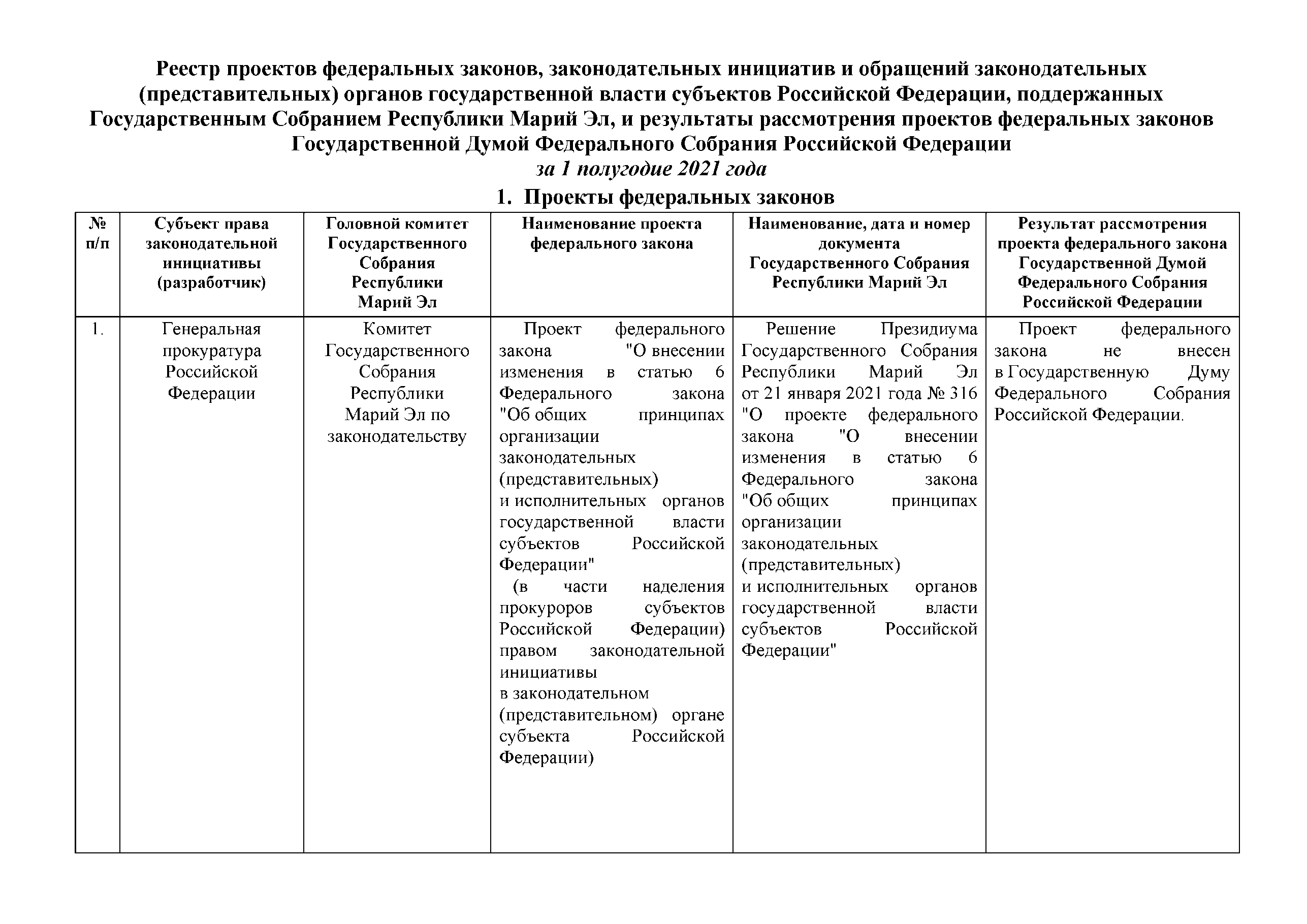 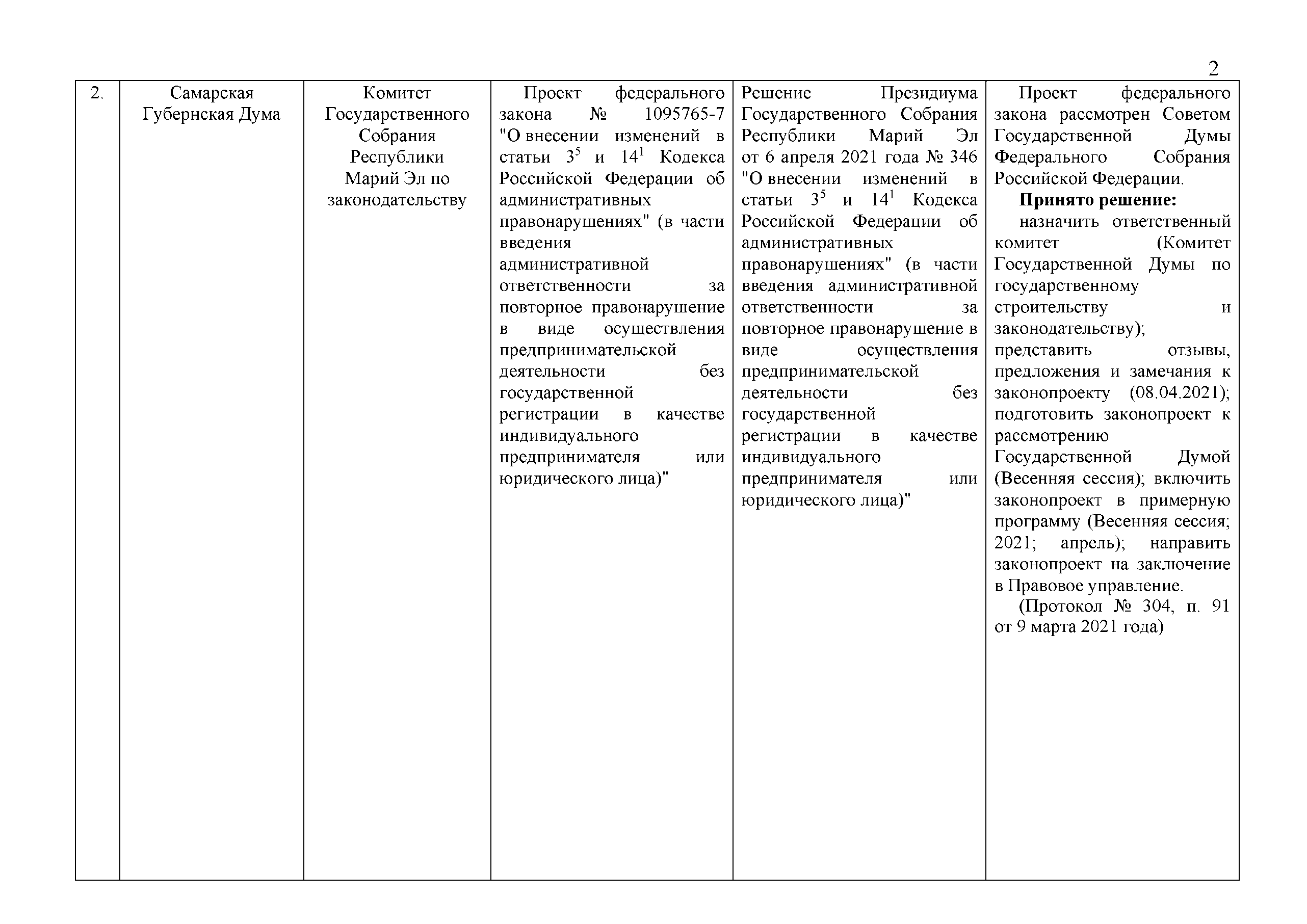 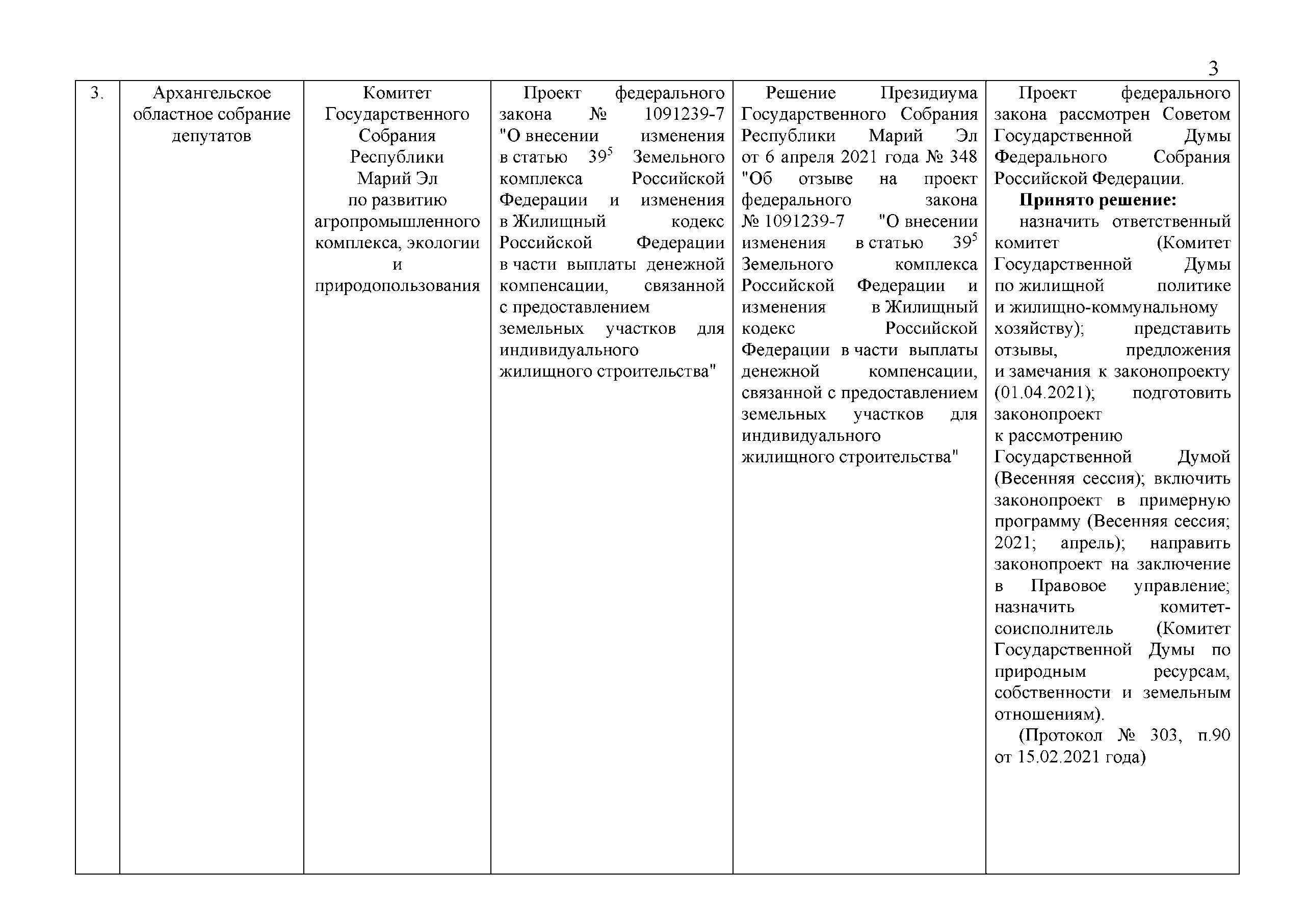 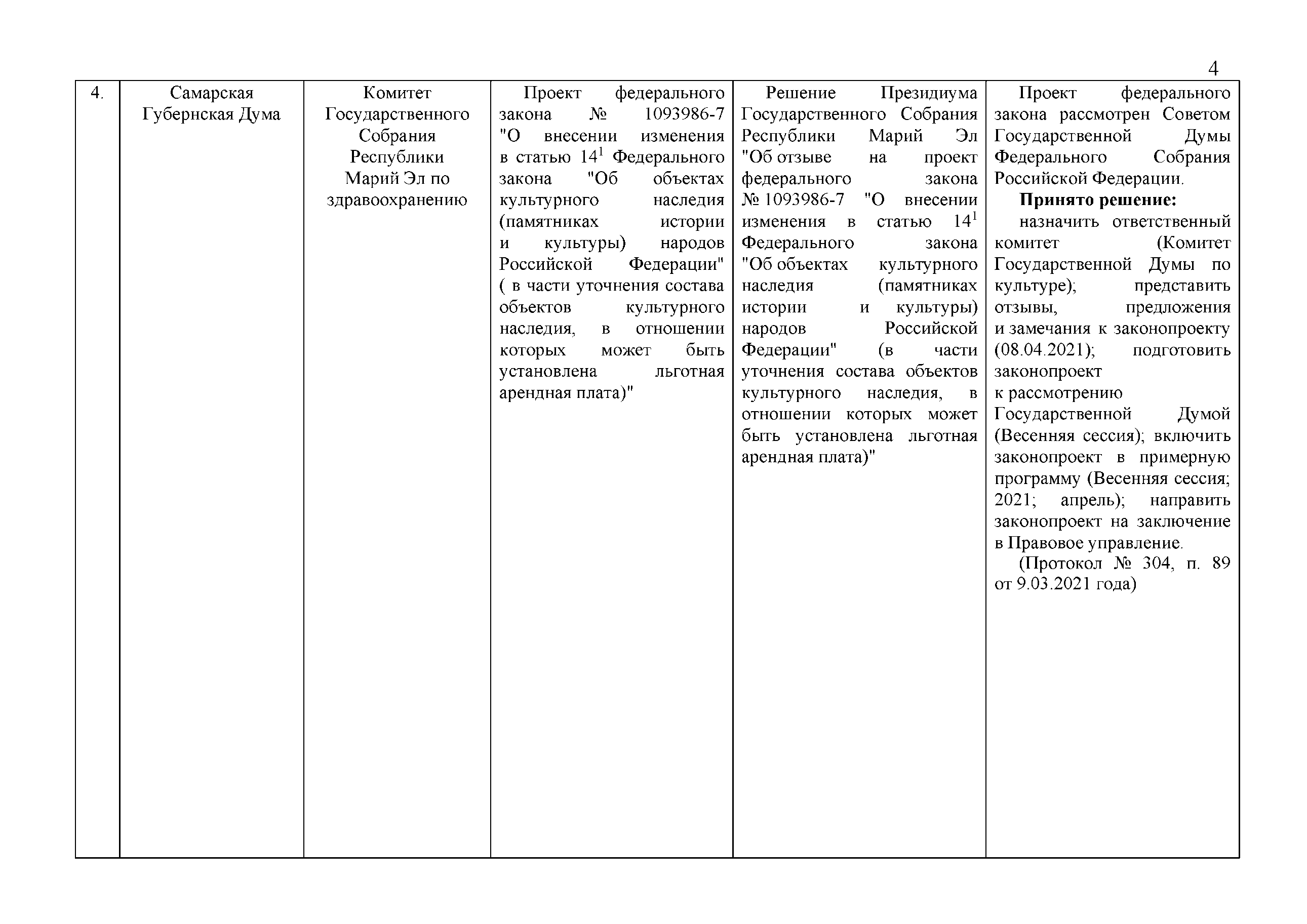 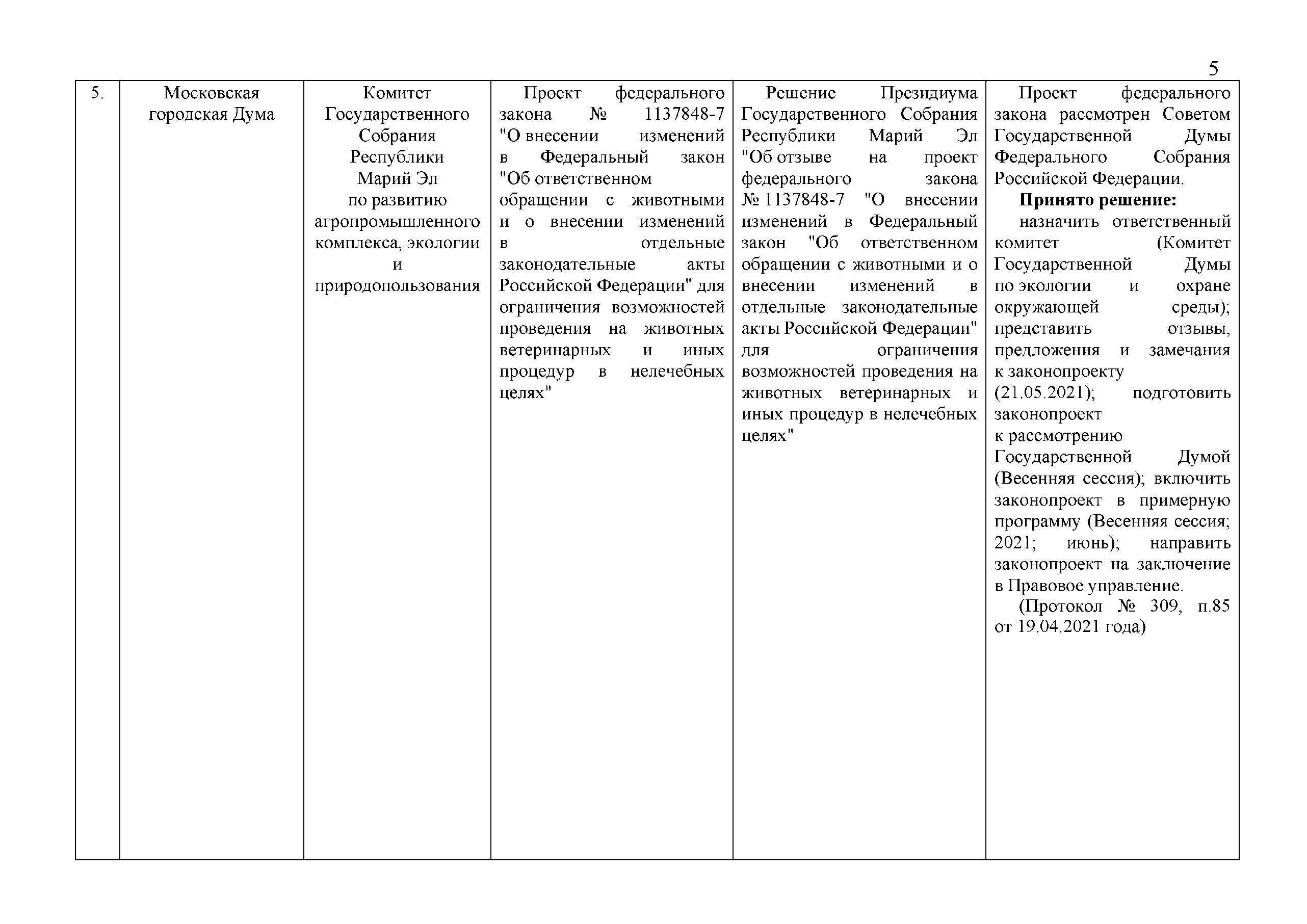 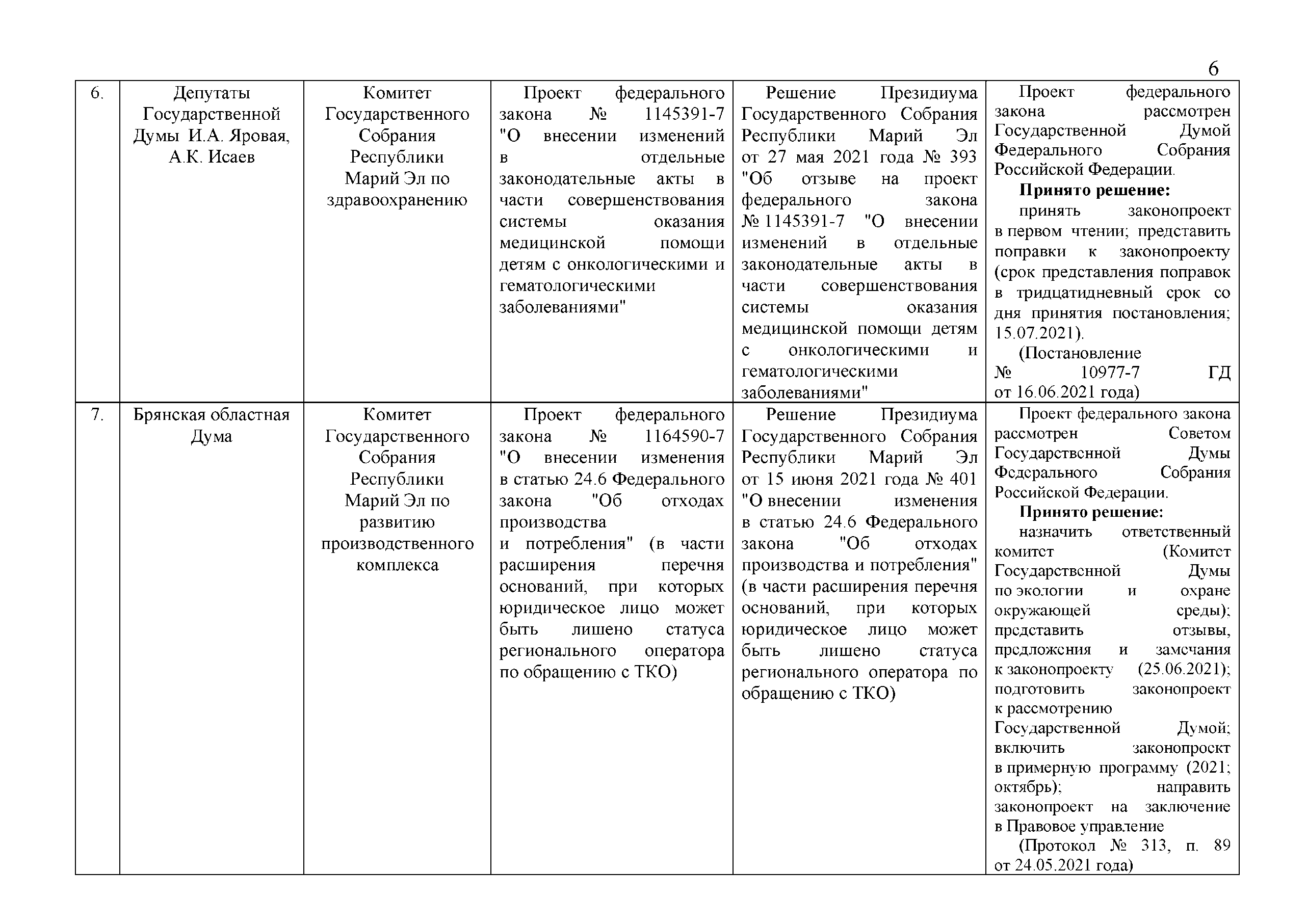 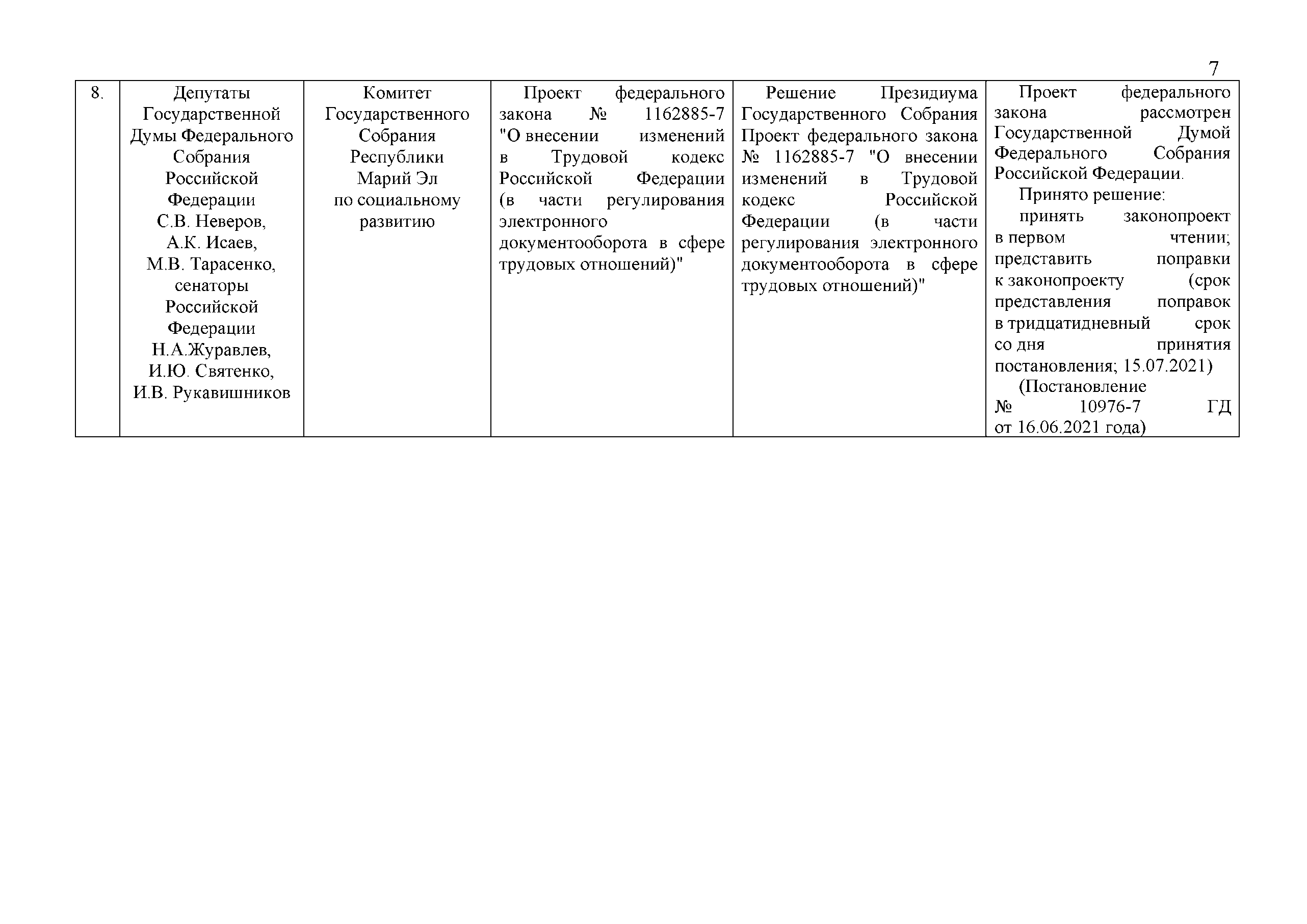 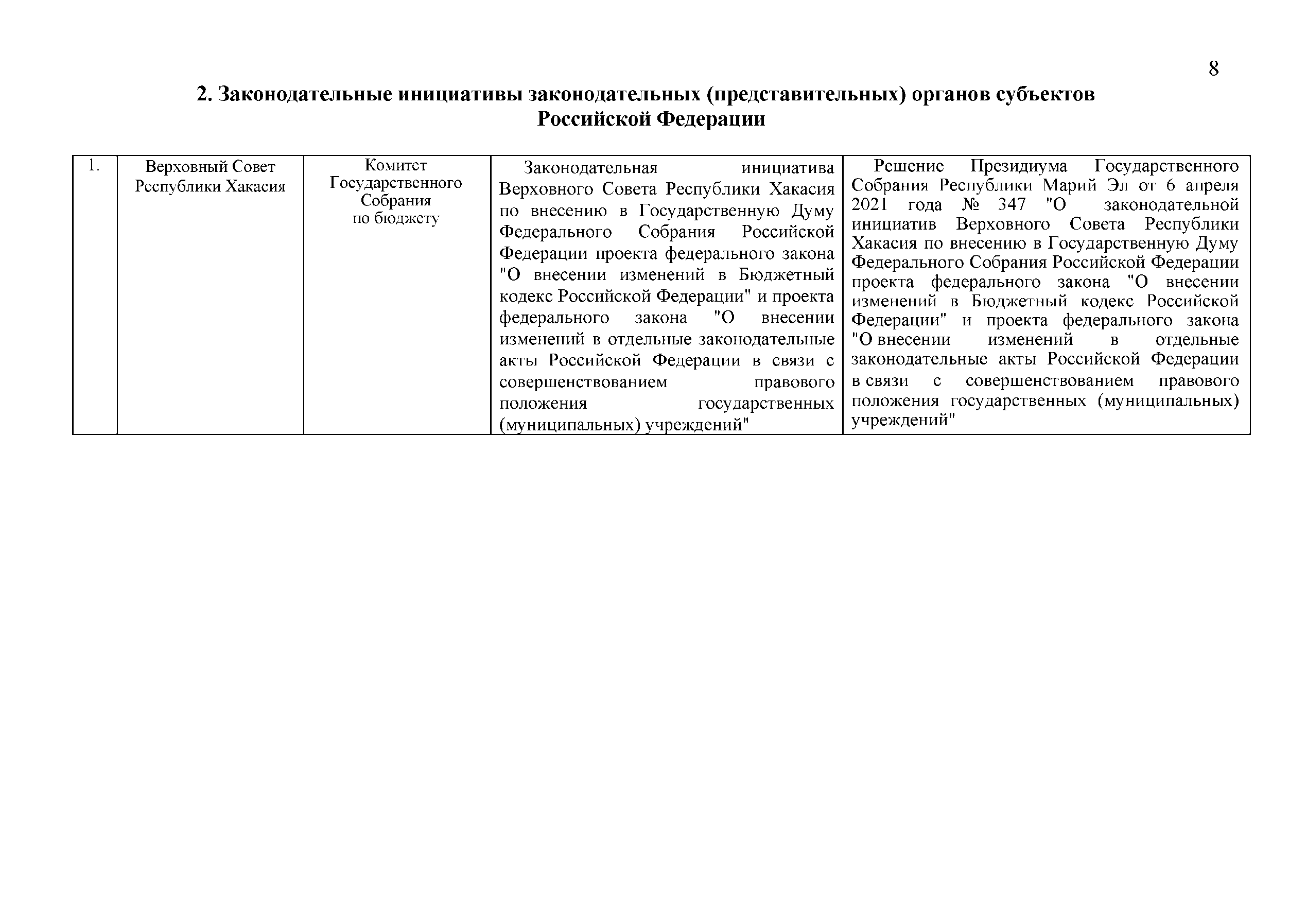 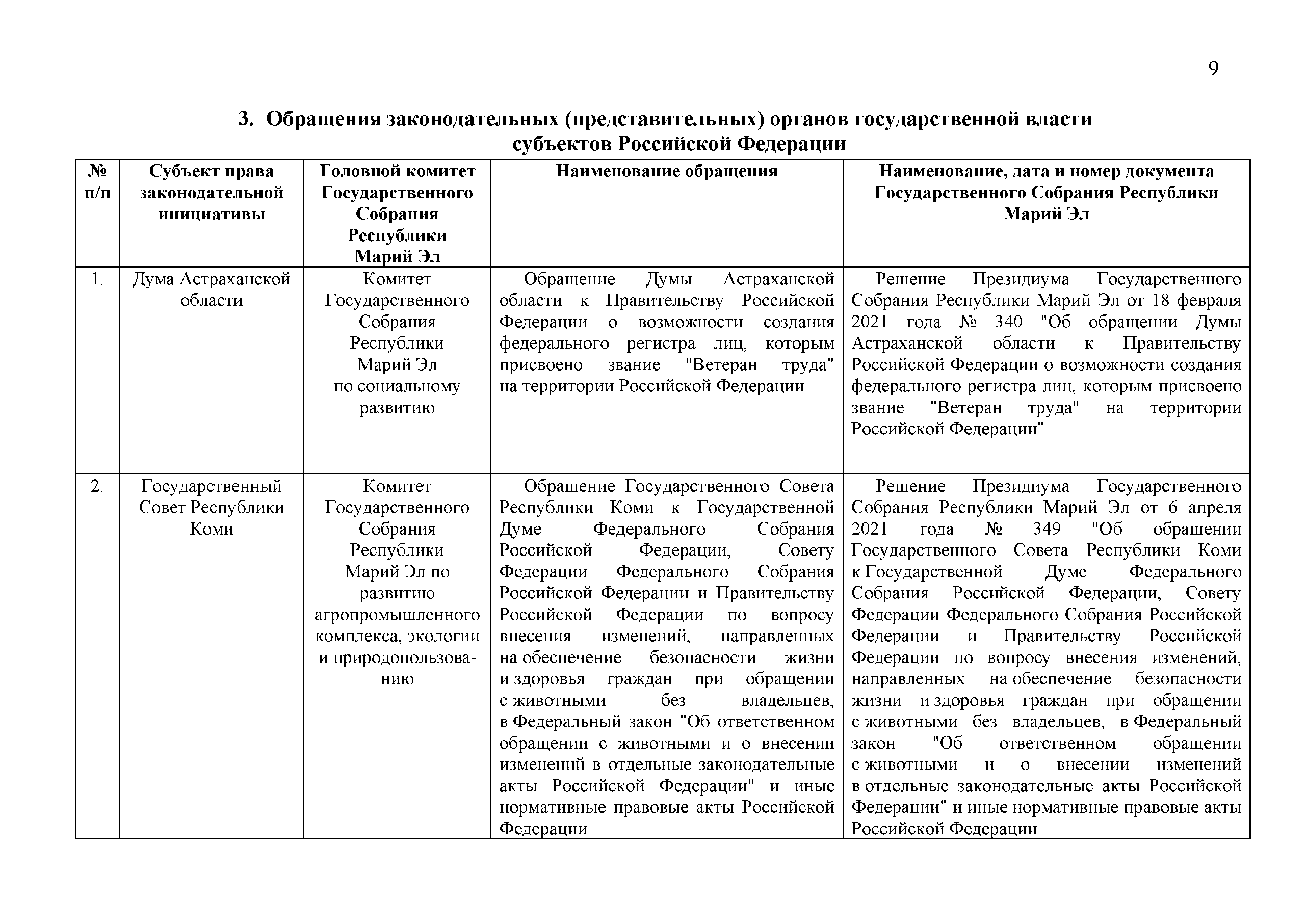 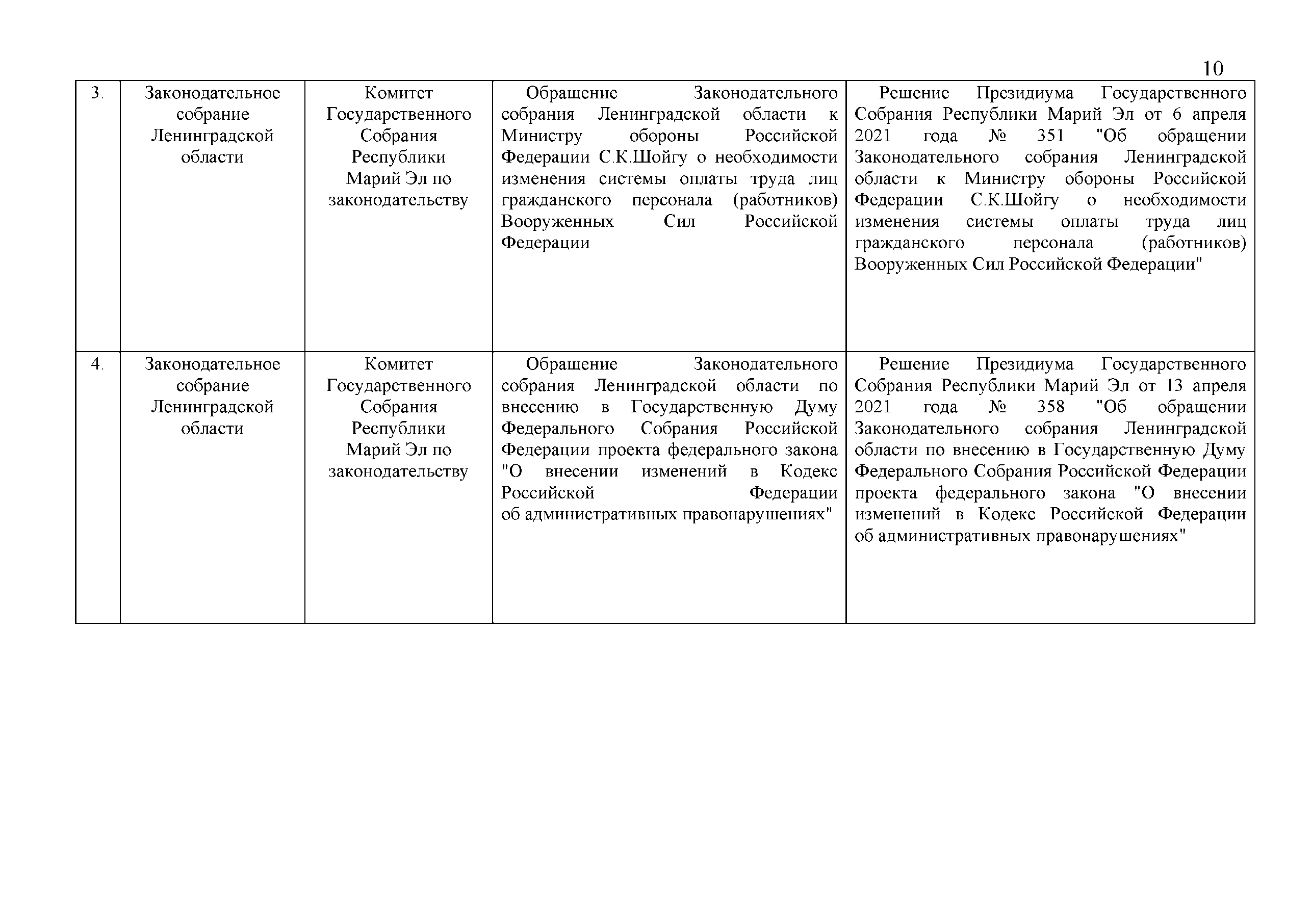 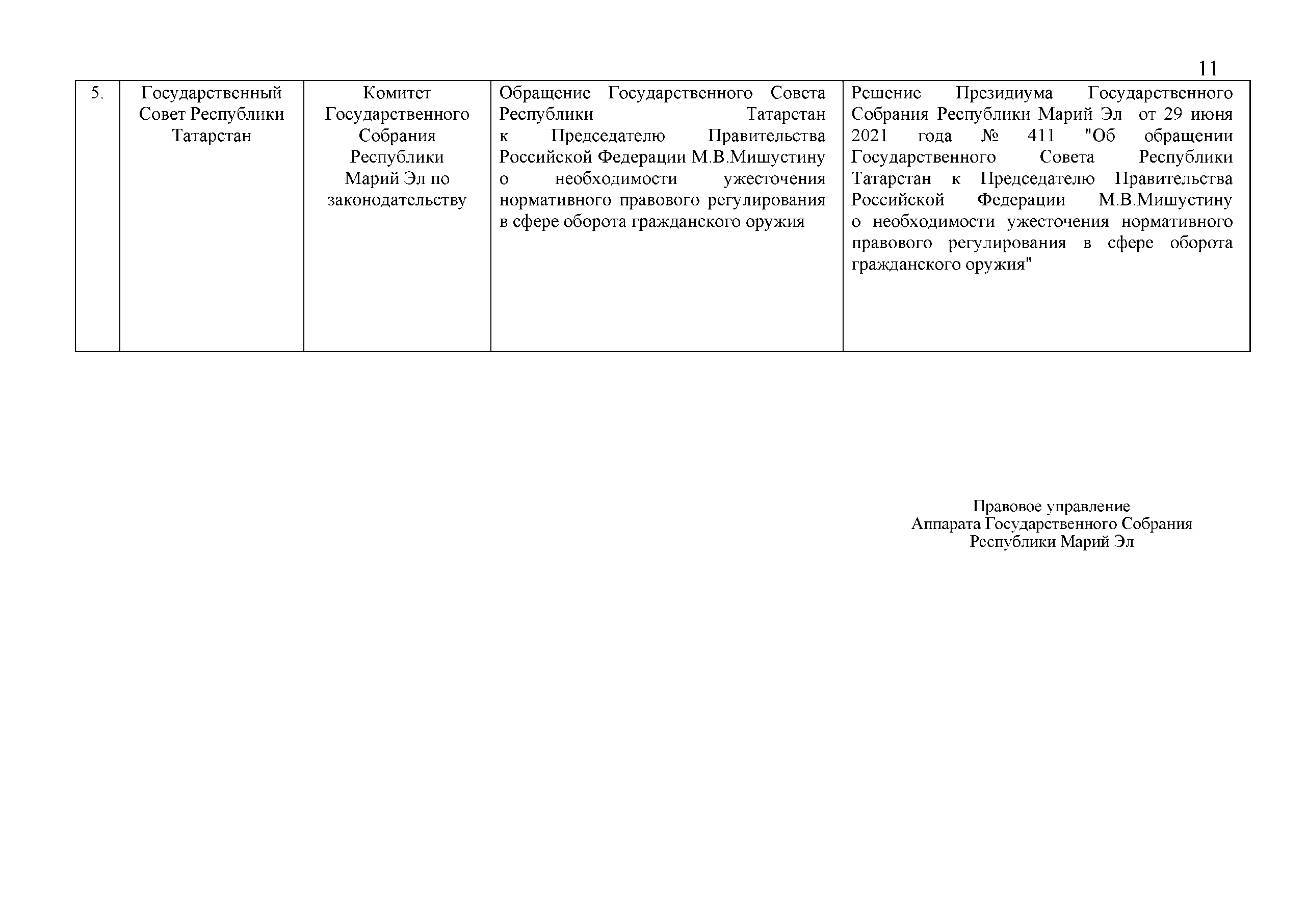 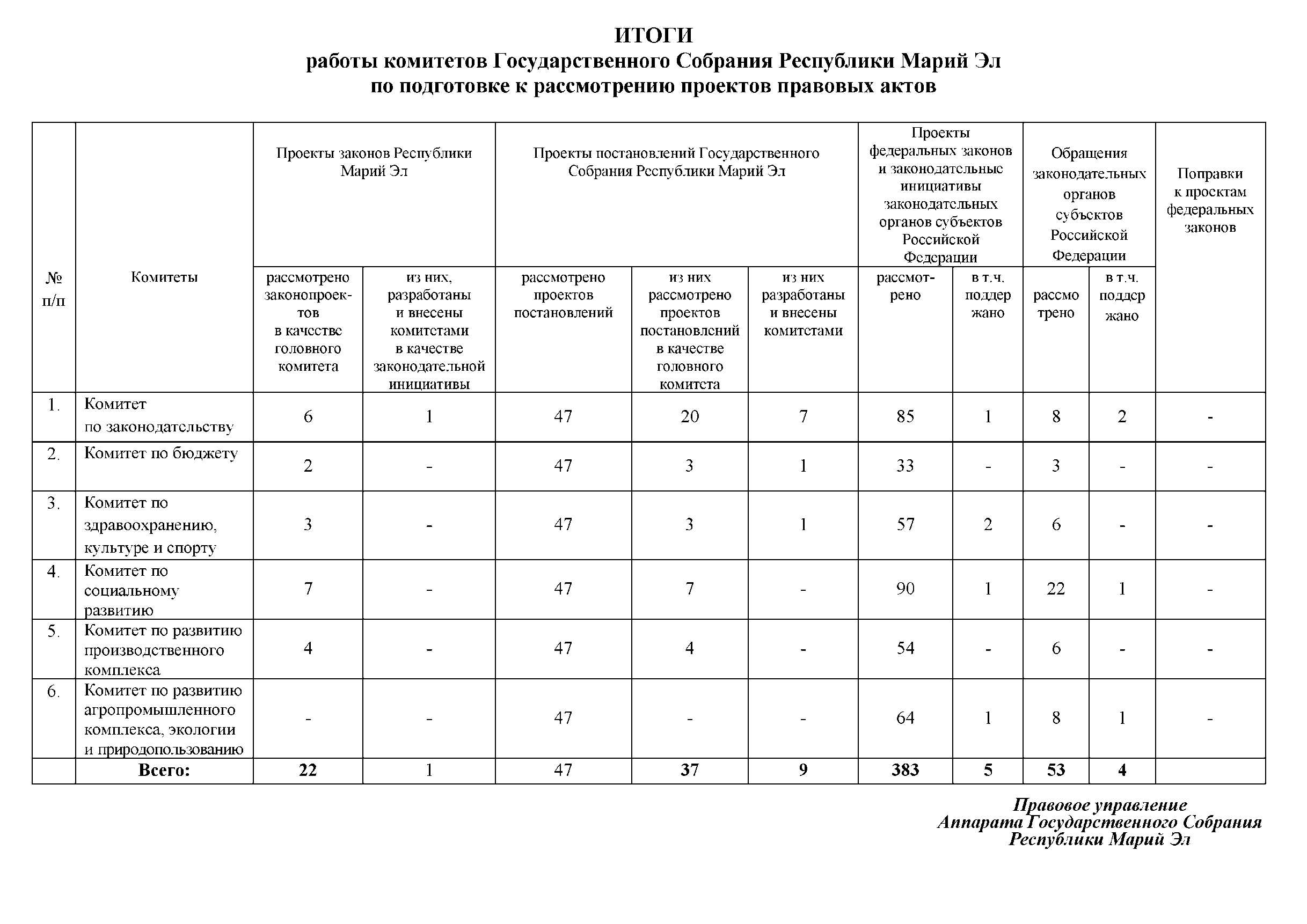 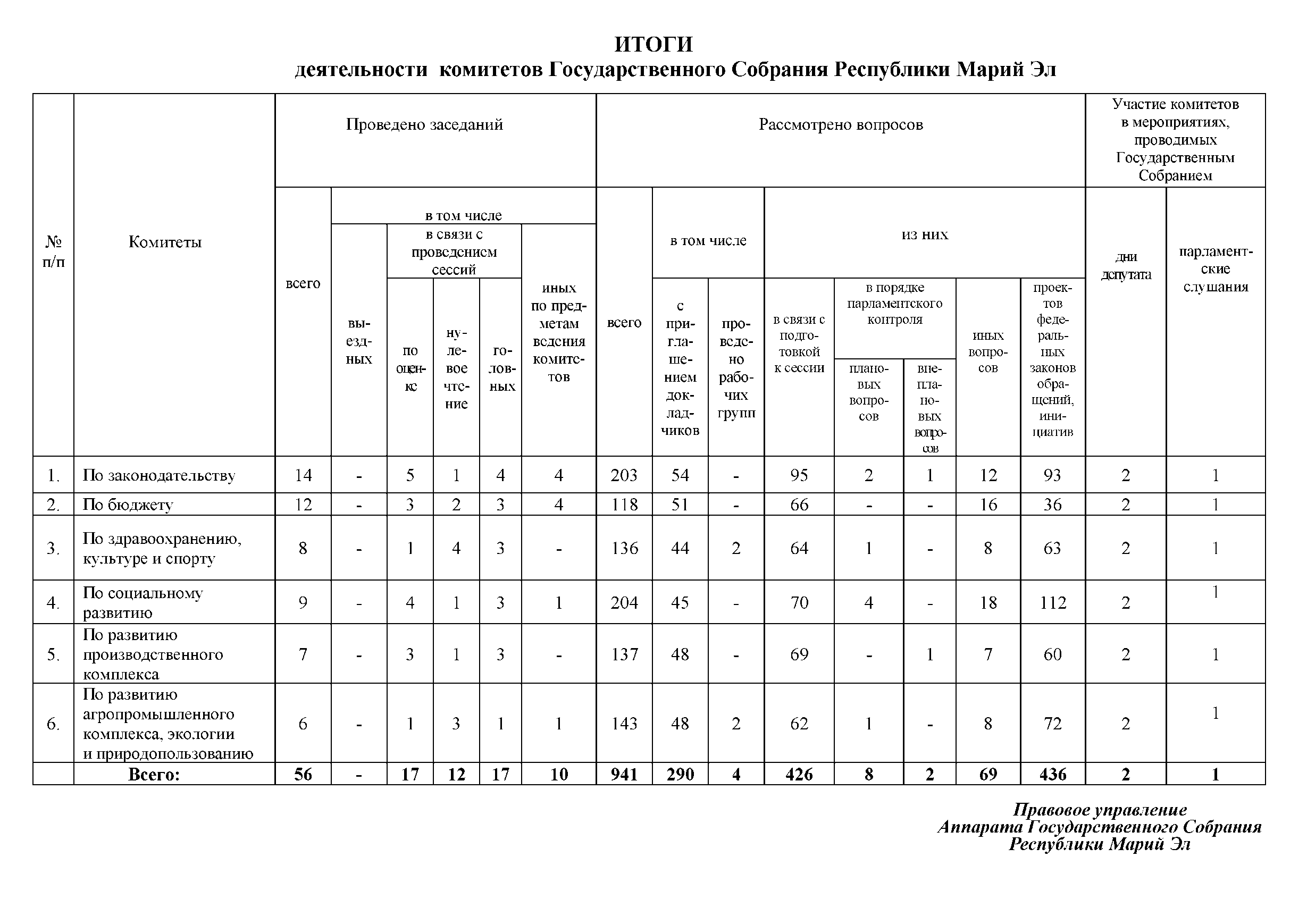 Итоги деятельности 
Комитета Государственного Собрания Республики Марий Эл 
по законодательствуВ процессе ведения законопроектной работы, предварительного рассмотрения и подготовки вопросов, относящихся к ведению Государственного Собрания Республики Марий Эл, а также осуществления контрольных полномочий
в отчетном периоде Комитетом проведено 14 заседаний, в ходе которых рассмотрено 203 вопроса.Комитетом по законодательству в целях приведения в соответствие
с Конституцией Российской Федерации и Федеральным конституционным законом от 8 декабря 2020 года № 7-ФКЗ «О внесении изменений в отдельные федеральные конституционные законы» внесена на рассмотрение Государственного Собрания Республики Марий Эл законодательная инициатива, по результатам рассмотрения которой принят Закон Республики Марий Эл от 5 мая 2021 года
№ 20-З «О внесении изменений в отдельные законодательные акты Республики Марий Эл». Внесены изменения в девять законов Республики Марий Эл:«О статусе депутата Государственного Собрания Республики Марий Эл»;«О языках в Республике Марий Эл»;«О Государственном Собрании Республики Марий Эл»;«О порядке присвоения и сохранения классных чинов государственной гражданской службы государственным гражданским служащим Республики Марий Эл»;«О комитетах Государственного Собрания Республики Марий Эл»;«О Государственном гербе Республики Марий Эл и Государственном флаге Республики Марий Эл»;«О бюджетных правоотношениях в Республике Марий Эл»;«Об Уполномоченном по правам ребенка в Республике Марий Эл»;«Об Уполномоченном по правам человека в Республике Марий Эл».Формулировка «член Совета Федерации Федерального Собрания Российской Федерации» в указанных республиканских законах заменена формулировкой «сенатор Российской Федерации».Положения Закона Республики Марий Эл «О Государственном Собрании Республики Марий Эл», содержащие требования к кандидатам в депутаты Государственного Собрания Республики Марий Эл, исключены, так как они содержатся в Федеральном законе «Об основных гарантиях избирательных прав и права на участие в референдуме граждан Российской Федерации» и Законе Республики Марий Эл «О выборах депутатов Государственного Собрания Республики Марий Эл».Уточнен перечень полномочий Государственного Собрания:- признано утратившим силу положение, согласно которому к ведению Государственного Собрания относится рассмотрение вопросов, связанных
с согласованием назначения прокурора Республики Марий Эл, так как в соответствии со статьей 129 Конституции Российской Федерации прокуроры субъектов Российской Федерации назначаются на должность после консультаций с Советом Федерации и освобождаются от должности Президентом Российской Федерации;- дополнен полномочием по назначению на должность и освобождению
от должности Уполномоченного по правам человека в Республике Марий Эл;- исключено из перечня полномочие Государственного Собрания по назначению на должность судей Конституционного суда Республики Марий Эл, а также положения об обращении Государственного Собрания Республики Марий Эл
в Конституционный суд Республики Марий Эл с запросом о соответствии Конституции Республики Марий Эл правовых актов Главы Республики Марий Эл и нормативных правовых актов Правительства Республики Марий Эл. Данные положения предлагается признать утратившими силу в связи с принятием вышеназванного Федерального конституционного закона от 8 декабря 2020 года № 7-ФКЗ, в соответствии с которым с 19 декабря 2020 года новые судьи конституционных (уставных) судов субъектов Российской Федерации не назначаются, новые дела к производству не принимаются.Также Конституционный суд Республики Марий Эл исключен из перечня субъектов права законодательной инициативы в Государственном Собрании Республики Марий Эл.В Законе Республики Марий Эл «О комитетах Государственного Собрания Республики Марий Эл» признано утратившим силу положение о подготовке запросов в Конституционный суд Республики Марий Эл.Исключены положения, регламентирующие деятельность Конституционного суда Республики Марий Эл, из законов Республики Марий Эл «О языках
в Республике Марий Эл», «О порядке присвоения и сохранения классных чинов государственной гражданской службы государственным гражданским служащим Республики Марий Эл», «О Государственном гербе Республики Марий Эл
и Государственном флаге Республики Марий Эл», «О бюджетных правоотношениях в Республике Марий Эл» и «Об Уполномоченном по правам человека в Республике Марий Эл».Комитетом по законодательству внесено 7 проектов постановлений Государственного Собрания Республики Марий Эл:«О внесении изменений в некоторые постановления Государственного Собрания Республики Марий Эл». В соответствии с Федеральным законом
от 18 марта 2020 года № 48-ФЗ «Об уполномоченных по правам человека
в субъектах Российской Федерации» и принятым в соответствии с ним Законом Республики Марий Эл от 3 августа 2020 года № 17-З «Об Уполномоченном
по правам человека в Республике Марий Эл» внесены изменения в Регламент Государственного Собрания Республики Марий Эл в части проведения открытого голосования по вопросу назначения Уполномоченного по правам человека
в Республике Марий Эл.Установлено, что решение о досрочном прекращении полномочий Уполномоченного по правам человека в Республике Марий Эл принимается большинством голосов от общего числа депутатов Государственного Собрания Республики Марий Эл.В соответствии с законами Республики Марий Эл «О выборах депутатов Государственного Собрания Республики Марий Эл» и «О статусе депутата Государственного Собрания Республики Марий Эл» (в редакции от 15 декабря 2020 года) исключены положения об общереспубликанской части республиканского списка кандидатов.Аналогичное изменение внесено в Правила депутатской этики, утвержденные Постановлением Государственного Собрания Республики Марий Эл от 29 апреля 2010 года № 118-П;«Об отчете временно исполняющего обязанности министра внутренних дел по Республике Марий Эл о деятельности подчиненных органов внутренних дел за 2020 год» (по представлению министра внутренних дел по Республике Марий Эл);«О Докладе Государственного Собрания Республики Марий Эл «О состоянии законодательства Республики Марий Эл в 2020 году», подготовленного
по результатам анализа принятых законов, мониторинга законодательства
и правоприменительной практики;«О внесении изменений в Постановление Государственного Собрания Республики Марий Эл «О комитетах Государственного Собрания Республики Марий Эл седьмого созыва». В новой редакции изложены составы комитетов Государственного Собрания Республики Марий Эл по законодательству,
по бюджету, по здравоохранению, культуре и спорту и по социальному развитию;«О Докладе Уполномоченного по правам человека в Республике Марий Эл за 2020 год» (по представлению Уполномоченного по правам человека в Республике Марий Эл);«О согласовании кандидатуры Федоровой Ольги Викторовны для назначения на должность Заместителя Председателя Правительства Республики Марий Эл»;«О согласовании кандидатуры Кондратенко Андрея Владимировича для назначения на должность министра сельского хозяйства и продовольствия Республики Марий Эл».В качестве головного Комитет по законодательству подготовил соответствующие заключения и обеспечил подготовку к рассмотрению Государственным Собранием постановлений Государственного Собрания Республики Марий Эл:«О назначении мирового судьи судебного участка № 14 Йошкар-Олинского судебного района Республики Марий Эл»;«О назначении мирового судьи судебного участка № 23 Звениговского судебного района Республики Марий Эл»;«О назначении мирового судьи судебного участка № 34 Сернурского судебного района Республики Марий Эл»;«О назначении мирового судьи судебного участка № 10 Йошкар-Олинского судебного района Республики Марий Эл»;«О внесении изменения в Постановление Государственного Собрания Республики Марий Эл «О Президиуме Государственного Собрания Республики Марий Эл седьмого созыва». Состав Президиума Государственного Собрания Республики Марий Эл изложен в новой редакции.Всего в качестве головного Комитет по законодательству рассмотрел 
и дал оценку 20 проектам постановлений Государственного Собрания Республики Марий Эл.Комитет по законодательству в качестве головного принимал участие в оценке, подготовке к рассмотрению Государственным Собранием и доработке
5 проектов законов Республики Марий Эл. По четырем законопроектам даны заключения по внесенным поправкам и подготовлены соответствующие таблицы поправок, рекомендуемых головным комитетом к принятию Государственным Собранием Республики Марий Эл, и таблицы поправок, рекомендуемых головным комитетом к отклонению Государственным Собранием Республики Марий Эл.По результатам рассмотрения законопроектов Государственным Собранием Республики Марий Эл приняты следующие республиканские законы.В сфере административного законодательства принят Закон Республики Марий Эл от 1 марта 2021 года № 3-З «О внесении изменений в Закон Республики Марий Эл «Об административных правонарушениях в Республике Марий Эл», которым установлена административная ответственность за нарушение ограничений розничной продажи несовершеннолетним безалкогольных тонизирующих напитков, а также установлен перечень должностных лиц, уполномоченных составлять протоколы об указанных административных правонарушениях.В рамках совершенствования республиканского законодательства в области государственной гражданской и муниципальной службы принят Закон Республики Марий Эл от 5 мая 2021 года № 11-З «О регулировании некоторых вопросов, связанных с реализацией отдельных правоотношений в области цифровых финансовых активов и цифровой валюты».Определено, что граждане, претендующие на замещение должности главы администрации муниципального образования по контракту, а также лица, замещающие муниципальные должности депутатов представительных органов, вместе со сведениями о доходах, об имуществе и обязательствах имущественного характера, а также о доходах, об имуществе и обязательствах имущественного характера своих супруги (супруга) и несовершеннолетних детей в период со дня вступления в силу настоящего закона по 30 июня 2021 года включительно представляют уведомление о принадлежащих им, их супругам и несовершеннолетним детям цифровых финансовых активах, цифровых правах, включающих одновременно цифровые финансовые активы и иные цифровые права, утилитарных цифровых правах и цифровой валюте (при их наличии).Установлен порядок и сроки представления указанного уведомления
по форме, установленной Указом Президента Российской Федерации от 10 декабря 2020 года № 778 «О мерах по реализации отдельных положений Федерального закона «О цифровых финансовых активах, цифровой валюте и о внесении изменений в отдельные законодательные акты Российской Федерации».Кроме того, внесены изменения в Закон Республики Марий Эл от 5 декабря 2019 года № 53-З «О регулировании некоторых вопросов представления сведений о доходах, расходах, об имуществе и обязательствах имущественного характера отдельными категориями граждан и должностных лиц» в части предоставления возможности направления запросов операторам информационных систем, в которых осуществляется выпуск цифровых финансовых активов, при проведении проверки достоверности и полноты сведений о доходах, об имуществе и обязательствах имущественного характера, а также о доходах, об имуществе и обязательствах имущественного характера своих супруги (супруга) и несовершеннолетних детей.Необходимость внесения указанных изменений вызвана принятием Федерального закона от 31 июля 2020 года № 259-ФЗ «О цифровых финансовых активах, цифровой валюте и о внесении изменений в отдельные законодательные акты Российской Федерации» и Указа Президента Российской Федерации
от 10 декабря 2020 года № 778 «О мерах по реализации отдельных положений Федерального закона «О цифровых финансовых активах, цифровой валюте
и о внесении изменений в отдельные законодательные акты Российской Федерации».В сфере конституционного законодательства Комитет по законодательству участвовал в подготовке к рассмотрению Государственным Собранием Республики Марий Эл Закона Республики Марий Эл от 28 мая 2021 года № 21-З «О поправках к Конституции Республики Марий Эл».Закон подготовлен рабочей группой, образованной Главой Республики Марий Эл, с участием депутатов Государственного Собрания Республики Марий Эл Павлова А.В. и Кузьмина Е.П. в связи с принятием Закона Российской Федерации о поправке к Конституции Российской Федерации от 14 марта 2020 года
№ 1-ФКЗ «О совершенствовании регулирования отдельных вопросов организации и функционирования публичной власти». Закон также направлен на реализацию Федерального конституционного закона от 8 декабря 2020 года № 7-ФКЗ «О внесении изменений в отдельные федеральные конституционные законы», в соответствии с которым до 1 января 2023 года конституционные (уставные) суды субъектов Российской Федерации должны быть упразднены, с 19 декабря 2020 года новые судьи конституционных (уставных) судов субъектов Российской Федерации не назначаются, новые дела к производству не принимаются.Проектом закона предусматривается внесение в Конституцию Республики Марий Эл восьми поправок (поправки номер 60, 61, 62, 63, 64, 65, 66 и 67).24 мая 2021 года председатель Комитета Государственного Собрания Республики Марий Эл по законодательству, сопредседатель рабочей группы
по подготовке предложений о внесении поправок в Конституцию Республики Марий Эл Павлов А.В. провел рабочее совещание по подготовке проекта закона Республики Марий Эл «О поправках к Конституции Республики Марий Эл»
ко второму чтению с участием руководителей образованных в Государственном Собрании фракций политический партий.В ходе состоявшегося конструктивного разговора участники рабочего совещания высказались по предложенному варианту поправок к Конституции Республики Марий Эл, а также озвучили предложения о необходимости представительства всех парламентских фракций при формировании рабочих групп по подготовке законопроектов.В сфере обеспечения безопасности и правопорядка при проведении собраний, митингов, шествий и демонстраций принят Закон Республики Марий Эл от 1 марта 2021 года № 5-З «О внесении изменений в Закон Республики Марий Эл
«О регулировании отдельных вопросов, связанных с проведением публичных мероприятий на территории Республики Марий Эл», направленный на приведение Закона в соответствие с федеральными законами от 30 декабря 2020 года № 497-ФЗ «О внесении изменений в Федеральный закон «О собраниях, митингах, демонстрациях, шествиях и пикетированиях» и № 541-ФЗ «О внесении изменений в Федеральный закон «О собраниях, митингах, демонстрациях, шествиях и пикетированиях».Статья 2 Закона дополнена положением о порядке исчисления сроков подачи уведомления о проведении публичного мероприятия. В статье 3 уточнено содержание уведомления о проведении публичного мероприятия в части необходимости предоставления сведений о формах и методах организации санитарного обслуживания публичного мероприятия и реквизитах банковского счета организатора публичного мероприятия.В сфере государственного устройства в связи с принятием и вступлением в силу Закона Российской Федерации о поправке к Конституции Российской Федерации от 14 марта 2020 года № 1-ФКЗ «О совершенствовании регулирования отдельных вопросов организации и функционирования публичной власти»
и Федерального конституционного закона от 8 декабря 2020 года № 7-ФКЗ
«О внесении изменений в отдельные федеральные конституционные законы» принят Закон Республики Марий Эл от 5 мая 2021 года № 10-З «Об упразднении Конституционного суда Республики Марий Эл и о признании утратившими силу некоторых законодательных актов Республики Марий Эл».Законом предусмотрено, что:Конституционный суд Республики Марий Эл упраздняется с 1 января
2022 года;рассмотрение дел о соответствии нормативных правовых актов Республики Марий Эл, нормативных правовых актов органов местного самоуправления
в Республике Марий Эл Конституции Республики Марий Эл будет осуществляться в соответствии с федеральным законодательством;официальное толкование Конституции Республики Марий Эл будет осуществляться в порядке, определяемом законом Республики Марий Эл.Осуществление организационных мероприятий по упразднению Конституционного суда Республики Марий Эл в соответствии с федеральным законодательством закреплено за Правительством Республики Марий Эл.Важным направлением работы Комитета является контрольная деятельность. Вопросы оказания гражданам бесплатной юридической помощи в рамках Закона Республики Марий Эл от 4 декабря 2003 года № 47-З «Об оказании гражданам юридической помощи бесплатно» стали предметом обсуждения на заседании Комитета по законодательству, которое состоялось 4 февраля 2021 года.Комитетом по законодательству изучена практика субъектов Российской Федерации в части определения порядка принятия решений об оказании
в экстренных случаях бесплатной юридической помощи гражданам, оказавшимся в трудной жизненной ситуации.Анализ законодательства субъектов Российской Федерации Приволжского федерального округа показал, что вопросы оказания в экстренных случаях бесплатной юридической помощи гражданам, оказавшимся в трудной жизненной ситуации, нашли правовое закрепление в нормативных правовых актах 13 регионов.Отмечено, что при решении вопроса о закреплении указанных положений в нормативных правовых актах Республики Марий Эл требует проработки вопрос о категориях граждан, которым в экстренных случаях в трудных жизненных ситуациях юридическая помощь будет оказываться бесплатно.По итогам заседания Комитетом по законодательству принято решение обратиться в Правительство Республики Марий Эл с предложением рассмотреть вопрос о внесении изменений в законодательство Республики Марий Эл, регламентирующее вопросы оказания бесплатной юридической помощи, в части необходимости определения в Республике Марий Эл порядка принятия решений об оказании в экстренных случаях бесплатной юридической помощи гражданам, оказавшимся в трудной жизненной ситуации, и обеспечения их исполнения.Контроль за реализацией Закона Республики Марий Эл от 4 декабря 2003 года № 47-З «Об оказании гражданам юридической помощи бесплатно» продолжен.8 апреля 2021 года в рамках контрольной деятельности за ходом реализации Закона Республики Марий Эл «Об Общественной палате Республики Марий Эл» члены Комитета заслушали информацию председателя Общественной палаты Республики Марий Эл Дементьева Г.А.Председатель Общественной палаты Республики Марий Эл проинформировал об основных итогах деятельности палаты в минувшем году: о сотрудничестве
с некоммерческими организациями и работе с населением в период пандемии,
о подготовке и проведении общероссийского голосования по поправкам
в Конституцию Российской Федерации, об участии представителей палаты
в мероприятиях в рамках проведения Года памяти и славы и 100-летия Республики Марий Эл, о взаимодействии с органами государственной власти и институтами гражданского общества, об организации общественного контроля за реализацией национальных проектов и поручений Президента Российской Федерации
на территории республики. В выступлении обозначены и основные приоритетные задачи Общественной палаты Республики Марий Эл на текущий год.По итогам доклада депутаты задали вопросы и внесли предложения по новым направлениям совместной с депутатами деятельности, в том числе предложили Общественной палате Республики Марий Эл по результатам проводимого общественного мониторинга вносить в комитеты Государственного Собрания Республики Марий Эл предложения по совершенствованию действующего законодательства.21 апреля 2021 года Комитетом по законодательству в рамках парламентского контроля рассмотрен вопрос «О ходе реализации статьи 1.1 Закона Республики Марий Эл «Об установлении дополнительных ограничений розничной продажи алкогольной продукции на территории Республики Марий Эл» (в части запрета розничной продажи алкогольной продукции при оказании услуг общественного питания в объектах общественного питания, расположенных в многоквартирных домах и (или) на прилегающих к ним территориях, с общей площадью зала обслуживания посетителей менее 50 кв. метров)».Информацию представил исполняющий обязанности министра промышленности, экономического развития и торговли республики Полубарьев М.Н.После вступления в силу статьи 1.1 Закона в г. Йошкар-Оле прекратило свою деятельность 13 объектов общественного питания, не соответствующих установленным требованиям. В других городских округах и муниципальных районах республики нарушений не выявлено.В рамках осуществления государственного контроля (надзора) за соблюдением обязательных требований к розничной продаже алкогольной продукции Министерством промышленности, экономического развития и торговли Республики Марий Эл, Управлением Роспотребнадзора по Республике Марий Эл и Министерством внутренних дел по Республике Марий Эл проводятся плановые и внеплановые проверки. После выступления депутаты задали ряд вопросов, в том числе о порядке лицензирования предприятий общественного питания и определения границ прилегающих к ним территорий.Комитетом принято решение продолжить парламентский контроль за ходом реализации Закона Республики Марий Эл «Об установлении дополнительных ограничений розничной продажи алкогольной продукции на территории Республики Марий Эл».На контроле Комитета по законодательству находится реализация шести программ приведения республиканских законов в соответствие с федеральными законами:Программа приведения республиканского законодательства в соответствие
с федеральными законами, принятыми в августе-мае 2019 года, утвержденная решением Президиума от 27 августа 2019 года № 1680;Программа приведения республиканского законодательства в соответствие с федеральными законами, принятыми в декабре 2019 года, утвержденная решением Президиума от 11 февраля 2020 года № 115;Программа приведения республиканского законодательства в соответствие с федеральными законами, принятыми в декабре 2020 года, утвержденная решением Президиума от 9 февраля 2021 года № 326;Программа приведения республиканского законодательства в соответствие с федеральными законами, принятыми в марте 2021 года, утвержденная решением Президиума от 6 апреля 2021 года № 345;Программа приведения республиканского законодательства в соответствие с федеральными законами, принятыми в апреле 2021 года, утвержденная решением Президиума от 27 апреля 2021 года № 369;Программа приведения республиканского законодательства в соответствие с федеральными законами, принятыми в апреле 2021 года, утвержденная решением Президиума от 25 мая 2021 года № 387.В первом полугодии 2021 года Комитетом по законодательству на основе анализа действующего законодательства подготовлено рассмотрение Государственным Собранием Республики Марий Эл Доклада «О состоянии законодательства Республики Марий Эл в 2020 году». Доклад размещен на официальном сайте Государственного Собрания Республики Марий Эл.На контроле Комитета по законодательству находится 6 программ взаимодействия Государственного Собрания Республики Марий Эл:с Управлением Министерства юстиции Российской Федерации по Республике Марий Эл;со Следственным управлением Следственного комитета Российской Федерации по Республике Марий Эл;с Министерством внутренних дел по Республике Марий Эл;с прокуратурой Республики Марий Эл;с Уполномоченным по правам человека в Республике Марий Эл;с Общественной палатой Республики Марий Эл.Во исполнение утвержденной Программы взаимодействия Министерство внутренних дел по Республике Марий Эл ежеквартально направляет в Государственное Собрание Республики Марий Эл сборник «О состоянии преступности и правопорядка в Республике Марий Эл».Информация о состоянии преступности и правопорядка в Республике Марий Эл по итогам 2020 года рассмотрена на заседании Комитета Государственного Собрания Республики Марий Эл по законодательству 4 февраля 2021 года,
по итогам первого квартала 2021 года – 14 мая 2021 года.Комитетом рассмотрено 93 проекта федеральных законов, законодательных инициатив и обращений законодательных (представительных) органов государственной власти субъектов Российской Федерации.5 апреля 2021 года Комитетом по законодательству рассмотрен и поддержан проект федерального закона № 1095765-7 «О внесении изменений в статьи 3.5 и 14.1 Кодекса Российской Федерации об административных правонарушениях» (в части введения административной ответственности за повторное правонарушение
в виде осуществления предпринимательской деятельности без государственной регистрации в качестве индивидуального предпринимателя или юридического лица), внесенный Самарской Губернской Думой. По предложению Комитета
по законодательству принято решение Президиума Государственного Собрания Республики Марий Эл от 6 апреля 2021 года № 346 «Об отзыве на проект федерального закона № 1095765-7 «О внесении изменений в статьи 3.5 и 14.1 Кодекса Российской Федерации об административных правонарушениях» (в части введения административной ответственности за повторное правонарушение
в виде осуществления предпринимательской деятельности без государственной регистрации в качестве индивидуального предпринимателя или юридического лица)», направленное в Комитет Государственной Думы Федерального Собрания Российской Федерации по государственному строительству и законодательству.Деятельность Комитета на протяжении отчетного периода освещалась 
на страницах официального сайта Государственного Собрания Республики Марий Эл.Итоги деятельности 
Комитета Государственного Собрания Республики 
Марий Эл по бюджетуРабота Комитета Государственного Собрания Республики Марий Эл
по бюджету (далее – Комитет по бюджету) за истекший период строилась 
в соответствии с Программой деятельности Государственного Собрания Республики Марий Эл и планом работы Комитета по бюджету на 2021 год. 
В отчетном периоде Комитетом по бюджету проведено 12 заседаний, на которых рассмотрено 118 вопросов, в том числе в рамках подготовки четырех сессий Государственного Собрания Республики Марий Эл, по рассмотрению проектов федеральных законов, контрольных вопросов, иных вопросов ведения Комитета.Основным направлением работы Комитета по бюджету в I полугодии
2021 года была законодательная деятельность. Комитет по бюджету в качестве головного принимал участие в оценке, подготовке к рассмотрению Государственным Собранием и доработке 2 проектов законов Республики Марий Эл, по которому дано заключение по внесенным поправкам 
и подготовлена соответствующая таблица поправок, рекомендуемых головным комитетом к принятию Государственным Собранием Республики Марий Эл. По результатам рассмотрения Государственным Собранием Республики Марий Эл в отчетном периоде приняты:1) Закон Республики Марий Эл от 1 марта 2021 года № 6-З «О внесении изменений в отдельные законодательные акты Республики Марий Эл в области бюджетных и налоговых правоотношений».В Закон Республики Марий Эл от 30 июля 2007 года № 42-З «О бюджетных правоотношениях в Республике Марий Эл» Законом внесены следующие изменения:- в целях приведения в соответствие с положениями Федерального закона от 9 ноября 2020 года № 370-ФЗ «О внесении изменений в Федеральный закон «Об общих принципах организации местного самоуправления в Российской Федерации» и статью 26.13 Федерального закона «Об общих принципах организации законодательных (представительных) и исполнительных органов государственной власти субъектов Российской Федерации» внесены изменения в пункт 4 статьи 4 в части установления возможности проведения по проекту республиканского бюджета Республики Марий Эл и годовому отчету об исполнении республиканского бюджета Республики Марий Эл не только публичных слушаний, но и общественных обсуждений;- в целях приведения в соответствие с Федеральным законом от 20 июля 2020 года № 216-ФЗ «О внесении изменений в Бюджетный кодекс Российской Федерации» внесены изменения в статью 7 в части отнесения инициативных платежей к неналоговым доходам;- в целях приведения в соответствие с Федеральным законом от 8 декабря 2020 года № 423-ФЗ «О внесении изменений в Бюджетный кодекс Российской Федерации и отдельные законодательные акты Российской Федерации» внесены изменения в статью 20 в части расширения перечня условий в соответствии
с которыми, может быть превышен норматив дефицита республиканского бюджета Республики Марий Эл, установленный Бюджетным кодексом Российской Федерации.- в статье 55.1 наименования источников дорожного фонда Республики Марий Эл приведены в соответствие с бюджетной классификацией, утвержденной приказом Министерства финансов Российской Федерации от 8 июня 2020 года № 99н «Об утверждении кодов (перечней кодов) бюджетной классификации Российской Федерации на 2021 год (на 2021 год и плановый период 2022 и 2023 годов)».Также внесены изменения в Закон Республики Марий Эл от 27 октября 2011 года № 59-З «О регулировании отношений в области налогов и сборов
в Республике Марий Эл».В целях приведения в соответствие с Федеральным законом от 23 ноября 2020 года № 374-ФЗ «О внесении изменений в части первую и вторую Налогового кодекса Российской Федерации и отдельные законодательные акты Российской Федерации» принятым Законом внесены следующие изменения:на 2021 год ставка налога на имущество организаций в отношении железнодорожных путей общего пользования и сооружений, являющихся 
их неотъемлемой технологической частью, в соответствии с перечнем, утвержденным Правительством Российской Федерации установлена в размере 1,6 процентов;пункт 3 статьи 7 дополнен положением, согласно которому в случае, если налогоплательщик, имеющий право на налоговую льготу по транспортному налогу, не представил в налоговый орган заявление о предоставлении налоговой льготы или не сообщил об отказе от применения налоговой льготы, налоговая льгота предоставляется на основании сведений, полученных налоговым органом в соответствии с Налоговым кодексом Российской Федерации и федеральными законами, начиная с налогового периода, в котором у налогоплательщика возникло право на налоговую льготу. В этом случае налоговая льгота предоставляется на одно транспортное средство с максимальной исчисленной суммой налога, в отношении которого льгота может применяться.В связи с принятием Федерального закона от 23 ноября 2020 года
№ 373-ФЗ «О внесении изменений в главы 26.2 и 26.5 части второй Налогового кодекса Российской Федерации и статью 2 Федерального закона «О применении контрольно-кассовой техники при осуществлении расчетов в Российской Федерации» внесены изменения в главу 5 «Патентная система налогообложения» в части:уточнения наименования видов предпринимательской деятельности 
и дополнения новыми видами предпринимательской деятельности, в отношении которых применяется патентная система налогообложения;установления размеров потенциально возможного к получению индивидуальным предпринимателем годового дохода по видам предпринимательской деятельности.Также принятым Законом установлены:- размеры годового дохода на единицу физического показателя:на единицу средней численности наемных работников и без привлечения работников;на единицу автотранспортных средств, судов водного транспорта;на 1 квадратный метр площади сдаваемого в аренду (наем) собственного или арендованного жилого помещения и (или) нежилого помещения (включая выставочные залы, складские помещения), земельного участка;на 1 квадратный метр площади объекта стационарной (нестационарной) торговой сети, объекта организации общественного питания;на 1 квадратный метр площади стоянки для транспортных средств;- коэффициенты, применяемые при расчете годового дохода в зависимости от численности наемных работников;- ограничения для применения патентной системы налогообложения по общей площади сдаваемых в аренду помещений и земельных участков, по общему количеству объектов стационарной торговой сети и организации общественного питания.В целях реализации распоряжения Правительства Республики Марий Эл от 30 ноября 2020 года № 555-р «О плане по устранению с 1 января 2022 года неэффективных налоговых льгот (пониженных ставок по налогам), установленных Законом Республики Марий Эл «О регулировании отношений
в области налогов и сборов в Республике Марий Эл», принятым Законом
с 1 января 2022 года отменяется льгота по налогу на прибыль в виде применения пониженной налоговой ставки на 1-4 процентных пункта для организаций, осуществляющих инвестиционную деятельность на территории Республики Марий Эл.Кроме того, в целях приведения в соответствие с Федеральным законом
от 9 ноября 2020 года № 368-ФЗ «О внесении изменений в части первую и вторую Налогового кодекса Российской Федерации» пункт 6 статьи 12.1 Закона Республики Марий Эл «О регулировании отношений в области налогов и сборов в Республике Марий Эл» изложен в новой редакции, которой уточняется порядок применения неиспользованного инвестиционного налогового вычета в последующих налоговых (отчетных) периодах.2) Закон Республики Марий Эл от 28 мая 2021 года № 22-З «О внесении изменений в Закон Республики Марий Эл «О республиканском бюджете Республики Марий Эл на 2021 год и на плановый период 2022 и 2023 годов», которым внесены следующие изменения:- доходы республиканского бюджета Республики Марий Эл на 2021 год увеличены на 2 312,4 млн рублей, в том числе за счет:налоговых и неналоговых доходов – на 916,1 млн рублей; безвозмездных поступлений – на 1 396,3 млн рублей;- расходы республиканского бюджета Республики Марий Эл на 2021 год увеличены на 3 123,8 млн рублей;- утвержден дефицит республиканского бюджета Республики Марий Эл
на 2021 год в сумме 691,3 млн рублей;- доходы и расходы республиканского бюджета Республики Марий Эл
на 2022 год увеличены за счет акцизов на нефтепродукты и безвозмездных поступлений из федерального бюджета на 1 956,9 млн рублей;- доходы и расходы республиканского бюджета Республики Марий Эл
на 2023 год увеличены за счет акцизов на нефтепродукты и безвозмездных поступлений из федерального бюджета на 1 444,3 млн рублей;- объем бюджетных ассигнований, направляемых на исполнение публичных нормативных обязательств в 2021 году уменьшен на 12,6 млн рублей в связи
с перераспределением бюджетных ассигнование на услуги по доставке мер социальной поддержки ветеранам труда с целью эффективного обеспечения предоставления данной социальной выплаты;- в связи с изменением объемов финансовой помощи муниципальным образованиям в Республике Марий Эл пункт 4 статьи 14 Закона изложен 
в новой редакции;- в связи с корректировкой мероприятий Государственной программы развития сельского хозяйства и регулирования рынков сельскохозяйственной продукции, сырья и продовольствия в Республике Марий Эл на 2014 – 2025 годы, выделением из федерального бюджета иных межбюджетных трансфертов
на осуществление компенсации предприятиям хлебопекарной промышленности части затрат на реализацию произведенных и реализованных хлеба и хлебобулочных изделий, а также в связи с внесением изменений в нормативные правовые акты Республики Марий Эл, регулирующие предоставление субсидий из республиканского бюджета Республики Марий Эл в рамках реализации государственных программ Республики Марий Эл «Экономическое развитие и инвестиционная деятельность (2013-2025 годы)» и «Развитие промышленности и повышение
ее конкурентоспособности (2013-2025 годы)», проектом закона предлагается внести изменения в пункты 1 и 2 статьи 16 и пункт 1 статьи 17 Закона в части уточнения получателей субсидий и грантов в форме субсидий из республиканского бюджета Республики Марий Эл в 2021, а также перечня мероприятий,
на реализацию которых предоставляются субсидии и гранты в форме субсидий.- внесены изменения в статью 19 Закона в части увеличения объема расходов на обслуживание государственного внутреннего долга Республики Марий Эл в 2021 году на сумму бюджетных ассигнований дорожного фонда
в размере 65,1 тыс. рублей, направляемых на осуществление расходов на обслуживание долговых обязательств по бюджетному кредиту, предоставленному Республике Марий Эл из федерального бюджета на строительство, реконструкцию, капитальный ремонт, ремонт и содержание автомобильных дорог общего пользования (за исключением автомобильных дорог федерального значения);- внесены изменения в статью 21 Закона, предусматривающую внесение
в 2021 году изменений в показатели сводной бюджетной росписи республиканского бюджета Республики Марий Эл по решению министра финансов Республики Марий Эл без внесения изменений в Закон Республики Марий Эл
«О республиканском бюджете Республики Марий Эл на 2021 год и на плановый период 2022 и 2023 годов» в части уточнения сумм, предусмотренных
на проведение мероприятий в соответствии с решениями Главы Республики Марий Эл и Правительства Республики Марий Эл, направленных на ликвидацию дефицита территориальной программы государственных гарантий бесплатного оказания гражданам медицинской помощи за счет средств республиканского бюджета, на погашение просроченной кредиторской задолженности, на оплату коммунальных услуг, на проведение мероприятий, направленных на профилактику, предупреждение, ликвидацию последствий распространения новой коронавирусной инфекции, на финансовое обеспечение мероприятий по реализации региональных проектов, на прочие выплаты по обязательствам государства;- перераспределены средства республиканского бюджета Республики Марий Эл, предусмотренные на реализацию мероприятий Республиканской адресной инвестиционной программы 2021 года в соответствии с решением Межведомственной комиссии по вопросам формирования и реализации республиканской адресной инвестиционной программы;- внесены изменения в приложения № 1, 5, 6, 7, 8, 9, 10, 11, 12, 13, 14, 15.11 февраля в рамках заседания Комитета по бюджету рассмотрено письмо Государственной счетной палаты Республики Марий Эл с предложениями
о внесении изменений в Регламент Государственного Собрания Республики Марий Эл в части уточнения порядка и сроков направления на заключение
в Государственную счетную палату Республики Марий Эл законопроектов
и проектов постановлений Государственного Собрания Республики Марий Эл нормативного характера. По результатам рассмотрения указанного письма Комитетом по бюджету, с учетом положений бюджетного законодательства Российской Федерации
и Республики Марий Эл, подготовлены предложения о внесении изменений
в Регламент Государственного Собрания Республики Марий Эл и направлены
в головной Комитет Государственного Собрания Республики Марий Эл
по законодательству для рассмотрения.Комитетом по бюджету в качестве головного комитета рассмотрено 
три проекта постановления Государственного Собрания Республики Марий Эл, из них один проект постановления Государственного Собрания Республики Марий Эл внесен Комитетом:«Об отчете о деятельности Государственной счетной палаты Республики Марий Эл в 2020 году».В соответствии с Законом Республики Марий Эл от  № 25-З "О порядке проведения публичных слушаний по проекту республиканского бюджета Республики Марий Эл и годовому отчету об исполнении республиканского бюджета Республики Марий Эл" по предложению Комитета по бюджету Президиумом Государственного Собрания Республики Марий Эл принято решение о проведении с 3 июня по 10 июня текущего года публичных слушаний в заочной форме
по отчету об исполнении республиканского бюджета Республики Марий Эл
за 2020 год.Комитетом были разработаны мероприятия по организации работы
по проведению публичных слушаний в заочной форме по отчету об исполнении республиканского бюджета Республики Марий Эл за 2020 год с последующим утверждением Президиумом Государственного Собрания Республики Марий Эл.По результатам проведенных публичных слушаний Комитетом по бюджету подготовлено и направлено Главе Республики Марий Эл письмо, содержащее сведения о том, что по отчету об исполнении республиканского бюджета Республики Марий Эл за 2020 год вопросов, замечаний и предложений
в Государственное Собрание Республики Марий Эл не поступило.В рамках предоставленных полномочий Комитетом по бюджету в качестве головного обеспечено рассмотрение отчета о результатах деятельности Государственной счетной палаты Республики Марий Эл в 4 квартале 2020 году. Комитетом сделан вывод о том, что деятельность Государственной счетной палаты Республики Марий Эл в 4 квартале 2020 года осуществлялась
в соответствии с планом деятельности Государственной счетной палаты, и была направлена на организацию и осуществление финансового контроля за результативным и целевым использованием бюджетных средств, а также на формирование
и исполнение республиканского бюджета Республики Марий Эл, бюджета территориального фонда обязательного медицинского страхования Республики Марий Эл. По результатам рассмотрения отчета подготовлен проект решения Президиума Государственного Собрания Республики Марий Эл «Вопросы Государственной счетной палаты Республики Марий Эл».Комитетом рассмотрено 36 проектов федеральных законов, законодательных инициатив и обращений законодательных (представительных) органов государственной власти субъектов Российской Федерации.5 апреля 2021 года Комитетом по бюджету рассмотрена и поддержана законодательная инициатива Верховного Совета Республики Хакасия по внесению в Государственную Думу Федерального Собрания Российской Федерации проекта федерального закона «О внесении изменений в Бюджетный кодекс Российской Федерации» и проекта федерального закона «О внесении изменений в отдельные законодательные акты Российской Федерации в связи с совершенствованием правового положения государственных (муниципальных) учреждений».Все члены Комитета принимали активное участие в его работе, встречались
с избирателями, вели прием в своих округах, информировали о своей работе
в средствах массовой информации.Деятельность Комитета на протяжении отчетного периода освещалась
на страницах официального Интернет – сайта Государственного Собрания Республики Марий Эл.Итоги деятельностиКомитета Государственного Собрания Республики Марий Эл 
по здравоохранению, культуре и спортуРабота Комитета по здравоохранению, культуре и спорту за истекший период строилась в соответствии с Программой деятельности Государственного Собрания Республики Марий Эл и планом работы Комитета по здравоохранению, культуре и спорту. В отчетном периоде Комитетом по здравоохранению, культуре и спорту проведено 8 заседаний, на которых рассмотрено 136 вопросов, в том числе
в рамках подготовки четырех сессий Государственного Собрания Республики Марий Эл, по рассмотрению проектов федеральных законов, контрольных вопросов, иных вопросов ведения Комитета.Основным направлением работы Комитета по здравоохранению, культуре и спорту в первом полугодии 2021 года была законодательная деятельность.
В качестве головного Комитет по здравоохранению, культуре и спорту принимал участие в подготовке к рассмотрению, согласованию и доработке трех проектов законов Республики Марий Эл и одного проекта постановления Государственного Собрания Республики Марий Эл.По результатам рассмотрения Государственным Собранием Республики Марий Эл в отчетном периоде приняты:1) Закон Республики Марий Эл от 1 марта 2021 года № 1-З «О внесении изменения в статью 11 Закона Республики Марий Эл «О языках в Республике Марий Эл».Законом уточнена редакция статьи 11 Закона Республики Марий Эл «О языках в Республике Марий Эл», которой установлено, что на территории республики обеспечивается преподавание и изучение государственных языков Республики Марий Эл в государственных образовательных организациях Республики Марий Эл и муниципальных образовательных организациях.2) Закон Республики Марий Эл от 5 мая 2021 года № 12-З «О внесении изменений в Закон Республики Марий Эл «О физической культуре и спорте 
в Республике Марий Эл»Закон Республики Марий Эл от 30 декабря 2008 года № 81-З «О физической культуре и спорте в Республике Марий Эл» приведен в соответствие с федеральными законами:от 30 декабря 2020 года № 524-ФЗ «О внесении изменений в статью 26.3 Федерального закона «Об общих принципах организации законодательных (представительных) и исполнительных органов государственной власти субъектов Российской Федерации» и Федеральный закон «О физической культуре и спорте в Российской Федерации» в части расширения и уточнения перечня полномочий субъектов Российской Федерации в области физической культуры и спорта, включив в него следующие полномочия:установление порядка разработки и утверждения календарного плана официальных физкультурных мероприятий и спортивных мероприятий Республики Марий Эл, в том числе порядка включения физкультурных мероприятий
и спортивных мероприятий в указанный календарный план;ежегодное формирование и утверждение перечня значимых официальных физкультурных мероприятий и спортивных мероприятий, проводимых на территории Республики Марий Эл;установление порядка финансирования и норм расходов средств на проведение официальных физкультурных мероприятий и спортивных мероприятий, включенных в календарный план Республики Марий Эл;от 5 апреля 2021 года № 87-ФЗ «О внесении изменений в статьи 2 и 10 Федерального закона «О физической культуре и спорте в Российской Федерации»
в части уточнения понятий «физкультурно-оздоровительная услуга» и «физкультурно-спортивная организация», а также порядка оказания указанных услуг.3) Закон Республики Марий Эл от 5 мая 2021 года № 14-З «О внесении изменения в статью 13.2 Закона Республики Марий Эл «О сохранении объектов культурного наследия (памятников истории и культуры) народов Российской Федерации в Республике Марий Эл».Принятие закона обусловлено необходимостью приведения Закона Республики Марий Эл от 4 декабря 2003 года № 50-З «О сохранении объектов культурного наследия (памятников истории и культуры) народов Российской Федерации в Республике Марий Эл» в соответствие с Федеральным законом
от 29 декабря 2020 года № 468-ФЗ «О внесении изменений в Градостроительный кодекс Российской Федерации и отдельные законодательные акты Российской Федерации».Законом внесены изменения в статью 13.2 Закона Республики Марий Эл
о сохранении объектов культурного наследия, в соответствии с которой устанавливается порядок согласования проектов генеральных планов и проектов правил землепользования и застройки в отношении территорий исторических поселений регионального значения в части сокращения сроков рассмотрения уполномоченным органом охраны объектов культурного наследия проектов правил землепользования и застройки с 30 календарных дней до 7 рабочих дней.Постановление Государственного Собрания Республики Марий Эл
от 25 февраля 2021 года № 226-П «О внесении изменений в Постановление Государственного Собрания Республики Марий Эл «О Комиссии Государственного Собрания Республики Марий Эл седьмого созыва по вопросам депутатской этики», которое внесено депутатами Государственного Собрания Республики Марий Эл седьмого созыва В.И.Мухиным, Н.Н.Козловой, Е.П.Кузьминым, А.В.Павловым, А.А.Новиковым, А.И.Моисеевым, С.Н.Громовой в связи с досрочным прекращением полномочий депутата Государственного Собрания Республики Марий Эл седьмого созыва Карташова Александра Анатольевича, который входил в состав Комиссии Государственного Собрания Республики Марий Эл седьмого созыва по вопросам депутатской этики и являлся ее председателем. Бондарчук Игорь Леонидович введен в состав Комиссии Государственного Собрания Республики Марий Эл седьмого созыва по вопросам депутатской этики и избран её председателем.В соответствии с решением Президиума Государственного Собрания Республики Марий Эл от 17 марта 2020 года № 143 по инициативе Комитета
по здравоохранению, культуре и спорту 10 июня 2021 года на базе Педагогического института федерального государственного бюджетного образовательного учреждения высшего образования «Марийский государственный университет» проведены парламентские слушания на тему «Развитие системы оказания первичной медико-санитарной помощи гражданам в Республике Марий Эл».В целях организации парламентских слушаний решением Президиума Государственного Собрания Республики Марий Эл от 13 апреля 2021 года 
№ 359 образована рабочая группа по подготовке указанных парламентских слушаний под руководством председателя Комитета Государственного Собрания Республики Марий Эл по здравоохранению, культуре и спорту Е.П.Кузьмина.Ответственным за проведение слушаний назначен Комитет по здравоохранению, культуре и спорту.Утверждена Программа подготовки и проведения парламентских слушаний на тему «Развитие системы оказания первичной медико-санитарной помощи гражданам в Республике Марий Эл».В соответствии с Программой подготовки и проведения парламентских слушаний состоялось два заседания рабочей группы (22 апреля и 18 мая 2021 года)
с приглашением представителей Министерства здравоохранения Республики Марий Эл, федерального государственного бюджетного образовательного учреждения высшего образования «Марийский государственный университет» а также с участием депутатов Государственного Собрания Республики Марий Эл седьмого созыва.С учетом предложений докладчиков и выступающих Комитетом 
по здравоохранению, культуре и спорту доработаны рекомендации, принятые
на парламентских слушаниях 10 июня 2021 года, на тему «Развитие системы оказания первичной медико-санитарной помощи гражданам в Республике Марий Эл». Рекомендации направлены в Правительство Республики Марий Эл, Министерство здравоохранения Республики Марий Эл, Министерство образования Республики Марий Эл, Министерство государственного имущества Республики Марий Эл, главам городских округов и муниципальных районов в Республике Марий Эл, председателям Собраний депутатов для исполнения.Важное место в деятельности Комитета Государственного Собрания Республики Марий Эл по здравоохранению, культуре и спорту занимает контрольная деятельность.16 апреля 2021 года на заседании Комитета по здравоохранению, культуре и спорту была заслушана информация депутата Государственного Собрания Республики Марий Эл, члена Комитета по здравоохранению, культуре и спорту Царегородцева Сергея Николаевича о последствиях реорганизации государственного бюджетного учреждения Республики Марий Эл «Республиканская клиническая больница» и включения в ее состав государственного бюджетного учреждения Республики Марий Эл «Республиканская офтальмологическая больница им. Г.И.Григорьева» и рассмотрен вопрос о результатах мониторинга практики оказания офтальмологической помощи детям в Республике Марий Эл государственным бюджетным учреждением Республики Марий Эл «Республиканская клиническая больница».Комитетом по здравоохранению, культуре и спорту принято решение информацию депутата Государственного Собрания Республики Марий Эл, члена Комитета по здравоохранению, культуре и спорту Царегородцева С.Н. принять к сведению, направить решение Комитета в Министерство здравоохранения Республики Марий Эл, продолжить парламентский контроль и вернуться
к рассмотрению указанного вопроса во втором полугодии 2022 года. На контроле Комитета по здравоохранению, культуре и спорту находится Программа взаимодействия Государственного Собрания Республики Марий Эл с Управлением Федеральной службы по надзору в сфере защиты прав потребителей и благополучия человека по Республике Марий Эл на 2021 год.
В рамках реализации Программы Комитетом рассмотрены информации, представленные в отчетном периоде Управлением Федеральной службы по надзору в сфере защиты прав потребителей и благополучия человека по Республике Марий Эл. В указанном периоде Комитетом по здравоохранению, культуре и спорту рассмотрено 55 проектов федеральных законов, 2 законодательные инициативы законодательных (представительных) органов государственной власти субъектов Российской Федерации, 6 обращений указанных органов государственной власти.Комитетом Государственного Собрания Республики Марий Эл
по здравоохранению, культуре и спорту рассмотрены и поддержаны: - проект федерального закона № 1093986-7 «О внесении изменения
в статью 141 Федерального закона «Об объектах культурного наследия (памятниках истории и культуры) народов Российской Федерации» (в части уточнения состава объектов культурного наследия, в отношении которых может быть установлена льготная арендная плата), внесенный Самарской Губернской Думой; - проект федерального закона № 1145391-7 «О внесении изменений 
в отдельные законодательные акты в части совершенствования системы оказания медицинской помощи детям с онкологическими и гематологическими заболеваниями», внесенный депутатами Государственной Думы И.А.Яровой, А.К.Исаевым. С учетом заключений Комитета по здравоохранению, культуре и спорту приняты соответствующие решения Президиума Государственного Собрания Республики Марий Эл.Значительное внимание на протяжении отчетного периода уделялось вопросам взаимодействия Комитета по здравоохранению, культуре и спорту
с отраслевыми министерствами. Продолжена практика участия в заседаниях Комитета по здравоохранению, культуре и спорту представителей Министерства здравоохранения Республики Марий Эл, Министерства культуры, печати
и по делам национальностей Республики Марий Эл, Министерства молодежной политики, спорта и туризма Республики Марий Эл, территориального фонда обязательного медицинского страхования Республики Марий Эл.Конструктивное взаимодействие депутатов с представителями органов исполнительной власти республики позволяет совместными усилиями оперативно и действенно решать вопросы в области здравоохранения, развития культуры
и искусства, физической культуры, спорта и туризма.Деятельность Комитета по здравоохранению, культуре и спорту
на протяжении отчетного периода освещалась на страницах официального Интернет – сайта Государственного Собрания Республики Марий Эл.Итоги деятельностиКомитета Государственного Собрания Республики Марий Эл 
по социальному развитиюВ отчетном периоде деятельность Комитета по социальному развитию строилась в соответствии с Программой деятельности Государственного Собрания Республики Марий Эл на 2021 год и планом работы Комитета. В первом полугодии 2021 года Комитет провел 9 заседаний, на которых было рассмотрено 204 вопроса.Основным направлением работы Комитета в первом полугодии 2021 года была законодательная (законотворческая) деятельность. В качестве головного Комитет по социальному развитию осуществлял подготовку к рассмотрению Государственным Собранием Республики Марий Эл и доработку семи проектов законов Республики Марий Эл. Комитет по социальному развитию в качестве головного принимал участие в оценке, подготовке к рассмотрению Государственным Собранием и доработке 7 проектов законов Республики Марий Эл. По двум законопроектам даны заключения по внесенным поправкам и подготовлены соответствующие таблицы поправок, рекомендуемых головным комитетом к принятию Государственным Собранием Республики Марий Эл.По результатам рассмотрения законопроектов Государственным Собранием Республики Марий Эл в отчетном периоде приняты:Закон Республики Марий Эл от 1 марта 2021 года № 4-З «О внесении изменений в отдельные законодательные акты Республики Марий Эл», которым внесены изменения в два закона Республики Марий Эл:- от 4 марта 2005 года № 3-З «О регулировании отдельных отношений, связанных с осуществлением местного самоуправления в Республике Марий Эл» – в целях реализации требований Федерального закона от 9 ноября 2020 года № 370-ФЗ «О внесении изменений в Федеральный закон «Об общих принципах организации местного самоуправления в Российской Федерации» и статью 26.13 Федерального закона «Об общих принципах организации законодательных (представительных) и исполнительных органов государственной власти субъектов Российской Федерации» действующий Закон Республики Марий Эл дополнен нормой о проведении схода граждан на части территории населенного пункта, входящего в состав поселения либо городского округа, по вопросу введения
и использования средств самообложения граждан на данной части территории населенного пункта;- от 31 октября 2014 года № 49-З «О порядках проведения оценки регулирующего воздействия проектов муниципальных нормативных правовых актов и экспертизы муниципальных нормативных правовых актов, затрагивающих вопросы осуществления предпринимательской и инвестиционной деятельности» – в целях реализации требований Федерального закона от 9 ноября 2020 года № 363-ФЗ «О внесении изменений в статью 46 Федерального закона «Об общих принципах организации местного самоуправления в Российской Федерации» в части отнесения проектов муниципальных актов, разработанных в целях ликвидации чрезвычайных ситуаций природного и техногенного характера на период действия режимов чрезвычайных ситуаций, к проектам муниципальных нормативных правовых актов, которые не подлежат оценке регулирующего воздействия.Закон Республики Марий Эл от 1 марта 2020 года № 7-З «О внесении изменений в Закон Республики Марий Эл «О разграничении муниципального имущества между муниципальными образованиями в Республике Марий Эл» внес изменения в действующий республиканский Закон в связи с обращениями органов местного самоуправления:- Моркинской городской администрации Моркинского муниципального района Республики Марий Эл – об уточнении сведений, находящихся в графе 2 пункта 91 позиции «Городское поселение Морки» приложения № 8 к Закону 
(от 23 октября 2020 года № 1264);- Параньгинской городской администрации Параньгинского муниципального района Республики Марий Эл – об уточнении сведений, находящихся в графе 2 пункта 97 позиции «Городское поселение Параньга» приложения № 16 к Закону (от 15 декабря 2020 года № 420);- Советской городской администрации – об уточнении сведений, находящихся в графе 2 пункта 238 и графах 2, 3 пункта 239 позиции «Городское поселение Советский» приложения № 13 к Закону (от 29 декабря 2020 года № 2781).Закон Республики Марий Эл от 1 марта 2020 года № 9-З «О внесении изменений в Закон Республики Марий Эл «О социальной поддержке и социальном обслуживании отдельных категорий граждан в Республике Марий Эл» разработан
в целях сохранения ежемесячной денежной выплаты ветеранам труда Республики Марий Эл в случае смены ими места жительства в пределах Российской Федерации.Закон Республики Марий Эл от 5 мая 2021 года № 13-З «О внесении изменений в Закон Республики Марий Эл «О государственной поддержке молодежных и детских общественных объединений в Республике Марий Эл», который направлен на приведение действующего Закона Республики Марий Эл в соответствие с Федеральным законом от 28 июня 1995 года № 98-ФЗ 
«О государственной поддержке молодежных и детских общественных объединений» (в редакции Федерального закона от 30 декабря 2020 года № 507-ФЗ «О внесении изменений в статьи 4 и 13 Федерального закона «О государственной поддержке молодежных и детских общественных объединений») в части уточнения условий, при соблюдении которых оказывается государственная поддержка молодежным и детским объединениям, расширения их прав, а также в целях единообразного применения терминологии.Закон Республики Марий Эл от 5 мая 2021 года № 15-З «О внесении изменений в Закон Республики Марий Эл «О социальной поддержке и социальном обслуживании отдельных категорий граждан в Республике Марий Эл», который разработан в связи с необходимостью приведения статьи 18 действующего Закона Республики Марий Эл в соответствие с постановлением Правительства Российской Федерации от 14 декабря 2020 года № 2086 «О внесении изменения в пункт 8 примерного перечня социальных услуг по видам социальных услуг».Законом актуализирован перечень социальных услуг, предоставляемых поставщиками социальных услуг на территории Республики Марий Эл, уточнены формулировки некоторых социальных услуг и исключены дублирующие социальные услуги в разных формах социального обслуживания.Статья 18.1 Закона Республики Марий Эл, определяющая перечень услуг по социальному сопровождению, признана утратившей силу, поскольку 
в соответствии со статьей 8 Федерального закона от 28 декабря 2013 года № 442-ФЗ «Об основах социального обслуживания граждан в Российской Федерации» к полномочиям органов государственной власти субъектов Российской Федерации в сфере социального обслуживания относится утверждение законом субъекта Российской Федерации перечня социальных услуг, предоставляемых поставщиками социальных услуг, с учетом примерного перечня социальных услуг по видам социальных услуг, утверждаемого постановлением Правительства Российской Федерации. Согласно постановлению Правительства Российской Федерации
от 24 ноября 2014 года № 1236 «Об утверждении примерного перечня социальных услуг по видам социальных услуг» в примерном перечне социальных услуг услуги по социальному сопровождению отсутствуют, так как к социальным услугам не относятся.Законом Республики Марий Эл от 5 мая 2021 года № 16-З «О признании утратившими силу некоторых законодательных актов Республики Марий Эл» признан утратившим силу Закон Республики Марий Эл от 6 марта 2006 года
№ 11-З «О прожиточном минимуме и потребительской корзине в Республике Марий Эл», регулирующий правоотношения по установлению порядка определения величины прожиточного минимума в Республике Марий Эл и установлению потребительской корзины для основных социально-демографических групп населения Республики Марий Эл.Статьей 1 Федерального закона от 29 декабря 2020 года № 473-ФЗ 
«О внесении изменений в отдельные законодательные акты Российской Федерации» внесены изменения в Федеральный закон от 24 октября 1997 года № 134-ФЗ
«О прожиточном минимуме в Российской Федерации» в части исключения полномочий субъектов Российской Федерации по законодательному регулированию названных выше правоотношений.Указанные правоотношения урегулированы непосредственно Федеральным законом от 24 октября 1997 года № 134-ФЗ «О прожиточном минимуме
в Российской Федерации» (в редакции Федерального закона от 29 декабря
2020 года № 473-ФЗ «О внесении изменений в отдельные законодательные акты Российской Федерации»).Закон Республики Марий Эл от 5 мая 2021 года № 17-З «О внесении изменения в статью 27 Закона Республики Марий Эл «О регулировании отдельных отношений, связанных с осуществлением местного самоуправления в Республике Марий Эл», который разработан в целях приведения действующего Закона Республики Марий Эл в соответствие с Федеральным законом
от 8 декабря 2020 года № 411-ФЗ «О внесении изменений в Федеральный закон «О государственной регистрации уставов муниципальных образований»
и статью 44 Федерального закона «Об общих принципах организации местного самоуправления в Российской Федерации» (далее - Федеральный закон № 411-ФЗ), который вступает в силу с 7 июня 2021 года, в части исключения требования о направлении территориальным органом уполномоченного федерального органа исполнительной власти в сфере регистрации уставов муниципальных образований главе муниципального образования зарегистрированного устава муниципального образования или муниципального правового акта о внесении изменений в устав муниципального образования. С учетом изменений, внесенных Федеральным законом № 411-ФЗ в статью 44 Федерального закона «Об общих принципах организации местного самоуправления в Российской Федерации», территориальный орган уполномоченного федерального органа исполнительной власти в сфере регистрации уставов муниципальных образований должен направлять главе муниципального образования уведомление о включении сведений об уставе муниципального образования, муниципальном правовом акте о внесении изменений в устав муниципального образования в государственный реестр уставов муниципальных образований субъекта Российской Федерации, предусмотренное частью 6 статьи 4 Федерального закона от 21 июля 2005 года № 97-ФЗ «О государственной регистрации уставов муниципальных образований».Комитет Государственного Собрания Республики Марий Эл по социальному развитию 15 июня 2021 года также рассмотрел ряд законопроектов, работа над которыми продолжается:- «О детях войны в Республике Марий Эл» (повторно), разработанный депутатами Государственного Собрания Республики Марий Эл Зубковым Г.Г., Маслихиным А.В., Жезловым В.А., Пономаревым А.С., Царегородцевым С.Н., которым предлагается установить в Республике Марий Эл категорию граждан «Дети войны в Республике Марий Эл», к которой отнести граждан Российской Федерации, родившихся и постоянно проживавших на территории Союза Советских Социалистических Республик, проживающих в настоящее время 
на территории Республики Марий Эл. Данной категории граждан предлагается установить ряд мер социальной поддержки;- «О внесении изменений в Закон Республики Марий Эл «О регулировании отдельных отношений в области защиты прав и законных интересов детей», внесенный депутатами Государственного Собрания Республики Марий Эл Зубковым Г.Г., Жезловым В.А., Тумановым А.С., которым предлагается в целях предупреждения причинения вреда здоровью детей, их физическому, интеллектуальному, психическому, духовному и нравственному развитию установить, что не допускается нахождение детей в кальянных, местах, 
где оказывают услуги по обслуживанию и приготовлению кальянов с их последующим использованием, местах, в которых допускается использование электронных систем доставки никотина;- «О регулировании земельных отношений в Республике Марий Эл», внесенный депутатами Государственного Собрания Республики Марий Эл Мирбадалевым А.А., Потехиным В.В., которым предлагается предоставлять постоянно проживающим на территории Республики Марий Эл гражданам, имеющим трех и более детей и состоящим на учете в качестве нуждающихся 
в жилых помещениях, с их согласия социальную выплату в размере 
250 000 рублей взамен предоставления им земельного участка в собственность бесплатно.Важное место в деятельности Комитета Государственного Собрания Республики Марий Эл по социальному развитию занимает контрольная деятельность.Комитет Государственного Собрания Республики Марий Эл по социальному развитию в отчетном периоде продолжил осуществление ежегодного парламентского контроля за выполнением решения Президиума Государственного Собрания Республики Марий Эл от 24 ноября 2009 года № 23 "Об исполнении поручения Председателя Правительства Российской Федерации Путина В.В. об обеспечении жильем ветеранов Великой Отечественной войны". 10 февраля 2021 года депутаты рассмотрели информацию Министерства социального развития Республики Марий Эл по данному вопросу.По информации Министерства социального развития Республики Марий Эл в 2009-2020 годах в республику из федерального бюджета на реализацию Указа Президента Российской Федерации от 7 мая 2008 года № 714 «Об обеспечении жильем ветеранов Великой Отечественной войны 1941-1945 годов» поступило 3 038 037,564 тыс. рублей.В апреле 2010 года завершена работа по обеспечению жильем ветеранов Великой отечественной войны, вставших на учет до 1 марта 2005 года. Улучшили свои условия 121 человек на общую сумму 99 515,1 тыс. рублей.По состоянию на 1 января 2021 года в Республике Марий Эл признаны нуждающимися в улучшении жилья и поставлены на учет органами местного самоуправления республики после 1 марта 2005 года 2936 ветеранов и членов семей погибших (умерших) инвалидов и участников Великой Отечественной войны.В 2010-2020 годах получили свидетельства для обеспечения жильем 
и реализовали их 2 934 человека (в том числе в 2020 году – 2 ветерана) 
на общую сумму 3 024 915,994 тыс. рублей.Мониторинг жилищных условий ветеранов, реализовавших свидетельства, показывает следующее.Приобрели:1-комнатные квартиры – 1847 человек (63 процента),2-комнатные квартиры – 815 человек (28 процентов),3-комнатные квартиры – 171 человек (6 процентов),частные дома – 101 человек (3 процента).На вторичном рынке приобрели жилье 2 577 человек (87 процентов), новое жилье приобрели 357 человек (13 процентов).В городской черте приобрели жилье 2 239 человека (76 процентов), 
в сельской местности – 693 человека (24 процента).Благоустроенное жилье купили 2 837 человек (97 процентов),частично благоустроенное жилье приобрели – 86 человек (2,9 процента),неблагоустроенное жилье приобрели – 11 человек (0,1 процента).В приобретенное жилье:- переехали и проживают 1004 человека (34 процента),- не переехали, но планируют переезд 426 человек (15 процентов),- не планируют переезд (приобрели квартиру для родственников, сдают 
в аренду, продали, не могут переехать по состоянию здоровья, нуждаются 
в постороннем уходе, умерли) 1 504 человека (51 процент).Размер субсидии для ветеранов Великой Отечественной войны и вдов 
в 4 квартале 2020 года составил 1 248,912 тыс. рублей.По состоянию на 1 февраля 2021 года в очереди на улучшение жилищных условий остается 2 человека из числа членов семей погибших (умерших) участников Великой Отечественной войны, для обеспечения жильем которых необходимо финансирование в размере 2 497,824 тыс. рублей. Вопрос остается на контроле Комитета по социальному развитию.23 апреля 2021 года Комитет в порядке парламентского контроля рассмотрел вопрос «О деятельности Комиссии по делам несовершеннолетних и защите их прав при Правительстве Республики Марий Эл в 2020 году» с участием представителей Комитета по законодательству, Комиссии по делам несовершеннолетних
и защите их прав при Правительстве Республики Марий Эл, комиссии по делам несовершеннолетних и защите их прав в муниципальном образовании «Город Йошкар-Ола», АНО «Наша инициатива».По итогам состоявшегося заседания депутаты предложили Комиссии по делам несовершеннолетних и защите их прав при Правительстве Республики Марий Эл рассмотреть вопрос о более активном вовлечении субъектов культуры, образования, в том числе дополнительного, и спорта в деятельность по профилактике безнадзорности и правонарушений несовершеннолетних, в том числе путем включения соответствующих мероприятий в государственные программы Республики Марий Эл.Также в ходе заседания было отмечено, что очень острой остается проблема суицида подростков. Такие дети нуждаются в специализированной психиатрической помощи и госпитализации в психиатрические отделения детских больниц, где им должно быть проведено соответствующее лечение. Однако такие отделения в детских больницах республики отсутствуют. Поэтому Комитетом принято решение обратиться в Правительство Республики Марий Эл с предложением об организации в составе одной из детских больниц республики отделения, оказывающего специализированную психиатрическую помощь несовершеннолетним, в том числе склонным к суициду.В числе причин суицидального поведения несовершеннолетних основными являются внутрисемейные конфликты, а также неограниченный доступ детей
к сети Интернет. В связи с этим депутаты высказали в адрес Правительства Республики Марий Эл предложение рассмотреть вопрос о создании республиканского центра реабилитации несовершеннолетних на территории города Йошкар-Олы, а также об организации в республике сети центров психологической помощи семьям.Также Комитет по социальному развитию обратился в адрес Президиума Государственного Собрания Республики Марий Эл с предложением провести 
в 2021 году День депутата на тему «О деятельности комиссий по делам несовершеннолетних и защите их прав в Республике Марий Эл» (в рамках реализации Закона Республики Марий Эл от 3 марта 2005 года № 2-З 
«О комиссиях по делам несовершеннолетних и защите их прав» и Закона Республики Марий Эл от 9 ноября 2005 года № 42-З «О системе профилактики безнадзорности и правонарушений несовершеннолетних в Республике Марий Эл»).С 1 января 2021 года в связи с возросшей нагрузкой, обусловленной увеличением числа несовершеннолетних граждан республики, в том числе стоящих на профилактическом учете в муниципальных комиссиях, 
в соответствии с Законом Республики Марий Эл от 2 ноября 2020 года № 46-З «О внесении изменений в Закон Республики Марий Эл «О комиссиях по делам несовершеннолетних и защите их прав» численность муниципальных служащих, обеспечивающих деятельность комиссий в городах Йошкар-Оле и Волжске,
в Медведевском районе, увеличена на 1 штатную единицу.Вместе с тем, участники заседания отметили, что численность муниципальных служащих, обеспечивающих деятельность комиссии по делам несовершеннолетних и защите их прав в муниципальном образовании «Город Йошкар-Ола», по-прежнему остается недостаточной. Всего в городском округе «Город Йошкар-Ола»
на сегодняшний день проживает 62573 несовершеннолетних. На учете Комиссии состоят 1802 трудных подростка. Комиссией по делам несовершеннолетних и защите их прав в муниципальном образовании «Город Йошкар-Ола» рассматривается более 50 дел на каждом заседании. Загруженность освобожденных работников очевидна. В связи с этим депутаты высказались о необходимости изучения практики других субъектов Приволжского федерального округа по кадровому обеспечению деятельности комиссий по делам несовершеннолетних и защите
их прав в муниципальных образованиях. Также Комитет по социальному развитию предложил Комитету по законодательству рассмотреть указанный вопрос
на совместном заседании. Работа продолжается.24 июня 2021 года в рамках парламентского контроля за ходом реализации национального проекта «Демография» и в соответствии с Планом работы Комитета на 2021 год продолжил осуществление парламентского контроля за ходом реализации Закона Республики Марий Эл от 1 августа 2013 года № 29-З «Об образовании
в Республике Марий Эл» в части обеспечения реализации прав на получение дошкольного образования и рассмотрел информацию Министерства образования
и науки Республики Марий Эл по вопросу «О ходе реализации в Республике Марий Эл мероприятий, направленных на ликвидацию очередей на зачисление детей в возрасте от двух месяцев до семи лет в дошкольные образовательные организации».Согласно региональному и федеральному мониторингу обеспечения доступности дошкольного образования, осуществляемому Федеральной системой показателей электронной очереди посредством передачи данных из автоматизированной информационной системы «Е-Услуги. Образование» («электронная очередь
в детские сады»), по состоянию на 1 января 2021 года уровень доступности дошкольного образования в среднем по Республике Марий Эл составил:для детей в возрасте от 3 до 7 лет – 100 процентов;для детей в возрасте от 2 месяцев до 3 лет – 90,7 процента.100-процентная доступность дошкольного образования для детей в возрасте от 1,5 до 3 лет обеспечена в 10 муниципальных образованиях (Волжский, Горномарийский, Звениговский, Килемарский, Куженерский, Мари-Турекский, Параньгинский, Юринский, муниципальные районы, г. Козьмодемьянск и г. Волжск).Министерством образования и науки Республики Марий Эл отмечается, что численность детей, зарегистрированных на получение места в дошкольной образовательной организации, ежегодно снижается и к 2021 году составила 13079 человек, что соответствует уровню 2012 года. В целом за период
2016-2020 годов численность детей, зарегистрированных на получение места 
в детском саду, снизилась на 33,7 процента (с 21009 человек в 2016 году 
до 13079 в 2020 году).По информации Министерства образования и науки Республики Марий Эл в период комплектования дошкольных образовательных организаций
на 2021-2022 учебный год планируется выдать более 9 тысяч направлений 
на получение места в дошкольной образовательной организации, в том числе более 4 тысяч – для детей в возрасте до 3 лет.В целях обеспечения 100-процентной доступности дошкольного образования для детей в возрасте до 3 лет в республике реализуется региональный проект «Содействие занятости женщин – создание условий дошкольного образования для детей в возрасте до трех лет» национального проекта «Демография»,
в рамках которого ведется строительство новых зданий детских садов.В 2019 году открыто 5 новых зданий детских садов на 1165 мест 
в Медведевском муниципальном районе, г. Йошкар-Оле и г. Волжске.В 2020 году завершено строительство 4 новых зданий детских садов 
на 1010 мест:детский сад на 50 мест в п. Визимьяры Килемарского района;МДОБУ «Медведевский детский сад № 7 «Семицветик»;МБДОУ «Детский сад № 54 «Теплые ладошки» г. Йошкар-Олы;МБДОУ «Детский сад № 53 «Изи патыр» г. Йошкар-Олы.В настоящее время ведется строительство еще 4 объектов дошкольного образования на 575 мест с вводом в эксплуатацию в текущем году:детский сад на 320 мест в микрорайоне «Мирный» г. Йошкар-Олы (строительная готовность – 50 процентов по состоянию на 25.05.2021 г.);детский сад на 100 мест по ул. Чехова в пгт Медведево Медведевского района (строительная готовность 63 процента);детский сад на 100 мест в п. Руэм Медведевского района (строительная готовность 34 процента);детский сад на 55 мест в п. Нурма Медведевского района (строительная готовность 8 процентов).К концу 2021 года планируется обеспечить 100-процентную доступность дошкольного образования для детей в возрасте от 1,5 до 3 лет.Также 24 июня 2021 года Комитет рассмотрел вопрос «Об организации бесплатного горячего питания для обучающихся по образовательным программам начального общего образования в государственных образовательных организациях Республики Марий Эл и муниципальных образовательных организациях»
с участием заместителя министра образования и науки Республики Марий Эл А.Г.Сагадуллиной, которая проинформировала депутатов о том, что в Республике Марий Эл в 2020-2021 учебном году функционирует 246 общеобразовательных организаций (за вычетом 5 вечерних и 2 частных школ), в которых обучаются 80126 обучающихся (по состоянию на 1 сентября 2020 г.), из них:в 1-4 классах – 36344 человека, в 5-11 классах – 43782 человека.Питание в общеобразовательных организациях республики организовано на достаточно хорошем уровне: пищеблоки всех общеобразовательных организаций работают на сырье, на оборудовании, предусматривающем полный технологический цикл обработки сырья и производства готовых блюд, во всех районах республики организовано двухразовое питание в виде горячих завтраков
и обедов, для обучающихся групп продленного дня организовано трехразовое питание (дополнительно полдники).213 общеобразовательных организаций организуют питание детей самостоятельно. В г. Йошкар-Оле функционируют комбинаты школьного питания – ООО «КП «Школьник», ООО «КП «Заречный», ООО «Прима», заключившие договоры
на питание с 31 общеобразовательной организацией в формате аутсорсинга. В Республике Марий Эл бесплатным питанием обеспечиваются обучающиеся общеобразовательных организаций следующих категорий:дети с ограниченными возможностями здоровья;дети из многодетных семей;обучающиеся начальных классов общеобразовательных школ.В 2020 году получили бесплатное питание 14360 детей из многодетных семей, 1999 детей с ограниченными возможностями здоровья.С 1 января 2021 года обучающимся с ограниченными возможностями здоровья в государственных общеобразовательных организациях, для которых обучение по адаптированным основным общеобразовательным программам организовано на дому, предоставляется денежная компенсация бесплатного двухразового питания. На эти цели в консолидированном бюджете республики на 2021 год предусмотрено всего 185297,0 тыс. рублей, в том числе:для детей из многодетных семей – 144371,4 тыс. рублей;для детей с ограниченными возможностями здоровья – 40925,6 тыс. рублей.Во исполнение послания Президента Российской Федерации в Закон Республики Марий Эл от 1 августа 2013 года № 29-З «Об образовании в Республике Марий Эл» внесены гарантии по обеспечению обучающихся по образовательным программам начального общего образования в государственных образовательных организациях Республики Марий Эл и муниципальных образовательных организациях учредителями таких организаций не менее одного раза в день бесплатным горячим питанием, предусматривающим наличие горячего блюда, не считая горячего напитка, за счет бюджетных ассигнований республиканского бюджета Республики Марий Эл, местных бюджетов и иных источников финансирования, предусмотренных законодательством Российской Федерации. На организацию бесплатного горячего питания для обучающихся 1-4 классов в 2021 году предусмотрено всего 353221,72 тыс. рублей, в том числе средства федерального бюджета – 349689,50 тыс. рублей, средства консолидированного бюджета Республики Марий Эл – 3532,22 тыс. рублей.По информации Министерства образования Республики Марий Эл в 2020 году средняя стоимость завтраков в 1-4 классах составила 53,35 рубля, обедов – 65 рублей, завтраков и обедов – 113,35 рубля; в 5-11 классах стоимость завтраков – 55 рублей, обедов – 65 рублей, завтраков и обедов – 115 рублей; в группах продленного дня стоимость полдников – 30,8 рубля.С 1 сентября 2020 года для обучающихся 1-4 классов во всех общеобразовательных организациях республики организовано бесплатное горячее питание, составными частями которого являются оптимальная количественная и качественная структура питания, гарантированная безопасность, технологическая и кулинарная обработка продуктов и блюд, физиологически обоснованный режим питания в соответствии с санитарным законодательством (из расчета на  в среднем в день 
на одного обучающегося – 54,04 рубля).Информация Министерства образования и науки Республики Марий Эл принята к сведению. Депутаты решили продолжить контроль за ходом организации бесплатного горячего питания для обучающихся по образовательным программам начального общего образования в государственных образовательных организациях Республики Марий Эл и муниципальных образовательных организациях.Значительное место в деятельности Комитета Государственного Собрания Республики Марий Эл по социальному развитию занимают вопросы осуществления сотрудничества с Молодежным парламентом Республики Марий Эл. Взаимодействуя с Молодежным парламентом, Комитет ориентирует свою деятельность на обеспечение реального участия молодых граждан, молодежных и детских объединений
в реализации государственной молодежной политики, представление и защиту интересов молодежи, формирование правовой и политической культуры
в молодежной среде, содействие развитию общественной активности молодежи, воспитание гражданственности и патриотизма. В отчетном периоде произошли изменения в составе Молодежного парламента Республики Марий Эл четвертого созыва. 17 февраля 2021 года состоялось заседание Комитета по социальному развитию по рассмотрению указанного вопроса. В Государственное Собрание Республики Марий Эл поступило заявление Сергеевой Анны Максимовны о сложении полномочий члена Молодежного парламента Республики Марий Эл четвертого созыва в связи со сменой места жительства, а также заявление Кислицыной Александры Ивановны с просьбой об исключении из состава резерва Молодежного парламента Республики 
Марий Эл четвертого созыва. Они были выдвинуты в состав Молодежного парламента Республики Марий Эл четвертого созыва Региональным отделением политической партии СПРАВЕДЛИВАЯ РОССИЯ в Республике Марий Эл. Советом Регионального отделения политической партии СПРАВЕДЛИВАЯ РОССИЯ в Республике Марий Эл в состав Молодежного парламента Республики Марий Эл четвертого созыва выдвинута кандидатура Павловского Артема Олеговича.Конкурсная комиссия для отбора кандидатов в члены Молодежного парламента Республики Марий Эл четвертого созыва в соответствии с пунктом 3.14 Положения о Молодежном парламенте Республики Марий Эл, утвержденного Постановлением Государственного Собрания Республики Марий Эл от 24 декабря 2009 года № 46-П «О Молодежном парламенте Республики Марий Эл», рассмотрела предложенную кандидатуру, включила в состав резерва Молодежного парламента Республики Марий Эл четвертого созыва и рекомендовала ввести Павловского Артема Олеговича в состав Молодежного парламента Республики Марий Эл четвертого созыва.Комитет Государственного Собрания Республики Марий Эл по социальному развитию поддержал предложение конкурсной комиссии и обратился в Президиум Государственного Собрания Республики Марий Эл с предложением о внесении изменений в решение Президиума Государственного Собрания Республики Марий Эл от 26 ноября 2019 года № 64 «Об утверждении общего состава Молодежного парламента Республики Марий Эл четвертого созыва». Решением Президиума Государственного Собрания Республики Марий Эл от 18 февраля 2021 года № 341 в данное решение внесены соответствующие изменения.Заместитель Председателя Государственного Собрания Республики Марий Эл, председатель Комитета по социальному развитию Козлова Н.Н. регулярно принимает участие в заседаниях Молодежного парламента Республики Марий Эл. В отчетном периоде такие заседания состоялись 4 марта и 30 июня 2021 года.На контроле Комитета Государственного Собрания Республики Марий Эл по социальному развитию находится Программа взаимодействия Государственного Собрания Республики Марий Эл с Молодежным парламентом Республики Марий Эл.В первом полугодии 2021 года Комитет Государственного Собрания Республики Марий Эл по социальному развитию продолжил работу по рассмотрению проектов федеральных законов, законодательных инициатив и обращений законодательных (представительных) органов государственной власти субъектов Российской Федерации. Комитетом рассмотрено 112 указанных проектов и обращений.
Из них по предложению Комитета по социальному развитию Президиумом Государственного Собрания Республики Марий Эл поддержаны:- проект федерального закона № 1162885-7 «О внесении изменений
в Трудовой кодекс Российской Федерации (в части регулирования электронного документооборота в сфере трудовых отношений)»;- обращение Думы Астраханской области к Правительству Российской Федерации о возможности создания федерального регистра лиц, которым присвоено звание «Ветеран труда» на территории Российской Федерации;- обращение Тюменской областной Думы к Председателю Государственной Думы Федерального Собрания Российской Федерации В.В. Володину
о необходимости внесения изменений в действующее законодательство
по вопросу изготовления и установки за счет средств федерального бюджета надгробных памятников участникам Великой Отечественной войны независимо от даты их смерти.Комитет Государственного Собрания Республики Марий Эл по социальному развитию 16 апреля и 15 июня 2021 года рассматривал разработанные депутатами Государственного Собрания Республики Марий Эл Мирбадалевым А.А., Потехиным В.В. проекты законодательных инициатив Государственного Собрания Республики Марий Эл по внесению в Государственную Думу Федерального Собрания Российской Федерации следующих проектов федеральных законов:- «О ежемесячных выплатах лицам, осуществляющим уход за детьми-инвалидами, инвалидами с детства I группы и инвалидами I группы» – в части предоставления проживающим на территории Российской Федерации неработающим лицам, осуществляющим уход за ребенком-инвалидом в возрасте до 18 лет, инвалидом с детства I группы или инвалидом I группы, право на получение ежегодно индексируемой ежемесячной выплаты в размере 13000 рублей;- «О внесении изменений в Федеральный закон «О страховых пенсиях» 
и признании утратившими силу отдельных положений Федерального закона 
«О приостановлении действия отдельных положений законодательных актов Российской Федерации, внесении изменений в отдельные законодательные акты Российской Федерации и особенностях увеличения страховой пенсии, фиксированной выплаты к страховой пенсии и социальных пенсий» – в части восстановления с 1 января 2022 года механизма индексации страховых пенсий работающим пенсионерам;- «О внесении изменений в Федеральный закон «Об общих принципах организации местного самоуправления в Российской Федерации» – в части дополнения статей 141, 151 и 161, устанавливающих права органов местного самоуправления муниципальных образований на решение вопросов, не отнесенных к вопросам местного значения, положением об организации и обеспечении деятельности общественных палат (советов) муниципальных образований. Также предлагается дополнить статью 16 «Вопросы местного значения муниципального, городского округа» новым положением и отнести к вопросам местного значения муниципального, городского округа, организацию и обеспечение деятельности общественной палаты (совета) муниципального, городского округа. Предлагается также дополнить Главу 5 «Формы непосредственного осуществления населением местного самоуправления и участия населения в осуществлении местного самоуправления» новой статьей 272 «Общественные палаты (советы) муниципальных образований».Существенное внимание Комитетом уделяется вопросам взаимодействия
с отраслевыми министерствами. Конструктивное взаимодействие депутатов 
с представителями органов исполнительной власти республики позволяет совместными усилиями оперативно и действенно решать вопросы социальной защиты населения, образования и молодежной политики, развития трудовых отношений и организации местного самоуправления.Деятельность Комитета на протяжении отчетного периода освещалась 
на страницах официального Интернет-сайта Государственного Собрания Республики Марий Эл, в социальных сетях «ВКонтакте», «Instagram». Итоги деятельностиКомитета Государственного Собрания Республики Марий Элпо развитию производственного комплексаВ соответствии с Программой деятельности Государственного Собрания Республики Марий Эл седьмого созыва на 2021 год и планом работы Комитета по развитию производственного комплекса за отчетный период Комитетом проведено 7 заседаний, на которых рассмотрено 137 вопросов.В качестве головного Комитет по развитию производственного комплекса осуществлял оценку и подготовку к рассмотрению Государственным Собранием Республики Марий Эл семи проектов законов Республики Марий Эл. В ходе рассмотрения законопроектов Комитетом рекомендована к принятию Государственным Собранием Республики Марий Эл 1 поправка к проекту закона Республики Марий Эл «О внесении изменения в статью 9 Закона Республики Марий Эл «О регулировании отдельных отношений в сфере организации регулярных перевозок пассажиров и багажа автомобильным транспортом и городским наземным электрическим транспортом на территории Республики Марий Эл».По результатам рассмотрения Государственным Собранием Республики Марий Эл в отчетном периоде приняты следующие Законы:1) Закон Республики Марий Эл от 1 марта 2021 года № 2-З «Об установлении ограничений розничной продажи несовершеннолетним безалкогольных тонизирующих напитков на территории Республики Марий Эл», который ограничил на территории Республики Марий Эл розничную продажу безалкогольных тонизирующих напитков несовершеннолетним в целях обеспечения предупреждения причинения несовершеннолетним вреда здоровью;2) Закон Республики Марий Эл от 1 марта 2021 года № 8-З «О внесении изменения в статью 2 Закона Республики Марий Эл «О регулировании отдельных отношений в сфере организации регулярных перевозок пассажиров и багажа автомобильным транспортом и городским наземным электрическим транспортом на территории Республики Марий Эл», принятый в целях приведения действующего республиканского Закона в соответствие с федеральным законодательством.Законом внесено изменение в статью 2 Закона Республики Марий Эл «О регулировании отдельных отношений в сфере организации регулярных перевозок пассажиров и багажа автомобильным транспортом и городским наземным электрическим транспортом на территории Республики Марий Эл», предусматривающее, что основные понятия, используемые в данном Законе, используются в значениях, установленных Правилами перевозок пассажиров и багажа автомобильным транспортом и городским наземным электрическим транспортом, утвержденными постановлением Правительством Российской Федерации;3) Закон Республики Марий Эл от 5 мая 2021 года № 19-З «О внесении изменений в некоторые законодательные акты Республики Марий Эл».Законом внесено изменение в Закон Республики Марий Эл от 11 мая 2005 года № 13-З «О регулировании отдельных жилищных отношений в Республике
Марий Эл» в целях приведения его в соответствие с федеральным законодательством в части исключения из перечня документов, прилагаемых к заявлению о принятии на учет в качестве нуждающегося в жилых помещениях, копии поквартирной карточки или выписки из домовой книги.Законом также внесены изменения в Закон Республики Марий Эл от 5 октября 2006 года № 52-З «О регулировании отношений в области градостроительной деятельности в Республике Марий Эл» в целях приведения его в соответствие
с Федеральным законом от 30 декабря 2020 года № 494-ФЗ «О внесении изменений в Градостроительный кодекс Российской Федерации в целях обеспечения комплексного развития территории», предусматривающие, что подготовка проекта планировки территории осуществляется для выделения элементов планировочной структуры, установления границ территорий общего пользования, границ зон планируемого размещения объектов капитального строительства,  определения характеристик и очередности планируемого развития территории;4) Закон Республики Марий Эл от 5 мая 2021 года № 18-З «О внесении изменений в Закон Республики Марий Эл «О регулировании отдельных отношений в области пожарной безопасности в Республике Марий Эл», принятый с целью приведения действующего республиканского Закона в соответствие с Федеральным законом от 22 декабря 2020 года 454-ФЗ «О внесении изменений в отдельные законодательные акты Российской Федерации».Законом внесены изменения в статью 3 Закона Республики Марий Эл «О регулировании отдельных отношений в области пожарной безопасности в Республике Марий Эл», которой установлены полномочия органов государственной власти Республики Марий Эл в области пожарной безопасности:- исключено полномочие по оперативному управлению подразделениями территориального органа федерального органа исполнительной власти, уполномоченного на решение задач в области пожарной безопасности, осуществляемое в порядке делегирования полномочий без предоставления субвенций;- дополнена следующими полномочиями:- организация тушения ландшафтных (природных) пожаров в соответствии с полномочиями, установленными Федеральным законом от 21 декабря 1994 года № 68-ФЗ «О защите населения и территорий от чрезвычайных ситуаций природного и техногенного характера»;- осуществление тушения пожаров силами подразделений пожарной охраны, содержащихся за счет средств республиканского бюджета Республики Марий Эл, в соответствии со статьей 22 Федерального закона от 21 декабря 1994 года № 69-ФЗ «О пожарной безопасности»;- утверждение перечня населенных пунктов, подверженных угрозе лесных пожаров и других ландшафтных (природных) пожаров.Кроме того, в статье 9.1 Законом предусмотрено, что дополнительные требования пожарной безопасности, установленные на период действия особого противопожарного режима на соответствующей территории нормативными правовыми актами Российской Федерации, нормативными правовыми актами Республики Марий Эл и муниципальными правовыми актами по пожарной безопасности, могут предусматривать привлечение населения для профилактики пожаров вне границ населенных пунктов, а также принятие дополнительных мер, препятствующих распространению ландшафтных (природных) пожаров вне границ населенных пунктов на земли населенных пунктов;За первое полугодие 2021 года Комитетом рассмотрено 49 проектов федеральных законов, 5 законодательных инициатив законодательных (представительных) органов государственной власти субъектов Российской Федерации и 6 обращений указанных органов государственной власти.23 июня 2021 года в порядке парламентского контроля за ходом реализации республиканских законов рассмотрен вопрос «О ходе выполнения решения Комитета Государственного Собрания Республики Марий Эл по развитию производственного комплекса от 8 октября 2020 года «О ходе реализации Закона Республики Марий Эл от 24 октября 2012 года № 60-З «О реализации полномочий Республики Марий Эл в области энергосбережения и повышения энергетической эффективности» (в части необходимости ремонта и замены оконных блоков в муниципальных общеобразовательных организациях, в том числе дошкольных,
а также о размере финансовых средств, необходимых для проведения указанных работ). В ходе заседания была заслушана информация Министерства образования
и науки Республики Марий Эл и принято решение продолжить парламентский контроль за реализацией указанного Закона.Существенное внимание на протяжении отчетного периода уделялось вопросам взаимодействия Комитета с отраслевыми министерствами. Продолжена практика участия в заседаниях Комитета представителей Министерства строительства, архитектуры и жилищно-коммунального хозяйства Республики Марий Эл, Министерства транспорта и дорожного хозяйства Республики Марий Эл, Министерства промышленности, экономического развития и торговли Республики Марий Эл. Конструктивное взаимодействие депутатов с представителями органов исполнительной власти республики позволяет совместными усилиями результативно решать вопросы в области промышленной политики, развития малого и среднего предпринимательства, жилищно-коммунального хозяйства, энергосбережения
и повышения энергетической эффективности, защиты населения и территории Республики Марий Эл от чрезвычайных ситуаций природного и техногенного характера, транспортного обслуживания населения на территории Республики Марий Эл.Деятельность Комитета на протяжении отчетного периода освещалась
на страницах официального Интернет-сайта Государственного Собрания Республики Марий Эл, в социальных сетях «ВКонтакте», «Instagram».Итоги деятельностиКомитета Государственного Собрания Республики Марий Эл 
по развитию агропромышленного комплекса, экологии и природопользованиюВ отчетном периоде деятельность Комитета по развитию агропромышленного комплекса, экологии и природопользованию строилась в соответствии
с Программой деятельности Государственного Собрания Республики Марий Эл на 2021 год и планом работы Комитета. В первом полугодии 2021 года Комитет провел 6 заседаний, на которых было рассмотрено 143 вопроса, в том числе
в рамках подготовки четырех сессий Государственного Собрания Республики Марий Эл, комитетом рассмотрено 22 законопроекта и 47 проектов постановлений, внесенных на рассмотрение Государственного Собрания Республики Марий Эл, в соответствии с процедурой, установленной Регламентом Государственного Собрания Республики Марий Эл.18 февраля 2021 года Комитетом по развитию агропромышленного комплекса, экологии и природопользованию рассмотрено обращение депутата Кожанова В.Т. об изменении порядка рассмотрения комитетами Государственного Собрания Республика Марий Эл законопроектов, внесенных на рассмотрение Государственного Собрания Республики Марий Эл. В ходе обсуждения Комитет по развитию агропромышленного комплекса, экологии и природопользованию пришел к выводу, что предлагаемый порядок рассмотрения законопроектов не позволит повысить качество и глубину рассмотрения законопроектов, так как каждый депутат не будет иметь возможности высказать свое мнение по каждому проекту. В связи с этим принято решение обращение депутата Государственного Собрания Республики
Марий Эл Кожанова В.Т. не поддержать.Члены Комитета по развитию агропромышленного комплекса, экологии
и природопользованию участвовали в составе рабочей группы по рассмотрению вопроса об определении арендной платы за земельные участки сельскохозяйственного назначения, не вовлеченные в сельскохозяйственный оборот.Рабочая группа создана в Государственном Собрании Республики Марий Эл распоряжением Председателя от 3 февраля 2021 года № 06-р в соответствии
с решением Комитета Государственного Собрания Республики Марий Эл по развитию агропромышленного комплекса, экологии и природопользованию от 7 октября 2020 года № 01-19 «О ходе реализации Закона Республики Марий Эл от 4 декабря 2003 года № 48-З «О регулировании отношений в сфере оборота земель сельскохозяйственного назначения в Республике Марий Эл».В ходе заседания, состоявшегося 18 февраля 2021 года, члены рабочей группы ознакомились с информацией о порядке и условиях предоставления земельных участков в пользование, а также о проводимой в республике работе
в целях вовлечения земель в сельскохозяйственный оборот.Члены рабочей группы высказали предложение о необходимости провести комплексную инвентаризацию всех земель, чтобы выяснить: сколько в наличии обрабатываемых и неиспользуемых земель, в чьей собственности находятся земельные участки (частная, муниципальная и т.д.), какой состав почв на каждом из участков, какие земли подлежат восстановлению и возвращению в сельскохозяйственный, а какие уже можно передать в лесной фонд. Весь комплекс данных должен быть доступен сельскохозяйственным товаропроизводителям, потенциальным инвесторам, которые, опираясь на них, смогут принимать решения о приобретении
или оформлении в аренду определенных земельных участков. В первую очередь следует обратить внимание на земли, которые при правильном подходе
и должном уходе еще можно спасти.Во время рабочей группы был озвучен ряд проблем, решение которых возможно лишь при объединении усилий всех уровней власти. В частности, речь шла о нехватке специалистов, курирующих земельные вопросы в муниципалитетах, и недостаточном уровне их квалификации, что приводит к низкой эффективности муниципального земельного надзора. Также обсуждался вопрос о необходимости установления порядка изъятия земель, находящихся в собственности,
но не используемых по назначению, о возможности предоставления некоторых льгот для арендаторов, решивших возделывать ранее заброшенные участки. По результатам заседания принято решение проработать вопрос о возможности и сроках проведения инвентаризации имеющихся земель.Также члены Комитета по развитию агропромышленного комплекса, экологии и природопользованию участвовали в составе рабочей группы по подготовке проекта закона Республики Марий Эл, направленного на оказание поддержки гражданам, осуществляющим ведение садоводства и огородничества в Республике Марий Эл.Рабочая группа создана в Государственном Собрании Республики Марий Эл распоряжением Председателя от 23 апреля 2021 года № 25-р в соответствии
с предложением Комитета Государственного Собрания Республики Марий Эл
по развитию агропромышленного комплекса, экологии и природопользованию.В отчетном периоде состоялось два заседания рабочей группы. 30 апреля 2021 года под председательством депутата Государственного Собрания Республики Марий Эл, члена Комитета по развитию агропромышленного комплекса, экологии и природопользованию Кожанова В.Т. прошло первое организационное заседание рабочей группы. По результатам заседания принято решение до 1 июня всем членам рабочей группы представить свое мнение
по внесенному проекту закона, направленному на оказание поддержки гражданам, осуществляющим ведение садоводства и огородничества. 8 июня 2021 года члены рабочей группы обсудили замечания и предложения, поступившие к проекту закона, который был представлен на предыдущем заседании.В ходе обмена мнениями присутствующими обсуждались возможности регионов, установленные федеральным законодательством, по регулированию вопросов в области ведения садоводства и огородничества. Предложены варианты регулирования форм поддержки садоводческих товариществ, которые могут быть использованы в обсуждаемом проекте закона.Принято решение провести следующее заседание рабочей группы в июле текущего года. Председателю регионального отделения Союза садоводов России Петрушину Г.И. предложено подготовить обоснование его позиции по спорным положениям законопроекта.Комитетом рассмотрено 57 проектов федеральных законов, 7 законодательных инициатив законодательных (представительных) органов государственной власти субъектов Российской Федерации, 8 обращений указанных органов государственной власти. Рассматриваемые вопросы касались совершенствования законодательства, регулирующего развитие агропромышленного комплекса, земельных, лесных, водных правоотношений, а также вопросов охраны окружающей среды и природопользования.5 апреля 2021 года Комитетом по развитию агропромышленного комплекса, экологии и природопользованию рассмотрены и поддержаны:- проект федерального закона № 1091239-7 «О внесении изменения в статью 395 Земельного кодекса Российской Федерации и изменения в Жилищный кодекс Российской Федерации в части выплаты денежной компенсации, связанной
с предоставлением земельных участков для индивидуального жилищного строительства»;- обращение Государственного Совета Республики Коми к Государственной Думе Федерального Собрания Российской Федерации, Совету Федерации Федерального Собрания Российской Федерации и Правительству Российской Федерации
по вопросу внесения изменений, направленных на обеспечение безопасности жизни и здоровья граждан при обращении с животными без владельцев, в Федеральный закон «Об ответственном обращении с животными и о внесении изменений
в отдельные законодательные акты Российской Федерации» и иные нормативные правовые акты Российской Федерации.Существенное внимание на протяжении отчетного периода уделялось вопросам взаимодействия Комитета с отраслевыми министерствами. Конструктивное взаимодействие депутатов с представителями органов исполнительной власти республики позволяет совместными усилиями оперативно и действенно решать вопросы в области сельского хозяйства и социального развития села, отраслей агропромышленного комплекса, охраны окружающей среды и природопользования, в том числе землепользования и воспроизводства лесов.Деятельность Комитета на протяжении отчетного периода освещалась 
на страницах официального Интернет-сайта Государственного Собрания Республики Марий Эл, в социальных сетях «ВКонтакте», «Instagram».Деятельность Комиссии Государственного Собрания Республики Марий Элседьмого созыва по контролю за соблюдением Регламента Государственного Собрания Республики Марий ЭлДеятельность Комиссии Государственного Собрания Республики Марий Эл седьмого созыва по контролю за соблюдением Регламента Государственного Собрания Республики Марий Эл осуществлялась в соответствии с Положением о Комиссии Государственного Собрания Республики Марий Эл седьмого созыва по контролю за соблюдением Регламента Государственного Собрания Республики Марий Эл, утвержденным Постановлением Государственного Собрания Республики Марий Эл от 2 октября 2019 года № 15-П.Комиссией Государственного Собрания Республики Марий Эл седьмого созыва по контролю за соблюдением Регламента Государственного Собрания Республики Марий Эл за отчетный период проведено пять заседаний, из них три заседания 25 февраля, 29 апреля и 27 мая 2021 года по осуществлению контроля за соблюдением Регламента Государственного Собрания Республики Марий Эл в ходе проведения шестнадцатой, семнадцатой и восемнадцатой сессий Государственного Собрания Республики Марий Эл седьмого созыва, состоявшихся 25 февраля, 29 апреля и 27 мая 2021 года.29 апреля 2021 года состоялось заседание Комиссии по рассмотрению обращения депутатов Государственного Собрания Республики Марий Эл Заболотских А.В. и Глущенко Н.В. по порядку ведения шестнадцатой сессии Государственного Собрания Республики Марий Эл.По результатам рассмотрения указанных обращений Комиссия пришла
к заключению, что нарушений Регламента Государственного Собрания Республики Марий Эл Председателем Государственного Собрания Республики Марий Эл при рассмотрении 19 вопроса повестки дня шестнадцатой сессии Государственного Собрания, состоявшейся 25 февраля 2021 года, не выявлено.16 июня 2021 года Комиссией Государственного Собрания Республики Марий Эл седьмого созыва по контролю за соблюдением Регламента Государственного Собрания Республики Марий Эл рассмотрено обращение депутата Государственного Собрания Республики Марий Эл Глущенко Н.В. по порядку ведения восемнадцатой сессии Государственного Собрания Республики Марий Эл.По итогам рассмотрения обращения нарушений Регламента Государственного Собрания Республики Марий Эл Председателем Государственного Собрания Республики Марий Эл Смирновым А.В. при рассмотрении вопроса повестки дня восемнадцатой сессии Государственного Собрания, состоявшейся 27 мая 2021 года, не выявлено.Деятельность КомиссииГосударственного Собрания Республики Марий Элседьмого созыва по вопросам депутатской этики в первом полугодии 2021 годаДеятельность Комиссии Государственного Собрания Республики Марий Эл седьмого созыва по вопросам депутатской этики осуществлялась в соответствии с Положением о Комиссии Государственного Собрания Республики Марий Эл по вопросам депутатской этики, утвержденным Постановлением Государственного Собрания Республики Марий Эл от 14 августа 2014 года № 708-П.Постановлением Государственного Собрания Республики Марий Эл
от 25 февраля 2021 года № 224-П «О внесении изменений в некоторые постановления Государственного Собрания Республики Марий Эл» внесены изменения в пункт 12 Правил депутатской этики, утвержденных Постановлением Государственного Собрания Республики Марий Эл от 29 апреля 2010 года
№ 118-П, в части исключения третьего предложения, содержащего положение об общереспубликанской части республиканского списка кандидатов.Постановление Государственного Собрания Республики Марий Эл
от 25 февраля 2021 года № 226-П «О внесении изменений в Постановление Государственного Собрания Республики Марий Эл «О Комиссии Государственного Собрания Республики Марий Эл седьмого созыва по вопросам депутатской этики», внесено депутатами Государственного Собрания Республики Марий Эл седьмого созыва В.И.Мухиным, Н.Н.Козловой, Е.П.Кузьминым, А.В.Павловым, А.А.Новиковым, А.И.Моисеевым, С.Н.Громовой, в связи с досрочным прекращением полномочий депутата Государственного Собрания Республики Марий Эл седьмого созыва Карташова Александра Анатольевича, который входил в состав Комиссии Государственного Собрания Республики Марий Эл седьмого созыва по вопросам депутатской этики и являлся ее председателем. Бондарчук Игорь Леонидович введен в состав Комиссии Государственного Собрания Республики Марий Эл седьмого созыва по вопросам депутатской этики и избран её председателем.Комиссией Государственного Собрания Республики Марий Эл седьмого созыва по вопросам депутатской этики в первом полугодии 2021 года проводилась работа по осуществлению контроля за соблюдением депутатами Государственного Собрания Республики Марий Эл Правил депутатской этики в ходе трех заседаний Государственного Собрания Республики Марий Эл седьмого созыва, состоявшихся 25 февраля, 29 апреля, 27 мая 2021 года, а также по рассмотрению поступивших в Комиссию обращений.7 мая 2021 года Комиссией Государственного Собрания Республики Марий Эл седьмого созыва по вопросам депутатской этики проведено заседание по рассмотрению вопроса «Об оценке действий депутатов Государственного Собрания Республики Марий Эл Глущенко Н.В., Заболотских А.В., Шайдуллина С.С. на семнадцатой сессии Государственного Собрания Республики Марий Эл седьмого созыва, состоявшейся 29 апреля 2021 года, на предмет их соответствия Правилам депутатской этики». 11 июня и 24 июня 2021 года Комиссией Государственного Собрания Республики Марий Эл седьмого созыва по вопросам депутатской этики проведены заседания по рассмотрению обращения члена рабочей группы по внесению поправок к Конституции Республики Марий Эл, члена Общественной палаты Республики Марий Эл Гаврилова А.В. от 1 июня 2021 года.Деятельность Редакционной комиссии 
Государственного Собрания Республики Марий Эл 
седьмого созываДеятельность Редакционной комиссии Государственного Собрания Республики Марий Эл седьмого созыва (далее – Редакционная комиссия) осуществлялась
в соответствии с Положением о Редакционной комиссии Государственного Собрания Республики Марий Эл, утвержденным Постановлением Государственного Собрания Республики Марий Эл от 14 августа 2014 года № 709-П.В первом полугодии 2021 года в целях совершенствования мер, необходимых для обеспечения полноты, качества, достоверности и актуальности информации о деятельности Государственного Собрания Республики Марий Эл Редакционной комиссией проводилась работа по опросу депутатов Государственного Собрания об освещении их депутатской деятельности в средствах массовой информации, на страницах социальных сетей и на официальном сайте Государственного Собрания. Опрос проводился в форме анкеты, ответы на которую направлялись депутатами по электронной почте.Информационное управление Аппарата
Государственного СобранияРеспублики Марий ЭлДеятельность КомиссииГосударственного Собрания Республики Марий Элседьмого созыва по контролю за достоверностью сведений о доходах, 
об имуществе и обязательствах имущественного характера, представляемых депутатами Государственного Собрания Республики Марий ЭлВ соответствии с Постановлением Государственного Собрания Республики Марий Эл от 2 октября 2019 года № 18-П в Государственном Собрании Республики Марий Эл образована комиссия Государственного Собрания Республики Марий Эл седьмого созыва по контролю за достоверностью сведений о доходах, об имуществе и обязательствах имущественного характера, представляемых депутатами Государственного Собрания Республики Марий Эл, в следующем составе:Вахитова Екатерина Динаровна – председатель комиссииМоисеев Алексей Иванович – заместитель председателя комиссииКозлова Наталья Николаевна – секретарь комиссииБочкарев Василий МихайловичПейсахович Григорий ЕфимовичВ I полугодии 2021 года заседаний Комиссии Государственного Собрания Республики Марий Эл седьмого созыва по контролю за достоверностью сведений о доходах, об имуществе и обязательствах имущественного характера, представляемых депутатами Государственного Собрания Республики Марий Эл не было.Деятельность Президиума Государственного Собрания Республики Марий Эл седьмого созыва Президиум Государственного Собрания Республики Марий Эл седьмого созыва осуществляет свою деятельность в соответствии со статьей 20 Закона Республики Марий Эл "О Государственном Собрании Республики Марий Эл".За первое полугодие 2021 года проведено 13 заседаний Президиума Государственного Собрания Республики Марий Эл седьмого созыва, принято 101 решение. 21 января состоялось сороковое заседание Президиума Государственного Собрания Республики Марий Эл седьмого созыва, на котором рассмотрено
4 вопроса.Принято решение о созыве 25 февраля 2021 года шестнадцатой сессии Государственного Собрания Республики Марий Эл.Члены Президиума утвердили приоритетные направления деятельности Государственного Собрания Республики Марий Эл седьмого созыва в 2021 году.Поддержан проект федерального закона "О внесении изменения в статью 6 Федерального закона "Об общих принципах организации законодательных (представительных) и исполнительных органов государственной власти субъектов Российской Федерации".9 февраля состоялось сорок первое заседание Президиума Государственного Собрания Республики Марий Эл седьмого созыва, на котором рассмотрено
13 вопросов.Подведены итоги пятнадцатой сессии, состоявшейся 29 декабря 2020 года.Утверждены предложения к повестке дня шестнадцатой сессии Государственного Собрания Республики Марий Эл и Программа подготовки и проведения шестнадцатой сессии. Рассмотрены предложения по составу секретариата
и порядку работы шестнадцатой сессии.Члены Президиума рассмотрели ход выполнения решения Президиума Государственного Собрания Республики Марий Эл от 11 февраля 2020 года
№ 112 "О реализации основных положений, высказанных в Послании Президента Российской Федерации Путина В.В. Федеральному Собранию Российской Федерации 15 января 2020 года".Утверждена Программа приведения республиканского законодательства
в соответствие с федеральными законами, принятыми в декабре 2020 года.Рассмотрены и утверждены итоги деятельности Государственного Собрания Республики Марий Эл седьмого созыва за 2020 год и информация об участии депутатов Государственного Собрания Республики Марий Эл седьмого созыва
в мероприятиях, проводимых Государственным Собранием Республики Марий Эл в 2020 году.Также члены Президиума рассмотрели информацию о работе депутатов Государственного Собрания Республики Марий Эл седьмого созыва с избирателями в 2020 году.Рассмотрены вопросы порядка поощрения наградами Государственного Собрания Республики Марий Эл18 февраля состоялось сорок второе заседание Президиума Государственного Собрания Республики Марий Эл седьмого созыва, на котором рассмотрено
11 вопросов.На заседании Президиума рассмотрены итоги работы комитетов Государственного Собрания Республики Марий Эл над представленными законопроектами и проектами постановлений Государственного Собрания Республики Марий Эл, внесенными на шестнадцатую сессию, организационные вопросы обеспечения подготовки и проведения шестнадцатой сессии, информационное обеспечение подготовки и проведения шестнадцатой сессии. Утверждены повестка дня шестнадцатой сессии, порядок ее работы, состав секретариата и список приглашенных.Принято решение о созыве 29 апреля 2021 года семнадцатой сессии Государственного Собрания Республики Марий Эл.Члены Президиума рассмотрели ход выполнения решения Президиума Государственного Собрания Республики Марий Эл от 24 ноября 2009 года № 23 "Об исполнении поручения Председателя Правительства Российской Федерации Путина В.В. об обеспечении жильем ветеранов Великой Отечественной войны".Принято решение о проведении 25 марта 2021 года выездного Дня депутата Государственного Собрания Республики Марий Эл в федеральном государственном бюджетном образовательном учреждении высшего образования "Поволжский государственный технологический университет".Рассмотрены вопросы Государственной счетной палаты Республики Марий Эл.Поддержано обращение Думы Астраханской области к Правительству Российской Федерации о возможности создания федерального регистра лиц, которым присвоено звание "Ветеран труда" на Территории Российской Федерации.Внесены изменения в решение Президиума Государственного Собрания Республики Марий Эл от 26 ноября 2019 года № 64 "Об утверждении общего состава Молодежного парламента Республики Марий Эл четвертого созыва".6 апреля состоялось сорок третье заседание Президиума Государственного Собрания Республики Марий Эл седьмого созыва, на котором рассмотрено
10 вопросов.Подведены итоги шестнадцатой сессии, состоявшейся 25 февраля 2021 года.Снято с контроля решения Президиума Государственного Собрания республики Марий Эл от 8 сентября 2020 года № 229 "О Программе приведения республиканского законодательства в соответствие с федеральными законами, принятыми в июле 2020 года".Утверждена Программа приведения республиканского законодательства
в соответствие с федеральными законами, принятыми в марте 2021 года.Члены Президиума поддержали проекты федеральных законов:- № 1095765-7 "О внесении изменений в статьи 3.5 и 14.1 Кодекса Российской Федерации об административных правонарушениях" (в части введения административной ответственности за повторное правонарушение в виде осуществления предпринимательской деятельности без государственной регистрации в качестве индивидуального предпринимателя или юридического лица);- № 1091239-7 "О внесении изменения в статью 395 Земельного кодекса Российской Федерации и изменения в Жилищный кодекс Российской Федерации в части выплаты денежной компенсации, связанной с предоставлением земельных участков для индивидуального жилищного строительства";- № 1093986-7 "О внесении изменения в статью 141 Федерального закона "Об объектах культурного наследия (памятниках истории и культуры) народов Российской Федерации" (в части уточнения состава объектов культурного наследия, в отношении которых может быть установлена льготная арендная плата).Также поддержаны: - законодательная инициатива Верховного Совета Республики Хакасия
по внесению в Государственную Думу Федерального Собрания Российской Федерации проекта федерального закона "О внесении изменений в Бюджетный кодекс Российской Федерации" и проекта федерального закона "О внесении изменений в отдельные законодательные акты Российской Федерации в связи 
с совершенствованием правового положения государственных (муниципальных) учреждений";- обращение Государственного Совета Республики Коми к Государственной Думе Федерального Собрания Российской Федерации, Совету Федерации Федерального Собрания Российской Федерации и Правительству Российской Федерации
по вопросу внесения изменений, направленных на обеспечение безопасности жизни и здоровья граждан при обращении с животными без владельцев,
в Федеральный закон "Об ответственном обращении с животными и о внесении изменений в отдельные законодательные акты Российской Федерации" и иные нормативные правовые акты Российской Федерации;- обращение Законодательного собрания Ленинградской области к Министру обороны Российской Федерации С.К.Шойгу о необходимости изменения системы оплаты труда лиц гражданского персонала (работников) Вооруженных Сил Российской Федерации.13 апреля состоялось сорок четвертое заседание Президиума Государственного Собрания Республики Марий Эл седьмого созыва на котором рассмотрено
9 вопросов.Утверждены предложения к повестке дня семнадцатой сессии Государственного Собрания Республики Марий Эл и Программа подготовки и проведения семнадцатой сессии. Рассмотрены предложения по составу секретариата семнадцатой сессии и порядку ее работы.Утверждена Программа деятельности Государственного Собрания Республики Марий Эл седьмого созыва на II квартал 2021 года.Члены Президиума рассмотрели работу депутатов Государственного Собрания Республики Марий Эл седьмого созыва с избирателями в I квартале 2021 года, а также работу депутатов представительных органов муниципальных образований в Республике Марий Эл с избирателями в 2020 году.Члены Президиума поддержали обращение Законодательного собрания Ленинградской области по внесению в Государственную Думу Федерального Собрания Российской Федерации проекта федерального закона "О внесении изменений в Кодекс Российской Федерации об административных правонарушениях".Принято решение о создании рабочей группе по подготовке парламентских слушаний на тему "Развитие системы оказания первичной медико-санитарной помощи гражданам в Республике Марий Эл".27 апреля состоялось сорок пятое заседание Президиума Государственного Собрания Республики Марий Эл седьмого созыва на котором рассмотрено
13 вопросов.На заседании Президиума рассмотрены итоги работы комитетов Государственного Собрания Республики Марий Эл над представленными законопроектами и проектами постановлений Государственного Собрания Республики Марий Эл, внесенными на семнадцатую сессию, организационные вопросы обеспечения подготовки и проведения семнадцатой сессии, информационное обеспечение подготовки и проведения семнадцатой сессии. Утверждены повестка дня семнадцатой сессии, порядок ее работы, состав секретариата и список приглашенных.Принято решение о созыве 27 мая 2021 года восемнадцатой сессии Государственного Собрания Республики Марий Эл.Члены Президиума рассмотрели предложения по реализации основных положений, высказанных в Послании Президента Российской Федерации
Путина В.В. Федеральному Собранию Российской Федерации 21 апреля 2021 года.Члены Президиума рассмотрели и утвердили итоги деятельности Государственного Собрания Республики Марий Эл седьмого созыва за I квартал 2021 года.Утверждена Программа приведения республиканского законодательства
в соответствие с федеральными законами, принятыми в апреле 2021 года.Рассмотрены вопросы Государственной счетной палаты Республики Марий Эл.Члены Президиума заслушали и приняли к сведению доклады:- руководителя Управления Федеральной службы по надзору в сфере защиты прав потребителей и благополучия человека по Республике Марий Эл Булатовой С.И. "Об итогах деятельности Управления Федеральной службы
по надзору в сфере защиты прав потребителей и благополучия человека
по Республике Марий Эл за 2020 год и задачах на 2021 год";- уполномоченного по защите прав предпринимателей в Республике Марий Эл Степанова С.Н. "О деятельности Уполномоченного по защите прав предпринимателей в Республике Марий Эл за 2020 год".Утверждена структура и штатная численность Аппарата Государственного Собрания Республики Марий Эл.17 мая состоялось сорок шестое заседание Президиума Государственного Собрания Республики Марий Эл седьмого созыва на котором рассмотрено
3 вопроса.Принято решение о созыве 27 мая 2021 года восемнадцатой сессии Государственного Собрания Республики Марий Эл, а также признано утратившим силу решение Президиума Государственного Собрания Республики Марий Эл от 27 апреля 2021 года № 366 "О созыве восемнадцатой сессии Государственного Собрания Республики Марий Эл седьмого созыва".Члены Президиума поддержали проект федерального закона № 1137848-7 "О внесении изменений в Федеральный закон "Об ответственном обращении
с животными и о внесении изменений в отдельные законодательные акты Российской Федерации" для ограничения возможностей проведения на животных ветеринарных и иных процедур в нелечебных целях".25 мая состоялось сорок седьмое заседание Президиума Государственного Собрания Республики Марий Эл седьмого созыва, на котором рассмотрено
11 вопросов.Подведены итоги семнадцатой сессии, состоявшейся 29 апреля 2021 года.Утверждены предложения к повестке дня восемнадцатой сессии Государственного Собрания Республики Марий Эл и Программа подготовки
и проведения восемнадцатой сессии. Рассмотрены предложения по составу секретариата восемнадцатой сессии и порядку ее работы.Принято решение о созыве 1 июля 2021 года девятнадцатой сессии Государственного Собрания Республики Марий Эл.Согласована дата проведения Дня депутата Государственного Собрания Республики Марий Эл 27 мая 2021 года.Рассмотрен вопрос об организации работы по проведению Государственным Собранием Республики Марий Эл публичных слушаний по отчету об исполнении республиканского бюджета Республики Марий Эл за 2020 год.Снято с контроля решения Президиума Государственного Собрания республики Марий Эл от 24 декабря 2020 года № 296 "О Программе приведения республиканского законодательства в соответствие с федеральными законами, принятыми в октябре – ноябре 2020 года".Утверждена Программа приведения республиканского законодательства
в соответствие с федеральными законами, принятыми в апреле 2021 года.27 мая состоялось сорок восьмое заседание Президиума Государственного Собрания Республики Марий Эл седьмого созыва на котором рассмотрено
6 вопросов.На заседании Президиума рассмотрены итоги работы комитетов Государственного Собрания Республики Марий Эл над представленными законопроектами и проектами постановлений Государственного Собрания Республики Марий Эл, внесенными на восемнадцатую сессию, организационные вопросы обеспечения подготовки и проведения восемнадцатой сессии, информационное обеспечение подготовки и проведения восемнадцатой сессии. Утверждены повестка дня восемнадцатой сессии, порядок ее работы, состав секретариата и список приглашенных.Поддержан проект федерального закона № 1145391-7 "О внесении изменений в отдельные законодательные акты в части совершенствования системы оказания медицинской помощи детям с онкологическими 
и гематологическими заболеваниями".3 июня состоялось сорок девятое заседание Президиума Государственного Собрания Республики Марий Эл седьмого созыва, на котором рассмотрено
2 вопроса.Принято решение о проведении публичных слушаний по отчету об исполнении республиканского бюджета Республики Марий Эл за 2020 год в заочной форме с 14 часов 3 июня до 14 часов 10 июня 2021 года.Члены Президиума рассмотрели итоги подготовки парламентских слушаний на тему "Развитие системы оказания первичной медико-санитарной помощи гражданам в Республике Марий Эл".15 июня состоялось пятидесятое заседание Президиума Государственного Собрания Республики Марий Эл седьмого созыва, на котором рассмотрено
7 вопросов.Подведены итоги восемнадцатой сессии, состоявшейся 27 мая 2021 года.Утверждены предложения к повестке дня девятнадцатой сессии Государственного Собрания Республики Марий Эл и Программа подготовки
и проведения девятнадцатой сессии. Рассмотрены предложения по составу секретариата девятнадцатой сессии и порядку ее работы.Члены Президиума поддержали проекты федеральных законов:- № 1164590-7 "О внесении изменения в статью 24.6 Федерального закона "Об отходах производства и потребления" (в части расширения перечня оснований, при которых юридическое лицо может быть лишено статуса регионального оператора по обращению с ТКО);- № 1162885-7 "О внесении изменений в Трудовой кодекс Российской Федерации (в части регулирования электронного документооборота в сфере трудовых отношений)".15 июня состоялось пятьдесят первое совместное заседание Президиума Государственного Собрания Республики Марий Эл седьмого созыва с Ассоциацией "Совет муниципальных образований Республики Марий Эл", на котором рассмотрен ход реализации Программы взаимодействия Государственного Собрания Республики Марий Эл седьмого созыва с Ассоциацией "Совет муниципальных образований Республики Марий Эл".29 июня состоялось пятьдесят второе заседание Президиума Государственного Собрания Республики Марий Эл седьмого созыва на котором рассмотрено
11 вопросов.На заседании Президиума рассмотрены итоги работы комитетов Государственного Собрания Республики Марий Эл над представленными законопроектами и проектами постановлений Государственного Собрания Республики Марий Эл, внесенными на девятнадцатую сессию, организационные вопросы обеспечения подготовки и проведения девятнадцатой сессии, информационное обеспечение подготовки и проведения девятнадцатой сессии. Утверждены повестка дня девятнадцатой сессии, порядок ее работы, состав секретариата и список приглашенных.Рассмотрены результаты проведения публичных слушаний по отчету 
об исполнении республиканского бюджета Республики Марий Эл за 2020 год.Утверждена Программа деятельности Государственного Собрания Республики Марий Эл седьмого созыва на III квартал 2021 года.Члены Президиума поддержали:- обращение Государственного Совета Республики Татарстан к Председателю Правительства Российской Федерации М.В.Мишустину о необходимости ужесточения нормативного правового регулирования в сфере оборота гражданского оружия;- обращение Тюменской областной Думы к Председателю Государственной Думы Федерального Собрания Российской Федерации В.В. Володину о необходимости внесения изменений в действующее законодательство по вопросу изготовления и установки за счет средств федерального бюджета надгробных памятников участникам Великой Отечественной войны независимо от даты их смерти.Утверждена смета расходов (расчетов) на содержание Государственного Собрания Республики Марий Эл на 2022 год и на плановый период 2023 и 2024 годов.Члены Президиума заслушали и приняли к сведению Доклад прокурора Республики Марий Эл Белякова С.Г. "О состоянии законности и правопорядка
в Республике Марий Эл за 2020 год".В заседаниях Президиума Государственного Собрания принимали участие: члены коллегии Правительства Республики Марий Эл, министры,главный федеральный инспектор по Республике Марий Эл, прокурор Республики Марий Эл, министр Республики Марий Эл – полномочный представитель Главы Республики Марий Эл, руководитель Управления Федеральной службы по надзору в сфере защиты прав потребителей и благополучия человека
по Республике Марий Эл, руководители и представители республиканских министерств и ведомств, представители Администрации Главы Республики Марий Эл, председатели: Верховного суда Республики Марий Эл, Государственной счетной палаты Республики Марий Эл, заместитель министра внутренних дел
по Республике Марий Эл, старший помощник прокурора Республики Марий Эл, уполномоченный по защите прав предпринимателей в Республике Марий Эл государственные гражданские служащие Аппарата Государственного Собрания, представители средств массовой информации.Раздел "Деятельность Президиума Государственного Собрания Республики Марий Эл седьмого созыва" программ деятельности Государственного Собрания седьмого созыва на I и II кварталы 2021 года выполнен в полном объемеИнформация о заседаниях Президиума Государственного Собрания Республики Марий Эл размещалась на официальном сайте Государственного Собрания Республики Марий Эл.Организационное управление Аппарата Государственного СобранияРеспублики Марий ЭлПарламентские слушанияГосударственного Собрания Республики Марий ЭлВ соответствии с решением Президиума Государственного Собрания Республики Марий Эл от 17 марта 2020 года № 143 в Государственном Собрании Республики Марий Эл 10 июня 2021 года проведены парламентские слушания на тему «Развитие системы оказания первичной медико-санитарной помощи гражданам в Республике Марий Эл».В целях организации парламентских слушаний решением Президиума Государственного Собрания Республики Марий Эл от 13 апреля 2021 года 
№ 359 образована рабочая группа по подготовке указанных парламентских слушаний под руководством председателя Комитета Государственного Собрания Республики Марий Эл по здравоохранению, культуре и спорту Е.П.Кузьмина.Ответственным за проведение слушаний назначен Комитет Государственного Собрания Республики Марий Эл по здравоохранению, культуре и спорту.Утверждена Программа подготовки и проведения парламентских слушаний на тему «Развитие системы оказания первичной медико-санитарной помощи гражданам в Республике Марий Эл».В соответствии с Программой подготовки и проведения парламентских слушаний состоялось два заседания рабочей группы (22 апреля и 18 мая 
2021 года) с приглашением представителей Министерства здравоохранения Республики Марий Эл, федерального государственного бюджетного образовательного учреждения высшего образования «Марийский государственный университет»
а также с участием депутатов Государственного Собрания Республики Марий Эл седьмого созыва. 27 мая 2021 года проведено заседание Комитета
по здравоохранению, культуре и спорту.В парламентских слушаниях приняли участие депутаты Государственного Собрания Республики Марий Эл, Заместитель Председателя Правительства Республики Марий Эл Федорова О.В., профессорско-преподавательский состав и студенты Марийского государственного университета, главы администраций муниципальных образований республики, главные врачи районных, городских больниц, представители территориального фонда обязательного медицинского страхования, средств массовой информации, государственные гражданские служащие Аппарата Государственного Собрания Республики Марий Эл.Перед пленарным заседанием участники парламентских слушаний 
в рамках обзорной экскурсии с интересом ознакомились с Центром аккредитации и симуляционного обучения вуза, представляющего собой многопрофильное подразделение, созданное в целях обучения студентов медицинского института Марийского государственного университета, а также аккредитации врачебного персонала.Работу тренажеров, специальных манекенов, компьютерных симуляторов с современной информационной базой, расположенных на станциях Центра («Сердечно-легочная реанимация», «Неотложная помощь», «Фармацевтическое консультирование потребителей», «Физикальные навыки и ЭКГ»), гостям наглядно продемонстрировали преподаватели и студенты института.Здесь будущие врачи, фармацевты могут до автоматизма отработать 
и закрепить необходимые умения и навыки для осуществления квалифицированной медицинской помощи, а работники системы здравоохранения – повысить квалификацию, пройти процедуру специализированной аккредитации.По итогам парламентских слушаний принят проект рекомендаций, 
в котором отражены основные тезисы прозвучавших докладов и сформулирован ряд рекомендаций в адрес Комитета Государственного Собрания Республики Марий Эл по здравоохранению, культуре и спорту, Правительства Республики Марий Эл, Министерства здравоохранения, Министерства образования и науки и Министерства государственного имущества Марий Эл, органов местного самоуправления.В частности, отмечено, что реализуемые на территории Республики Марий Эл в рамках национального проекта «Здравоохранение» мероприятия регионального проекта «Развитие системы оказания первичной медико-санитарной помощи гражданам в Республике Марий Эл» и региональной программы «Модернизация первичного звена здравоохранения в Республике Марий Эл» на 2021-2025 годы направлены на повышение доступности и качества медицинской помощи.С учетом предложений докладчиков и выступающих Комитетом 
по здравоохранению, культуре и спорту доработаны рекомендации, принятые
10 июня 2021 года на парламентских слушаниях, на тему «Развитие системы оказания первичной медико-санитарной помощи гражданам в Республике Марий Эл». Рекомендации парламентских слушаний направлены в Правительство Республики Марий Эл, министерство здравоохранения Республики Марий Эл, министерство образования и науки Республики Марий Эл, министерство государственного имущества Республики Марий Эл, главам городских округов и муниципальных районов в Республике Марий Эл, председателям Собраний депутатов, а также размещены на официальном сайте Государственного Собрания Республики Марий Эл.Дни депутата
Государственного Собрания Республики Марий Эл
седьмого созываГосударственным Собранием Республики Марий Эл седьмого созыва
в первом полугодии 2021 года проведено два Дня депутата, в том числе один выездной День депутата Государственного Собрания Республики Марий Эл
в Федеральном государственном бюджетном образовательном учреждении высшего образования "Поволжский государственный технологический университет", посвященный Году науки и технологий в России.Участники выездного Дня депутата приняли участие в торжественном открытии на базе Поволжского государственного технологического университета учебной площадки Яндекс.Лицея, помогающей школьникам 8-10 классов научиться промышленному программированию. Программа предусматривает изучение основ программирования, решение прикладных задач, создание приложений с графическим интерфейсом и разными библиотеками.Затем участники мероприятия в ходе экскурсии по объектам IT-инфраструктуры ПГТУ ознакомились с направлениями работы Волгатеха по подготовке
IT-специалистов в области радиоэлектроники, строительства, лесопромышленности, машиностроения, экономики, медицины, посетили научные лаборатории факультета информатики и вычислительной техники. Ректор вуза Петухов И.В. представил Волгатех как драйвер цифровой трансформации Республики Марий Эл.Он подчеркнул, что цифровизация всех сфер жизни необходима
для дальнейшего успешного развития России. В решении кадрового вопроса
в IT-отрасли большая роль отводится высшим учебным заведениям, которым поручено взять на себя лидирующую роль в части цифровой трансформации отраслей или регионов в зависимости от тех уникальных компетенций, которыми университеты обладают. Представил идеологию цифровой трансформации
как системную триаду: IT-кадры как ресурс воспроизведения, новые знания
и генерация уникальных технологических компетенций и, конечно, применение этих компетенций в экономике как региона, так и Российской Федерации.Были представлены возможности корпоративного портала, мобильного приложения вуза, онлайн-сервисов.Особое внимание ректор уделил задачам, которые сегодня решаются ПГТУ по подготовке IT-специалистов. В качестве приглашенных на Дне депутата выступили представители
IT-компаний: генеральный директор Travel Line Галочкин А.В., генеральный директор ACI Габдуллин Д.И., директор ОАО "Мегафон в Республике Марий Эл" Кошкин А.С., председатель правления НКО "Монета" Маймин В.Р. Они являются партнерами университета, которые оказывают помощь в организации образовательного процесса, обеспечивают рабочими местами студентов и выпускников.В своих выступлениях они дали высокую оценку уровню подготовки выпускников факультета информатики и вычислительной техники Волгатеха, подняли проблемы сохранения квалифицированных кадров IT-индустрии
в Республике Марий Эл, а также своевременной предпрофильной подготовки школьников. Подчеркнули необходимость создания специализированных школ, классов, повышения качества технического образования. В ходе обмена мнениями участники Дня депутата предложили внести дополнения в Стратегию социально-экономического развития Республики Марий Эл на период до 2030 года в части развития в Республике Марий Эл
IT-отрасли, предложено активизировать работу вузов по профессиональной ориентации учащихся образовательных организаций не только города
Йошкар-Олы, но и других городов и районов республики.Исполняющий обязанности заместителя министра промышленности, экономического развития и торговли Республики Марий Эл Макаров И.В. рассказал о развитии IT-бизнеса и IT-компаний в Республике Марий Эл.Он отметил, в сфере разработки программного обеспечения работают порядка 130 компаний. В IT-индустрии заняты более 1000 человек, средняя заработная плата в отрасли – свыше 50 тысяч рублей, денежный оборот компаний
в 2020 году составил 1,6 млрд рублей. В республике создана Ассоциация разработчиков программного обеспечения "ПС Софт". В настоящее время идет активное развитие IT-отрасли, с каждым годом увеличивается ее вклад в экономику региона, многие компании известны за пределами Республики Марий Эл. Руководитель Департамента информатизации и связи Республики Марий Эл Суворов В.Д. выступил с темой "Цифровая зрелость" – как показатель цифровой трансформации".Согласно Указу Президента Российской Федерации "О национальных целях развития Российской Федерации на период до 2030 года" цифровая трансформация обозначена в качестве одной из ключевых национальных целей. Показателем будет являться достижение "цифровой зрелости" ключевых отраслей экономики и социальной сферы, в том числе здравоохранения
и образования, а также государственного управления. Этот же показатель учитывается при оценке эффективности деятельности высших должностных лиц и органов исполнительной власти субъектов Российской Федерации. Рассказал об установленных на федеральном уровне целевых показателях по отраслям
и по годам, в том числе для Республики Марий Эл.В рамках Дня депутата состоялось подписание Соглашения о взаимодействии Государственного Собрания Республики Марий Эл и Поволжского государственного технологического университета. В завершение Председатель Государственного Собрания Республики Марий Эл от имени депутатского корпуса поблагодарил Петухова И.В. за возможность проведения мероприятия в стенах крупнейшего учебно-научного центра – Поволжского государственного технологического университета и вручил ректору и коллективу вуза благодарности Государственного Собрания Республики Марий Эл.Благодарственными письмами Государственного Собрания Республики Марий Эл награждены декан факультета информатики и вычислительной техники Сидоркина И.Г. и начальник управления информационной политики ПГТУ Богданов Е.Н.27 мая прошел День депутата, посвященный поправкам к Конституции Республики Марий Эл (второе чтение) и изменениям, внесенным в республиканский бюджет на 2021 год и на плановый период 2022 и 2023 годов (скорректированы основные параметры бюджета на три года).В работе Дня депутата принимали участие главный федеральный инспектор по Республике Марий Эл Волков П.В., Первый заместитель Председателя Правительства Республики Марий Эл Гречихо А.А., министр финансов Республики Марий Эл ТорощинА.А., Уполномоченный по правам человека
в Республике Марий Эл Мухаметгалиев Ф.Х., председатели Государственной счетной палаты и Союза "Объединение организаций профсоюзов Республики Марий Эл", преподаватели и студенты ПГТУ, журналисты и государственные гражданские служащие Аппарата Государственного Собрания Республики Марий Эл.Информация о Днях депутата Государственного Собрания Республики Марий Эл размещается на официальном сайте Государственного Собрания Республики Марий Эл в информационно-телекоммуникационной сети Интернет.Организационное управление Аппарата Государственного СобранияРеспублики Марий ЭлВзаимодействие
Государственного Собрания Республики Марий Эл 
с Федеральным Собранием Российской ФедерацииВ целях развития федеративных отношений и укрепления российской государственности на основе повышения качества законодательного процесса, эффективности реализации права законодательной инициативы 28 декабря
2009 года между Советом Федерации Федерального Собрания Российской Федерации и Государственным Собранием Республики Марий Эл было заключено Соглашение о взаимодействии в федеральном законодательном процессе.Решением Президиума Государственного Собрания Республики Марий Эл от 24 декабря 2020 года № 299 утверждена Программа взаимодействия Государственного Собрания Республики Марий Эл с Федеральным Собранием Российской Федерации на 2021 год.В целях реализации Программы взаимодействия продолжается тесное сотрудничество Государственного Собрания Республики Марий Эл с членами Совета Федерации и депутатами Государственной Думы Федерального Собрания Российской Федерации.Сенатор Российской Федерации – представитель от Государственного Собрания Республики Марий Эл Мартынов С.А., председатель комитета Совета Федерации Федерального Собрания Российской Федерации по международным делам Косачев К.И. принимали активное участие в работе сессий Государственного Собрания Республики Марий Эл и в обсуждении проектов законов Республики Марий Эл, вносимых на рассмотрение Государственного Собрания Республики Марий Эл седьмого созыва.Сенатор Российской Федерации – представитель от Государственного Собрания Республики Марий Эл Мартынов С.А. принял участие в работе трех сессий Государственного Собрания Республики Марий Эл.Председатель комитета Совета Федерации Федерального Собрания Российской Федерации по международным делам Косачев К.И. принял участие в работе 17 сессии, которая состоялась 29 апреля 2021 года.Особое внимание было уделено новому Закону Республики Марий Эл
"Об установлении ограничений розничной продажи несовершеннолетним безалкогольных тонизирующих напитков на территории Республики Марий Эл". Закон направлен на защиту здоровья подрастающего поколения и устанавливает на территории Республики Марий Эл запрет на розничную продажу несовершеннолетним безалкогольных тонизирующих напитков.Согласовали кандидатуры Федоровой Ольги Викторовны для назначения на должность Заместителя Председателя Правительства Республики Марий Эл
и Кондратенко Андрея Владимировича для назначения на должность министра сельского хозяйства и продовольствия Республики Марий Эл. Рассмотрели вопрос принятия Закона Республики Марий Эл, которым
с 1 января 2022 года упраздняется Конституционный суд Республики Марий Эл.Приняли участие в рассмотрении поправок к Конституции Республики Марий Эл во втором чтении.19 апреля в формате видео-конференц-связи состоялось заседание комиссии Совета законодателей по делам Федерации, региональной политике и местному самоуправлению, в котором приняла участие Заместитель Председателя Государственного Собрания Республики Марий Эл, председатель Комитета
по социальному развитию Козлова Н.Н.Осуждались вопросы законодательного закрепления полномочий субъектов Российской Федерации по установлению дополнительных нерабочих дней,
а также развития института территориального общественного самоуправления
в Российской Федерации.20 апреля состоялась видеоконференция Председателя Совета Федерации Федерального Собрания Российской Федерации Матвиенко В.И. с работниками социальной сферы России, посвященная результатам реализации государственной программы "Комплексное развитие сельских территорий", а также региональных проектов по развитию здравоохранения, образования и культуры в сельской местности присоединились сельские учителя, медицинские, социальные работники, специалисты учреждений культуры из большинства российских регионов.В видеоконференции приняли участие Заместитель Председателя Государственного Собрания Республики Марий Эл, председатель Комитета
по социальному развитию Козлова Н.Н., государственные гражданские служащие Министерства социального развития Республики Марий Эл, руководители и работники комплексных центров социального обслуживания населения Юринского, Параньгинского, Сернурского, Оршанского, Килемарского, Горномарийского районов, Детской школы искусств пос. Юбилейный, Новоторъяльской межпоселенческой центральной библиотеки, Великопольского сельского дома культуры и другие.27 апреля, в День российского парламентаризма, в Таврическом дворце
в г. Санкт-Петербурге состоялось заседание Совета законодателей Российской Федерации при Федеральном Собрании Российской Федерации, в котором принял участие Председатель Государственного Собрания Республики
Марий Эл Смирнов А.В.На этом мероприятии Президент Российской Федерации Путин В.В. встретился с членами Совета законодателей Российской Федерации при Федеральном Собрании Российской Федерации и поздравил законодателей с Днем российского парламентаризма.Вели заседание, посвященное реализации Послания Президента Российской Федерации Федеральному Собранию и вопросам пандемии коронавирусной инфекции, Председатель Совета Федерации Матвиенко В.И. и Председатель Государственной Думы Володин В.В.В мероприятии приняли участие председатели законодательных органов власти всех субъектов Российской Федерации, руководители профильных комитетов Государственной Думы и Совета Федерации, Заместитель Председателя Правительства Российской Федерации – Руководитель Аппарата Правительства Российской Федерации Григоренко Д.Ю., вице-премьер Голикова Т.А., представители федеральных и региональных органов государственной власти.Подводя итоги реализации Послания Президента Российской Федерации Матвиенко В.И. выделила приоритетные направления развития Российской Федерации:обеспечение устойчивости экономики, финансовой устойчивости субъектов Российской Федерации, запуск важных инфраструктурных проектов развития, раскрытие уникального культурного и туристического потенциала;заняться вопросами экологического благополучия, преодолеть негативные демографические тенденции, модернизировать первичное звено здравоохранения, особенно детского, газифицировать населенные пункты.Работа по достижению национальных целей требует мощной законодательной поддержки. Задача – принять необходимые законодательные акты и добиться того, чтобы они заработали.По мнению Матвиенко В.И. результат будет зависеть от качества
и эффективности работы региональных команд.Председатель Государственной Думы Володин В.В. отметил, что тема реализации Послания Президента является для законодателей основной и очень актуальной. Необходимо объединить усилия всех уровней власти для выработки эффективных решений по реализации Послания, чтобы заработали все важные для людей нормы.Принимавший участие в заседании Совета законодателей России Председатель Государственного Собрания Республики Марий Эл Смирнов А.В. подчеркнул важность состоявшейся встречи, которая определила вектор дальнейшей законотворческой деятельности и Государственного Собрания Республики Марий Эл. Представленная информация, обмен опытом работы
с коллегами, в том числе в кулуарах заседания, по мнению главы депутатского корпуса республики, безусловно, полезны и необходимы для принятия конструктивных решений по реализации Послания Президента Федеральному Собранию.Государственное Собрание Республики Марий Эл разработало и направило в Государственную Думу план мероприятий по реализации основных положений, высказанных в Послании Президента В.В. Путина Федеральному Собранию
21 апреля 2021 года. В перечень, в первую очередь, включены мероприятия
по внесению изменений в законодательные акты Республики Марий Эл в связи с реализацией на федеральном уровне законодательных инициатив, вытекающих из Послания Президента Федеральному Собранию. В июне состоялись парламентских слушаний на тему "Развитие системы оказания первичной медико-санитарной помощи гражданам в Республики Марий Эл", а также рассмотрение комитетами вопросов организации в Республике Марий Эл вакцинации, диспансеризации
и профилактических осмотров, обновления учреждений культуры в сельской местности, развития туризма, индивидуального жилищного строительства
и газификации домохозяйств, предоставления государственных услуг в сфере образования, здравоохранения, социального развития и т.д.6 июля в режиме видео-конференц-связи состоялось заседание Президиума Совета законодателей России при Федеральном Собрании Российской Федерации. В его работе приняли участие Первый заместитель Председателя Государственного Собрания, руководитель фракции Партии "ЕДИНАЯ РОССИЯ" Мухин В.И., Заместитель Председателя Государственного Собрания Республики Марий Эл, председатель Комитета по здравоохранению, культуре и спорту Кузьмин Е.П.
и председатель Комитета по законодательству Павлов А.В.Темой конференции стало рассмотрение вопросов, касающихся осуществления государственного экологического мониторинга в субъектах и ценообразования на рынке жилья в условиях реализации программ льготного ипотечного кредитования.В ходе обсуждения темы был высказан ряд предложений: создать систему введения оценки экологической безопасности регионов, установить правовой статус экологического паспорта субъекта России, в ближайшее время создать Экологический кодекс – документ, который обобщит весь комплекс мер государственной политики в сфере экологии.При рассмотрении вопроса о реализации программ льготного ипотечного кредитования была отмечена востребованность такого вида социальной поддержки у людей. Профильной комиссии Света законодателей поручено провести мониторинг по вопросам реализации программ "Семейная ипотека" и "Льготная ипотека"
с учетом положений нового Постановления Правительства России от 30 июня 2021 года № 1060, предусматривающего продление и изменений условий льготного ипотечного кредитования.20 мая в Москве прошла очередная сессия Палаты молодых законодателей при Совете Федерации. В мероприятиях, включенных в программу сессии, приняли участие депутаты Государственного Собрания Республики Марий Эл – заместитель председателя Комитета по здравоохранению, культуре и спорту Бронников М.В. и секретарь Комитета по законодательству Киселев А.Л.В рамках "круглых столов" и заседаний молодые парламентарии совместно со старшими коллегами и экспертами обсудили векторы молодежной политики в Российской Федерации, перспективы развития молодежного предпринимательства, новые подходы в патриотическом и экологическом воспитании подрастающего поколения. Кроме того, речь шла о реализации федеральных и региональных проектов, направленных на возрастную группу 25-30 лет, увеличении рабочих мест в сельской местности, социальной инженерии, влиянии киберсреды
на детей.Палата молодых законодателей заслушала и обсудила тематические доклады, подвела итоги работы за прошлый год и определила основные задачи на новый период.Информация о ходе реализации Программы взаимодействия Государственного Собрания Республики Марий Эл с Федеральным Собранием Российской Федерации размещается на официальном сайте Государственного Собрания Республики Марий Эл в информационно-телекоммуникационной сети Интернет.Организационное управление АппаратаГосударственного СобранияРеспублики Марий ЭлУчастие Государственного Собрания Республики Марий Эл в работе Ассоциации законодательных (представительных) органов государственной власти субъектов Российской Федерации
Приволжского федерального округаУчастие Государственного Собрания Республики Марий Эл в работе Ассоциации руководителей законодательных (представительных) органов государственной власти субъектов Российской Федерации Приволжского федерального округа способствует гармонизации федерального и регионального законодательства, обеспечению единого правового пространства, координации законотворческой деятельности субъектов Российской Федерации и обмену опытом в рамках межпарламентского сотрудничества.Программой межпарламентского сотрудничества Государственного Собрания Республики Марий Эл на 2021 год, утвержденной решением Президиума Государственного Собрания Республики Марий Эл от 24 декабря 2020 года
№ 300, обозначены основные формы взаимодействия Государственного Собрания Республики Марий Эл с Ассоциацией законодателей Приволжского федерального округа и с законодательными (представительными) органами государственной власти субъектов Российской Федерации.Важнейшим направлением в развитии межпарламентского сотрудничества является взаимодействие Государственного Собрания Республики Марий Эл
с Ассоциацией законодателей Приволжского федерального округа.Ассоциация законодательных (представительных) органов государственной власти субъектов Российской Федерации Приволжского федерального округа создана в целях координации законотворческой деятельности субъектов Российской Федерации Приволжского федерального округа, выработки предложений
по федеральному законодательству и проектам федеральных законов.Основными задачи Ассоциации законодательных (представительных) органов государственной власти субъектов Российской Федерации Приволжского федерального округа являются обеспечение взаимодействия законодательных (представительных) органов государственной власти субъектов Российской Федерации, выработка рекомендаций по развитию законодательства субъектов Российской Федерации, содействие распространению положительного опыта законотворческой деятельности, а также правоприменительной практики, обсуждение наиболее значимых проектов федеральных законов.В первом полугодии 2021 года Государственное Собрание Республики Марий Эл приняло участие в двух заседаниях Ассоциации руководителей законодательных (представительных) органов государственной власти субъектов Российской Федерации Приволжского федерального округа.13 апреля Председатель Государственного Собрания Республики Марий Эл Смирнов А.В., представляя интересы Государственного Собрания Республики Марий Эл, принял активное участие в работе LX заседания Ассоциации законодательных (представительных) органов государственной власти субъектов Российской Федерации Приволжского федерального округа в городе Саранске
в Доме Республики.Его участников приветствовали полномочный представитель Президента Российской Федерации в Приволжском федеральном округе Комаров И.А., временно исполняющий обязанности Главы Республики Мордовия Здунов А.А., координатор Ассоциации, Председатель Законодательного Собрания Пензенской области Лидин В.К.Первым вопросом повестки дня заседания стала тема противодействия распространению новой коронавирусной инфекции и преодоление последствий пандемии.О том, как ведется работа в этих направлениях в Республике Мордовия, рассказали Председатель Государственного Собрания Республики Мордовия Чибиркин В.В. и министр здравоохранения Республики Мордовия Маркин О.В.По результатам состоявшегося обсуждения Ассоциация законодателей Приволжского федерального округа приняла ряд решений. Органам исполнительной власти субъектов Российской Федерации Приволжского федерального округа
и органам местного самоуправления, в частности, рекомендовано принять дополнительные меры для максимального охвата вакцинацией от новой коронавирусной инфекции лиц в возрасте старше 60 лет и лиц, страдающих хроническими заболеваниями, при условии их добровольного согласия, активно используя для этих целей ветеранские организации. Выстроить логистику проведения вакцинации в каждом пункте вакцинации с целью исключения очередей и массового скопления людей, особое внимание уделить доступности вакцинирования для населения, проживающего в труднодоступных, малонаселенных пунктах.По второму вопросу повестки дня пленарного заседания – "О совершенствовании нормативного правового регулирования мероприятий по повышению производительности труда, в том числе в части реализации мер государственной поддержки в данной сфере" – с основным докладом выступил Председатель Государственного Совета Республики Татарстан Мухаметшин Ф.Х.Фарид Хайруллович отметил, что принятая в ранге республиканского закона "Стратегия социально-экономического развития Республики Татарстан до 2030 года" рассматривает повышение производительности труда как одну
из приоритетных задач социально-экономической политики. Кроме того, принят ряд других нормативных документов, в том числе в рамках нацпроекта "Производительность труда и поддержка занятости", которые направлены
на обеспечение стабильного роста производительности труда, поддержку занятости населения, создание большего числа высокопроизводительных рабочих мест.Руководитель Госсовета Татарстана остановился на вопросах, требующих особого внимания в рамках совершенствования нормативного правового регулирования мероприятий по повышению производительности труда. Заслушав и обсудив доклад, законодатели округа поддержали предложения своего коллеги. Положительный опыт органов государственной власти Республики Татарстан в сфере нормативного регулирования процессов повышения производительности труда, а также проводимых мероприятий рекомендовано использовать в деятельности законодательных и исполнительных органов власти субъектов Российской Федерации Приволжского федерального округа.Кроме того, предложено изучить представленный в ходе обмена мнениями опыт Нижегородской области по разработке и реализации мероприятий, направленных на повышение производительности труда, а также ознакомиться
с опытом Законодательного Собрания Нижегородской области по внедрению принципов бережливого производства для оптимизации внутренних процессов, а также процессов, связанных с законотворческой деятельностью и межведомственным взаимодействием.В ходе LX заседания Ассоциации его участники обсудили и поддержали законодательную инициативу Законодательного Собрания Оренбургской области о проекте федерального закона "О внесении изменений в Закон Российской Федерации "О недрах" (в части установления упрощенного порядка использования общераспространенных полезных ископаемых для государственных и муниципальных нужд), которую представил Председатель Законодательного Собрания Оренбургской области С.И. Грачев.Еще одним решением стало утверждение плана работы Ассоциации
на текущий год, в соответствии с которым LXIII заседание, посвященное реализации государственной культурной политики в регионах Приволжского федерального округа, пройдет в четвертом квартале в г. Йошкар-Оле.В завершение спикеры региональных законодательных органов власти заслушали Министра цифрового развития государственного управления, информационных технологий и связи Республики Татарстан Хайруллина А.Р.
о цифровой трансформации Республики Татарстан.После подведения итогов заседания состоялось подписание двух соглашений о сотрудничестве Государственного Собрания Республики Мордовия –
с Законодательным Собранием Пермского края и Законодательным Собранием Оренбургской области.В соответствии с предложенной программой мероприятия члены Ассоциации перед пленарным заседанием посетили несколько объектов.Первым стало АО "Биохимик". Это одно из старейших отечественных предприятий, которое активно участвует в решении важнейших задач по обеспечению лекарственной безопасности страны. В 2020 году на заводе оперативно разработан
и произведен препарат противовирусного действия от коронавирусной инфекции "Арепливир, а в феврале текущего года здесь состоялось открытие ампульного производства площадью 2700 кв. м. На втором объекте законодатели  Приволжского федерального округа ознакомились с функционалом поликлиники № 3 Республиканской клинической больницы № 5, обслуживающей 17778 человек.Здесь реализованы основные направления бережливого производства: открытая регистратура, картохранилище, колл-центр. Проведено разделение потоков пациентов – создан отдельный маршрут для здоровых пациентов, организован кабинет медицинской профилактики.В поликлинике также размещены отделение медицинской профилактики, дневной стационар терапевтического профиля, зал лечебной физкультуры
с современными тренажерами для активной реабилитации больных после инсультов, инфарктов и эндопротезирования суставов, физиотерапевтические кабинеты, Центр амбулаторной онкологической помощи.Смирнов А.В., чья многолетняя профессиональная деятельность связана
со здравоохранением, высоко оценил проведенную модернизацию и цифровизацию поликлиники. Анатолий Васильевич отметил, что все поликлиники сегодня должны стремиться к новым стандартам обслуживания граждан. Доступность диагностического оборудования уже на первичном этапе медицинской помощи, наличие востребованных специалистов, новые подходы к зонированию в поликлиниках, маршрутизация, расширение цифровых возможностей для пациентов – все это поможет повысить качество оказания первичной медицинской помощи, а сами учреждения станут комфортнее и для пациентов, и для медперсонала.Завершилась экскурсия по Саранску в Музее изобразительных искусств имени С.Д. Эрьзи, который имеет статус особо ценного объекта национального и культурного достояния народов Республики Мордовии и является одним
из крупных культурных центров Поволжья.24 июня в селе Черный Отрог Саракташского района Оренбургской области в историко-мемориальном музее В.С. Черномырдина проходит LXI заседание Ассоциации законодательных (представительных) органов государственной власти субъектов Российской Федерации Приволжского федерального округа.Государственное Собрание Республики Марий Эл на заседании представляет Заместитель Председателя Государственного Собрания, председатель Комитета по здравоохранению, культуре и спорту Кузьмин Е.П.В числе участников – полномочный представитель Президента России
в ПФО Комаров И.А. и Губернатор – Председатель Правительства Оренбургской области Паслер Д.В.Центральной темой встречи законодателей на этот раз стали вопросы национальной политики. Участники оценили практику нормативно-правового регулирования вопросов в сфере реализации Стратегии государственной национальной политики в Российской Федерации на период до 2025 года.
С докладом выступил заместитель полномочного представителя Президента Российской Федерации в Приволжском федеральном округе И.Ю. Буренков.Отмечено, что в целях реализации Стратегии органами власти всех субъектов Приволжского федерального округа утверждены и реализуются соответствующие региональные планы. Вместе с тем дополнительного внимания законодателей требуют вопросы предупреждения и локализации конфликтов на национальной и религиозной почве. Сохраняется необходимость нормативной проработки и конкретизации вопросов социально-культурной адаптации мигрантов, в том числе в рамках федерального законодательства.Внимания органов власти требует и вопрос повышения статуса и эффективности работы консультативных органов при высших должностных лицах субъектов Федерации и иных органах власти, в частности, за счет расширения круга полномочий данных институтов.В рамках прений по данному вопросу выступил Кузьмин Е.П., который отметил, что Стратегия государственной национальной политики – емкий документ, отражающий и охватывающий все стороны межнациональных
и межконфессиональных отношений. По мнению Евгения Петровича, практика его реализации требует особого внимания и со стороны экспертного сообщества, к примеру, социологов. Так, в Республике Марий Эл с 1999 года ежегодно проводятся социологические исследования на тему "Межконфессиональные
и межнациональные отношения в Республике Марий Эл", дающие представление
о развитии ситуации в динамике. Результаты исследований представляются органам исполнительной и законодательной власти.Кузьмин Е.П. предложил более широкое применение подобных исследований в практике изучения межнациональных отношений, проведение мониторинга ситуации в целом по Приволжскому федеральному округу.Прозвучавшие предложения нашли отражение в решении Ассоциации, принятом по итогам обсуждения темы.Вторым вопросом повестки дня члены Ассоциации законодателей Приволжского федерального округа обсудили вопросы развития и поддержки туристической отрасли, которая оказалась в числе отраслей, наиболее пострадавших в пандемию.Председатель Законодательного Собрания Оренбургской области Грачев С.И., говоря об опыте своего региона по развитию туризма, подчеркнул, что Оренбургская область обладает большим туристическим потенциалом. Оренбуржье занимает шестую строчку рейтинга выгодных направлений для отдыха. В ходе обмена мнениями поднимались проблемы, препятствующие развитию внутреннего туризма: недостаточно развитая инфраструктура, слабая транспортная логистика, высокая стоимость путевок и билетов и т.д.Ассоциацией согласован ряд решений. Касаются они принятия внесенных в Государственную Думу Федерального Собрания Российской Федерации законопроектов, связанных с развитием внутреннего туризма в субъектах Российской Федерации; субсидирования туроператоров, обеспечивающих туристский поток на территории страны, а также железнодорожных информационных турмаршрутов. Кроме того, инициирована разработка единой системы и методики статистического учета и расчета показателей развития туризма. Законодательным органам субъектов предложено рассмотреть вопросы состояния регионального законодательства в сфере внутреннего туризма и перспектив его дальнейшего совершенствования.Информация об участии Государственного Собрания Республики Марий Эл в работе Ассоциации руководителей законодательных (представительных) органов государственной власти субъектов Российской Федерации Приволжского федерального округа в рамках Программы межпарламентского сотрудничества Государственного Собрания Республики Марий Эл размещается на официальном сайте Государственного Собрания Республики Марий Эл в информационно-телекоммуникационной сети Интернет.Организационное управление АппаратаГосударственного СобранияРеспублики Марий ЭлВзаимодействие Государственного Собрания Республики Марий Элс представительными органами муниципальных образованийв Республике Марий ЭлРешением Президиума Государственного Собрания Республики Марий Эл от 24 декабря 2020 года № 301 утверждена Программа взаимодействия Государственного Собрания Республики Марий Эл с представительными органами муниципальных образований в Республике Марий Эл на 2021 год.В соответствии с Программой взаимодействия в первом полугодии 2021 года продолжается совместная работа Государственного Собрания Республики Марий Эл с представительными органами муниципальных образований.Заместители Председателя Государственного Собрания Республики Марий Эл и депутаты Государственного Собрания Республики Марий Эл принимают активное участие в работе дней депутатов, сессий представительных органов местного самоуправления в Республики Марий Эл. Также проводят рабочие встречи с председателями и депутатами Собраний депутатов.17 марта Заместитель Председателя Государственного Собрания Республики Марий Эл, председатель Комитета по социальному развитию Козлова Н.Н. приняла участие в Дне депутата Собрания депутатов муниципального образования "Звениговский муниципальный район".Посвящен он был вопросам реализации национальных проектов и программ на территории Звениговского района в 2020 году и планам на 2021 год.В частности, речь шла о региональных проектах "Старшее поколение", "Содействие занятости женщин – создание условий дошкольного образования для детей в возрасте до трех лет" и "Финансовая поддержка семей при рождении детей" нацпроекта "Демография", а также о региональном проекте "Формирование комфортной городской среды" национального проекта "Жилье и городская среда".Кроме того, была представлена информация о реализации в муниципальном образовании программы "Переселение граждан из аварийного жилищного фонда" на 2019-2025 годы, подведены итоги деятельности Звениговской центральной районной больницы по выполнению мероприятий национального проекта "Здравоохранение".Особое внимание районными депутатами на мероприятии было уделено проектам местных инициатив и вопросам комплексного развития сельских территорий. В ходе Дня депутата состоялся заинтересованный обмен мнениями
по предложенным к обсуждению волнующим темам. Были озвучены существующие при подготовке проектов местных инициатив проблемы, в том числе связанные с привлечением активных граждан в процесс развития поселений, созданием инициативных групп, документальным оформлением проектов местных инициатив.24 марта по инициативе Заместителя Председателя Государственного Собрания Республики Марий Эл, председателя Комитета по социальному развитию Козловой Н.Н. в Кокшамарском сельском поселении Звениговского района в формате проектной мастерской состоялась стратегическая сессия.Для работы была выбрана актуальная на сегодняшний день тема включенности местных сообществ в проектную деятельность по развитию территорий.По итогам стратегической сессии принято решение продолжить проектирование развития поселения на системной основе и к следующей встрече подготовить предложения по будущему социальному проекту.26 марта Заместитель Председателя Государственного Собрания Республики Марий Эл, председатель Комитета по социальному развитию Козлова Н.Н.
в Суслонгерском городском поселении Звениговского района организовала
и провела семинар по развитию местных территорий.В формате проектной мастерской участники семинара дискуссировали по вопросам организации и реализации местных инициатив.Подводя итоги состоявшегося обмена мнениями, Наталья Николаевна отметила, что для реализации прозвучавших предложений, направленных на развитие родного поселения, его благоустройство, необходимо активизировать проектную
и грантовую деятельность, шире привлекать к ней всех неравнодушных жителей. Было принято решение продолжить проектирование на системной основе.24 февраля заместители Председателя Государственного Собрания Республики Марий Эл Козлова Н.Н. и Кузьмин Е.П., секретарь Комитета по здравоохранению, культуре и спорту Пушкина Н.В. приняли участие в работе сессии Собрания депутатов "Моркинский муниципальный район".Перед депутатами и приглашенными с отчетами о результатах работы
за 2020 год выступили глава Моркинского муниципального района Иванова С.М. и глава районной администрации Голубков А.Н. В своих сообщениях руководители района также определили первоочередные задачи для себя и коллег на текущий год.Заслушали доклад о состоянии законности и правопорядка в муниципальном районе по итогам прошлого года, рассмотрен вопрос о внешней проверке годового отчета об исполнении районного бюджета за 2020 год и дана оценка организованной администрацией района работы с кадровым резервом.В завершение заседания Заместитель Председателя Государственного Собрания, председатель Комитета по здравоохранению, культуре и спорту Кузьмин Е.П., подводя итоги прозвучавших выступлений и комментариев, высказанных в ходе обмена мнениями, призвал коллег оценить по достоинству те положительные результаты, которых удалось достичь совместными усилиями, несмотря на сложную экономическую и эпидемиологическую ситуацию в минувшем году. Программой взаимодействия Государственного Собрания Республики Марий Эл с представительными органами муниципальных образований
в Республике Марий Эл на 2021 год было запланировано проведение совещания глав муниципальных образований с руководством Государственного Собрания Республики Марий Эл.4 марта Председатель Государственного Собрания Республики Марий Эл Смирнов А.В. и Заместитель Председателя Государственного Собрания Республики Марий Эл, председатель Комитета по социальному развитию Козлова Н.Н. провели совещание с главами муниципальных районов и городских округов,
на котором рассмотрели следующие вопросы:о деятельности рабочих групп, созданных в Государственном Собрании Республики Марий Эл седьмого созыва, в том числе связанной с осуществлением отдельных полномочий органов местного самоуправления;информация об участии в дискуссионной площадке с участием женщин-депутатов Приволжского федерального округа по вопросам обеспечения и защиты прав женщин в Российской Федерации;информация об итогах проведения совместного заседания Ассоциации городов Поволжья и рабочей группы "Вопросы развития экономики и управления финансами муниципальных образований" Окружного консультативного совета по развитию местного самоуправления.В ходе совещания Председатель Государственного Собрания Республики Марий Эл Смирнов А.В. отметил, что Государственным Собранием Республики Марий Эл на протяжении многих лет выработана система взаимодействия
с представительными органами муниципальных образований, работа ведется
в соответствии с утвержденной программой, в которой отражены основные направления сотрудничества, целью которых является обмен опытом, правовое обучение народных избранников. Анатолий Васильевич напомнил коллегам
об имеющемся у них праве законодательной инициативы, которым они могут воспользоваться.Высказал ряд предложений по углублению существующего сотрудничества, а также призвал глав муниципальных образований уже сейчас задуматься
о формировании бюджета на следующий год и плановый период. По его мнению, важно заблаговременно определить приоритеты, исходя из потребностей муниципалитетов, чтобы мнение депутатов всех уровней было учтено при формировании республиканского бюджета.Смирнов А.В. поблагодарил коллег за проводимую на местах работу, которая важна для конкретной территории и для республики в целом. При этом подчеркнул, что любой регион, в том числе и Республика Марий Эл, силен
не сам по себе, а своими муниципалитетами.Далее участники заседания приступили к рассмотрению вопросов повестки дня.Заместитель Председателя Государственного Собрания Республики Марий Эл, председатель Комитета по социальному развитию, представитель Государственного Собрания Республики Марий Эл в Ассоциации "Совет муниципальных образований Марий Эл" Козлова Н.Н. проинформировала коллег о деятельности нескольких рабочих групп, созданных в законодательном органе и связанных с рассмотрением тем, которые касаются и полномочий органов местного самоуправления. Речь шла о деятельности группы по защите интересов детей-сирот и межведомственной группы, занявшейся изучением вопроса о возвращении в сельскохозяйственный оборот заброшенных земель. Наталья Николаевна пригласила к сотрудничеству глав районных и городских Собраний депутатов, для кого эти темы актуальны.Также Козлова Н.Н. рассказала о прошедшем на днях мероприятии
с участием женщин-депутатов законодательных органов субъектов Приволжского федерального округа, в ходе которого в формате дискуссионной площадки были подняты вопросы обеспечения и защиты прав женщин в Российской Федерации. Наталья Николаевна высказала инициативу организовать подобное объединение активных женщин-депутатов и у нас в Республике Марий Эл.Глава муниципального образования "Куженерский муниципальный район", председатель Собрания депутатов Фокина О.А. сообщила собравшимся об итогах совместного заседания Ассоциации городов Поволжья и рабочей группы Окружного консультативного совета по развитию местного самоуправления "Вопросы развития экономики и управления финансами муниципальных образований".В своем выступлении Ольга Аркадьевна обозначила основные темы
и проблемы, которые были затронуты в ходе мероприятия: привлечения инвестиций в сферу ЖКХ, реализация новой системы обращения с твердыми коммунальными отходами, цифровизации муниципальных услуг и др.В ходе состоявшегося обмена мнениями по вопросам повестки дня совещания и по актуальным проблемам, волнующим муниципальные власти, были озвучены предложения и обозначены перспективные темы для дальнейшего обсуждения на различных уровнях:проблема с кадрами в местных администрациях;организация межмуниципальных и внутримуниципальных пассажирских перевозок;просроченная кредиторская задолженность, которую своими силами муниципальные образования покрыть не в силах.Принято решение, что эти и другие важные темы будут обсуждаться
на следующих подобных совещаниях. С целью выработки конкретных путей решения для участия в них будут приглашены представители региональных министерств и ведомств.15 июня под председательством Козловой Н.Н. состоялось заседание рабочей группы по вопросам местного самоуправления с участием глав муниципальных образований, министра внутренней политики, развития местного самоуправления и юстиции Республики Марий Эл Данилова М.В.На рабочей группе речь шла об актуальных вопросах, поступивших
от Собраний депутатов муниципальных образований, которые требуют законодательного регулирования.Принято решение взять в разработку три направления совершенствования действующего законодательства – в области местного самоуправления, в сфере недропользования и в области обращения с отходами.В частности, с целью реализации права на участие в инициативных проектах, уточнения перечня должностей муниципальной службы необходима конкретизация понятия "местная администрация". Из Закона "О недрах" предлагается исключить полномочия органов местного самоуправления в части муниципального контроля и возложить эти функции на органы государственной власти субъектов Российской Федерации. Законодательного регулирования требуют проблемы утилизации травяных и древесных отходов.На контроле рабочей группы остается особо острый вопрос – о повышении заработной платы муниципальных служащих.Данилов М.В. предложил главам муниципальных образований вернуться
к изучению и оценке опыта коллег из других регионов, внедряющих практику образования муниципальных округов, с целью выработки согласованной позиции по данному вопросу.С целью выявления активности участия депутатов Государственного Собрания Республики Марий Эл в мероприятиях, проводимых представительными органами муниципальных образований Государственным Собранием Республики Марий Эл был сделан запрос в представительные органы муниципальных образований. Проведенный анализ показал, очень низкую посещаемость депутатов Государственного Собрания Республики Марий Эл в мероприятиях, особенно касаемо рабочих встреч и совещаний. Поэтому предложено на комитетах Государственного Собрания Республики Марий Эл напоминать депутатам Государственного Собрания Республики Марий Эл об участии в мероприятиях представительных органов. Это взаимодействие необходимо наладить и оно будет работать на благо населения.Информация о ходе реализации Программы взаимодействия Государственного Собрания Республики Марий Эл с представительными органами муниципальных образований в Республике Марий Эл размещается на официальном сайте Государственного Собрания Республики Марий Эл в информационно-телекоммуникационной сети Интернет.Организационное управление АппаратаГосударственного СобранияРеспублики Марий ЭлВзаимодействие Государственного Собрания Республики Марий Элс Ассоциацией "Совет муниципальных образованийРеспублики Марий Эл"Решением Президиума Государственного Собрания Республики Марий Эл от 24 декабря 2020 года № 302 утверждена Программа взаимодействия Государственного Собрания Республики Марий Эл с Ассоциацией "Совет муниципальных образований Республики Марий Эл" на 2021 год.В первом полугодии в рамках Программы взаимодействия председатель Ассоциации "Совет муниципальных образований Республики Марий Эл" Сорокин Н.В., главы муниципальных районов и городских округов – председатели Собраний депутатов приняли участие в работе трех сессий Государственного Собрания Республики Марий Эл.2 апреля состоялась рабочая встреча Председателя Государственного Собрания Республики Марий Эл Смирнова А.В. с председателем Ассоциации "Совет муниципальных образований Республики Марий Эл", главой Килемарского муниципального района Сорокиным Н.В.Стороны обсудили вопросы проведения мониторинга федерального
и республиканского законодательства в сфере местного самоуправления с целью подготовки предложений по совершенствованию законодательства, направленных на решение актуальных для муниципальных образований проблем.Речь шла о программной и проектной деятельности по развитию сельских территорий, о создании условий для реализации гражданами местных инициатив, непосредственного участия населения в осуществлении местного самоуправления.15 июня прошло совместное заседание Президиума Государственного Собрания Республики Марий Эл и Ассоциации "Совет муниципальных образований Республики Марий Эл", в котором приняли участие главный федеральный инспектор по Республике Марий Эл Волков П.В., министр внутренней политики, развития местного самоуправления и юстиции Данилов М.В., начальник Управления Министерства юстиции по Республике Марий Эл Батурин А.В.Заместитель Председателя Государственного Собрания, председатель Комитета по социальному развитию, представитель Государственного Собрания Республики Марий Эл в Ассоциации "Совет муниципальных образований Республики Марий Эл" Козлова Н.Н. рассказала о ходе реализации Программы взаимодействия, отметив новые формы совместной работы (к примеру, правовая учеба для руководителей представительных органов местного самоуправления), наиболее яркие и значимые мероприятия, прошедшие с начала работы новых составов Государственного Собрания Республики Марий Эл и Собраний депутатов районов и городских округов.Наталья Николаевна остановилась на проводимой аналитической
и законотворческой деятельности, сотрудничестве с Министерством внутренней политики, развития местного самоуправления и юстиции Республики Марий Эл.В качестве направлений для дальнейшей работы Козлова Н.Н. назвала устранение выявленных с помощью муниципальных властей пробелов в правовом регулировании отдельных вопросов, а также активизация и расширение взаимодействия депутатов разных уровней при решении вопросов местного значения.Роли местного самоуправления в единой системе публичной власти, деятельности Ассоциации "Совет муниципальных образований Республики Марий Эл" в рамках 15-летнего пути развития системы советов муниципальных образований субъектов Российской Федерации посвятил свое выступление председатель Ассоциации, председатель Собрания депутатов Килемарского муниципального района Сорокин Н.В.Николай Викторович подчеркнул, что юбилейную дату советы отмечают
в новых условиях: согласно новой редакции Конституции России местное самоуправление включено в единую систему публичной власти. Представители советов муниципальных образований включены
в координационные органы единой системы публичной власти на региональном уровне, а также в федеральных округах.Осветил вопросы, касающиеся финансирования муниципальных образований, инициативного бюджетирования, налагаемых на муниципалитеты штрафов
и взысканий, повышения заработной платы муниципальных служащих и др.Подводя итоги 15-летней деятельности Совета муниципальных образований Марий Эл, Сорокин Н.В. выразил Государственному Собранию Республики Марий Эл и органам исполнительной власти Республики Марий Эл слова признательности за совместную работу, отметив при этом, что Ассоциация "Совет муниципальных образований Марий Эл" занимает достойное место среди других субъектов Российской Федерации.В рамках программы взаимодействия активно реализуется сотрудничество Государственного Собрания Республики Марий Эл с Ассоциацией "Совет муниципальных образований Республики Марий Эл" в области законотворческой деятельности, в области анализа практики применения и контроля исполнения законов Республики Марий Эл. Все проекты законов Республики Марий Эл, проекты постановлений Государственного Собрания Республики Марий Эл, затрагивающих интересы местного самоуправления направляются в Ассоциацию "Совет муниципальных образований Республики Марий Эл" для изучения мнения и информирования членов Ассоциации.За отчетный период Государственным Собранием Республики Марий Эл
в Ассоциацию "Совет муниципальных образований Республики Марий Эл"
на рассмотрение направлено 24 проекта законов Республики Марий Эл, касающихся установления дополнительных ограничений розничной продажи алкогольной продукции на территории Республики Марий Эл, выборов
и референдумов, регулирования отдельных отношений в сфере организации регулярных перевозок пассажиров и багажа автомобильным транспортом
и городским наземным электрическим транспортом на территории Республики Марий Эл, государственной гражданской и муниципальной службы, регулирования отдельных вопросов, связанных с проведением публичных мероприятий на территории Республики Марий Эл, комиссий по делам несовершеннолетних и защите их прав, методики распределения субвенций бюджетам городских округов и муниципальных районов в Республике Марий Эл на осуществление переданных государственных полномочий по составлению (изменению) списков кандидатов в присяжные заседатели федеральных судов общей юрисдикции в Российской Федерации, наделения органов местного самоуправления в Республики Марий Эл государственными полномочиями по подготовке и проведению Всероссийской переписи населения 2020 года, реализации отдельных правоотношений в области цифровых финансовых активов и цифровой валюты, сохранения объектов культурного наследия (памятников истории и культуры) народов Российской Федерации в Республике Марий Эл, регулирования отдельных отношений, связанных с осуществлением местного самоуправления в Республике Марий Эл, отношений в области пожарной безопасности в Республике Марий Эл.Информация о ходе реализации Программы взаимодействия Государственного Собрания Республики Марий Эл с Ассоциацией "Совет муниципальных образований Республики Марий Эл" размещается на официальном сайте Государственного Собрания Республики Марий Эл в информационно-телекоммуникационной сети Интернет.Организационное управление АппаратаГосударственного СобранияРеспублики Марий ЭлВзаимодействиеГосударственного Собрания Республики Марий Элс прокуратурой Республики Марий ЭлВ рамках утвержденной решением Президиума Государственного Собрания Республики Марий Эл от 24 декабря 2020 года № 303 Программы взаимодействия Государственного Собрания Республики Марий Эл с прокуратурой Республики Марий Эл на 2021 год продолжилась совместная работа Парламента и прокуратуры республики.В соответствии с Программой взаимодействия Государственного Собрания Республики Марий Эл и прокуратуры Республики Марий Эл определены следующие основные формы взаимодействия:участие прокурора республики в работе сессий Государственного Собрания Республики Марий Эл, заседаниях Президиума Государственного Собрания,
в законотворческом процессе;участие представителей прокуратуры в заседаниях комитетов Государственного Собрания Республики Марий Эл;взаимное сочетание превентивной деятельности прокуратуры Республики Марий Эл и экспертной работы Государственного Собрания Республики Марий Эл на стадии предварительного рассмотрения законопроектов, проектов постановлений Государственного Собрания Республики Марий Эл нормативного характера
с целью повышения качества правового регулирования.Прокуратурой Республики Марий Эл за отчетный период даны официальные отзывы на 46 проектов законов Республики Марий Эл и 2 проекта постановления Государственного Собрания Республики Марий Эл нормативного характера.В отчетном периоде представители прокуратуры приняли участие в работе трех сессий Государственного Собрания, двух заседаний Президиума Государственного Собрания и четырнадцати заседаниях комитетов Государственного Собрания Республики Марий Эл.Прокурором Республики Марий Эл в порядке законодательной инициативы внесены на рассмотрение Государственного Собрания Республики Марий Эл
2 законопроекта:1) проект закона Республики Марий Эл "О внесении изменения в статью 6 Закона Республики Марий Эл "О социальной поддержке и социальном обслуживании отдельных категорий граждан в Республике Марий Эл", предусматривающий сохранение ежемесячной денежной выплаты ветеранам труда Республики Марий Эл в случае смены места жительства в пределах Российской Федерации, поддержанный всеми комитетами Государственного Собрания Республики Марий Эл.По результатам рассмотрения на шестнадцатой сессии принят Закон Республики Марий Эл от 1 марта 2021 года № 9-З "О внесении изменения
в статью 6 Закона Республики Марий Эл "О социальной поддержке и социальном обслуживании отдельных категорий граждан в Республике Марий Эл".2) проект закона Республики Марий Эл "О внесении изменения в статью 11.1 Закона Республики Марий Эл "О противодействии коррупционным проявлениям на территории Республики Марий Эл", которым уточняются ограничения 
для работников государственных учреждений, наделенных полномочиями
по контролю и надзору за деятельностью юридических и физических лиц,
а также полномочиями по составлению протоколов об административных правонарушениях, осуществляющих полномочия Российской Федерации, связанные с запретом на участие в управлении хозяйствующим субъектом (за исключением жилищного, жилищно-строительного, гаражного кооперативов, товарищества собственников недвижимости и профсоюза, зарегистрированного в установленном порядке). Указанные изменения связаны с реализацией Федерального закона
от 29 июля 2017 года № 217-ФЗ "О ведении гражданами садоводства
и огородничества для собственных нужд и о внесении изменений в отдельные законодательные акты Российской Федерации", изменившим организационно-правовые формы некоммерческих организаций, которые могут создаваться собственниками садовых земельных участков. По результатам рассмотрения на девятнадцатой сессии Государственного Собрания Республики Марий Эл принят Закон Республики Марий Эл от 5 июля 2021 года № 31-З "О внесении изменения в статью 11.1 Закона Республики Марий Эл "О противодействии коррупционным проявлениям на территории Республики Марий Эл".29 июня 2021 года на заседании Президиума Государственного Собрания Республики Марий Эл с докладом "О состоянии законности и правопорядка
в Республике Марий Эл" выступил прокурор Республики Марий Эл, который отметил, что надзорные мероприятия, осуществляемые прокуратурой Республики Марий Эл в условиях противодействия распространению новой коронавирусной инфекции, были нацелены на минимизацию ее негативных последствий, обеспечение прав граждан на охрану здоровья и медицинскую помощь, защиту законных интересов предпринимателей, социально незащищенных слоев населения, в том числе при оказании государственной поддержки.По-прежнему основными задачами, стоящими перед органами прокуратуры, остаются обеспечение своевременности и полноты выплаты заработной платы, выявление и пресечение нарушений бюджетного законодательства, в том числе при финансировании государственных и муниципальных программ, обеспечение экологической безопасности, защита прав в сфере жилищно-коммунального хозяйства, исполнения градостроительного и земельного законодательства, защита прав социально незащищенных категорий граждан, вопросы противодействия коррупции.В отчетном периоде в целях совершенствования республиканского законодательства прокурором республики внесен 1 протест на часть 4 статьи 4 Закона Республики Марий Эл от 27 ноября 2009 года № 63-З "О развитии малого и среднего предпринимательства в Республике Марии Эл" в связи с необходимостью реализации Федерального закона от 2 августа 2019 года № 279-ФЗ "О внесении изменений в Федеральный закон "О развитии малого и среднего предпринимательства в Российской Федерации", в соответствии с которым полномочия по ведению единого реестра субъектов малого и среднего предпринимательства – получателей поддержки переданы от органов исполнительной власти субъектов Российской Федерации Федеральной налоговой службе Российской Федерации.С целью реализации указанного протеста на девятнадцатой сессии Государственного Собрания Республики Марии Эл принят Закон Республики Марий Эл Закона Республики Марий Эл "О внесении изменений в статью 4 Закона Республики Марий Эл "О развитии малого и среднего предпринимательства в Республике Марий Эл".Также в целях реализации протеста прокурора республики, внесенного
в 2020 году, на шестнадцатой сессии Государственного Собрания Республики Марий Эл, состоявшейся 25 февраля 2021 года, принят Закон Республики Марий Эл от 1 марта 2021 года № 1-З "О внесении изменения в статью 11 Закона Республики Марий Эл "О языках в Республике Марий Эл", которым статья 11 Закона Республики Марий Эл "О языках в Республике Марий Эл" изложена
в новой редакции.Государственным Собранием Республики Марий Эл в соответствии
с Программой взаимодействия направлялись в прокуратуру Республики
Марий Эл повестки дня сессий Государственного Собрания Республики Марий Эл.Информация о совместных мероприятиях Государственного Собрания Республики Марий Эл и прокуратуры Республики Марий Эл размещается на официальном сайте Государственного Собрания Республики Марий Эл и освещается средствами массовой информации.Взаимодействие Государственного Собрания Республики Марий Эл
со Следственным управлением Следственного комитета
Российской Федерации по Республике Марий ЭлРешением Президиума Государственного Собрания Республики Марий Эл от 24 декабря 2020 года № 304 утверждена Программа взаимодействия Государственного Собрания Республики Марий Эл со Следственным управлением Следственного комитета Российской Федерации по Республике Марий Эл
на 2021 год.В рамках мероприятий Программы о взаимодействии и в соответствии
с Соглашением о взаимодействии между Государственным Собранием Республики Марий Эл и Следственным управлением Следственного комитета Российской Федерации по Республике Марий Эл от 20 июня 2011 года основной формой сотрудничества Государственного Собрания со Следственным управлением Следственного комитета Российской Федерации по Республике Марий Эл является участие руководителя Следственного управления Следственного комитета Российской Федерации по Республике Марий Эл в сессиях парламента, заседаниях Президиума Государственного Собрания, Днях депутата и иных мероприятиях, проводимых Государственным Собранием Республики Марий Эл.Государственное Собрание Республики Марий Эл в соответствии
с Программой взаимодействия направляет в адрес Следственного управления Следственного комитета Российской Федерации по Республике Марий Эл программы деятельности и законопроектной работы Государственного Собрания на период полномочий и очередной год, повестки дня сессий Государственного Собрания Республики Марий Эл, программы подготовки и проведения заседаний Государственного Собрания Республики Марий Эл, повестки заседаний Президиумов Государственного Собрания Республики Марий Эл, другие издания Государственного Собрания.Информация о совместных мероприятиях Государственного Собрания 
и Следственного управления Следственного комитета Российской Федерации
по Республике Марий Эл размещается на официальном сайте Государственного Собрания Республики Марий Эл и освещается средствами массовой информации.ВзаимодействиеГосударственного Собрания Республики Марий Эл
с Министерством внутренних дел по Республике Марий ЭлВ отчетном периоде продолжена практика взаимодействия Государственного Собрания Республики Марий Эл с Министерством внутренних дел по Республике Марий Эл в рамках Программы взаимодействия Государственного Собрания Республики Марий Эл с Министерством внутренних дел по Республике Марий Эл на 2020 год, утвержденной решением Президиума Государственного Собрания Республики Марий Эл от 24 декабря 2020 года № 305.22 января 2021 года Первый заместитель Председателя Государственного Собрания Республики Марий Эл Мухин В.И. принял участие в расширенном заседании коллегии Министерства внутренних дел по Республике Марий Эл, посвященном подведению итогов работы органов внутренних дел республики
за 2020 год.В ходе заседания отмечено многолетнее эффективное сотрудничество Министерства внутренних дел и парламента. В честь 100-летнего юбилея Республики Марий Эл и 100-летия марийской милиции коллектив Министерства внутренних дел по Республике Марий Эл награжден юбилейной грамотой Государственного Собрания, министру Волчкову С.А. вручена памятная медаль Государственного Собрания «МАРИЙСКАЯ АССР – РЕСПУБЛИКА МАРИЙ ЭЛ. 100 ЛЕТ: 1920–2020».Наградами марийского парламента за добросовестное исполнение служебных обязанностей, личную дисциплинированность и высокие показатели в служебной деятельности отмечены отдельные сотрудники Министерства внутренних дел
по Республике Марий Эл.В соответствии со статьей 8 Федерального закона от 7 февраля 2011 года № 3-ФЗ «О полиции» и главой 26 Регламента Государственного Собрания Республики Марий Эл Министерством внутренних дел по Республике Марий Эл в Государственное Собрание Республики Марий Эл представлены информационно-аналитические материалы о проводимой работе по охране общественного порядка, обеспечению безопасности на территории Республики Марий Эл, защите прав и законных интересов граждан, принимаемых мерах по обеспечению общественного доверия и поддержки граждан за 2020 год. По запросам депутатов представлена дополнительная информация.25 февраля 2021 года на шестнадцатой сессии Государственного Собрания Республики Марий Эл временно исполняющим обязанности министра внутренних дел по Республике Марий Эл Коноваловым А.С. представлен отчет о деятельности подчиненных органов внутренних дел за 2020 год. Во исполнение утвержденной Программы взаимодействия Министерство внутренних дел по Республике Марий Эл ежеквартально направляет в Государственное Собрание Республики Марий Эл сборник «О состоянии преступности и правопорядка в Республике Марий Эл».Информация о состоянии преступности и правопорядка в Республике Марий Эл по итогам 2020 года рассмотрена на заседании Комитета Государственного Собрания Республики Марий Эл по законодательству 4 февраля 2021 года, по итогам первого квартала 2021 года – 14 мая 2021 года.В отчетном периоде представители Министерства внутренних дел 
по Республике Марий Эл приняли участие в работе шестнадцатой, семнадцатой и восемнадцатой сессий Государственного Собрания Республики Марий Эл, состоявшихся 25 февраля, 29 апреля и 27 мая 2021 года и заседании Президиума Государственного Собрания Республики Марий Эл 18 февраля 2021 года.Государственное Собрание Республики Марий Эл в соответствии с Программой взаимодействия направляет в Министерство внутренних дел по Республике Марий Эл программу законопроектной работы и программу деятельности Государственного Собрания Республики Марий Эл, план основных организационно-массовых мероприятий, проводимых в Государственном Собрании Республики Марий Эл, на месяц, повестки дня сессий Государственного Собрания Республики Марий Эл.Информация о совместных мероприятиях Государственного Собрания Республики Марий Эл и Министерства внутренних дел по Республике Марий Эл размещается на официальном сайте Государственного Собрания Республики Марий Эл и освещается средствами массовой информации.Взаимодействие Государственного Собрания Республики Марий Эл 
с Управлением Министерства юстиции Российской Федерации по Республике Марий Эл Решением Президиума Государственного Собрания Республики Марий Эл от 24 декабря 2020 года № 306 утверждена Программа взаимодействия Государственного Собрания Республики Марий Эл с Управлением Министерства юстиции Российской Федерации по Республике Марий Эл на 2021 год, которой предусмотрены следующие формы взаимодействия:- участие руководителя Управления Министерства юстиции Российской Федерации по Республике Марий Эл в работе сессий Государственного Собрания Республики Марий Эл, в заседаниях Президиума Государственного Собрания Республики Марий Эл;- проведение Управлением Министерства юстиции Российской Федерации по Республике Марий Эл правовой экспертизы на предмет соответствия разрабатываемых нормативных правовых актов Конституции Российской Федерации и федеральным законам, а также на предмет наличия в них положений, способствующих созданию условий для проявления коррупции;- участие представителей Управления Министерства юстиции Российской Федерации по Республике Марий Эл в рабочих группах по разработке проектов законов Республики Марий Эл;- направление постановлений Государственного Собрания Республики Марий Эл нормативного характера и сведений об источниках их официального опубликования для включения в федеральный регистр нормативных правовых актов субъектов Российской Федерации;- проведение совместных мероприятий по мониторингу законодательства Республики Марий Эл;- обмен информационными и справочными материалами.Одним из основных направлений сотрудничества является проведение Управлением Министерства юстиции Российской Федерации по Республике Марий Эл правовой экспертизы на предмет соответствия разрабатываемых нормативных правовых актов Конституции Российской Федерации и федеральным законам, а также на предмет наличия в них положений, способствующих созданию условий для проявления коррупции.В отчетном периоде Управлением Министерства юстиции Российской Федерации по Республике Марий Эл проведена и представлена в Государственное Собрание Республики Марий Эл правовая экспертиза 45 проектов законов Республики Марий Эл и 2 проектов постановлений Государственного Собрания Республики Марий Эл нормативного характера. В I полугодии 2021 года Государственным Собранием Республики Марий Эл рассмотрено и снято с контроля 2 экспертных заключения Управления Министерства юстиции Российской Федерации по Республике Марий Эл, поступивших в 2020 году:- экспертное заключение Управления Министерства юстиции Российской Федерации по Республике Марий Эл на Закон Республики Марий Эл от 26 октября 1995 года № 290-III "О языках в Республике Марий Эл", направленное на приведение отдельных положений республиканского закона в соответствие с федеральным законодательством в целях недопущения каких-либо привилегий или ограничений прав граждан по языковому признаку. По результатам рассмотрения указанного экспертного заключения Государственным Собранием Республики Марий Эл принят Закон Республики Марий Эл от 1 марта 2021 года № 1-З "О внесении изменения в статью 11 Закона Республики Марий Эл "О языках в Республике Марий Эл", которым статья 11 Закона Республики Марий Эл "О языках в Республике Марий Эл" изложена
в новой редакции;- экспертное заключение Управления Министерства юстиции Российской Федерации по Республике Марий Эл на Закон Республики Марий Эл от 11 мая 2005 года № 13-З "О регулировании отдельных жилищных отношений в Республике Марий Эл", направленное на приведение отдельных положений республиканского закона в соответствие с федеральным законодательством в части исключения
из перечня документов, прилагаемых к заявлению о принятии на учет в качестве нуждающегося в жилых помещениях, копии поквартирной карточки или выписки
из домовой книги.По результатам рассмотрения указанного экспертного заключения Государственным Собранием Республики Марий Эл принят Закон Республики Марий Эл от 5 мая 2021 года № 19-З "О внесении изменений в некоторые законодательные акты Республики Марий Эл", которым абзац второй пункта 2 статьи 3 Закона Республики Марий Эл "О регулировании отдельных жилищных отношений в Республике Марий Эл" признан утратившим силу.В рамках взаимодействия представители Управления Министерства юстиции Российской Федерации по Республике Марий Эл и Государственного Собрания Республики Марий Эл принимают участие в мероприятиях, проводимых сторонами соглашения.Руководитель Управления Министерства юстиции Российской Федерации по Республике Марий Эл Батурин А.В. принял участие в трех сессиях Государственного Собрания Республики Марий Эл и по приглашению Президиума Государственного Собрания Республики Марий Эл в двух заседаниях Президиума.Представитель Управления Министерства юстиции Российской Федерации
по Республике Марий Эл принял участие в двух заседаниях рабочей группы
по подготовке проекта закона Республики Марий Эл, направленного на оказание поддержки гражданам, осуществляющим ведение садоводства и огородничества в Республике Марий Эл, образованной в соответствии с Распоряжением Председателя Государственного Собрания Республики Марий Эл от 16 апреля 2021 года № 23-Р.По предложению Управления Министерства юстиции Российской Федерации по Республике Марий Эл Попова Елена Петровна, заместитель Руководителя Аппарата Государственного Собрания Республики Марий Эл, начальник правового управления, входит в состав Координационного совета при Управлении Министерства юстиции Российской Федерации по Республике Марий Эл.28 апреля 2021 года состоялось очередное заседание Координационного совета при Управлении Министерства юстиции Российской Федерации по Республике Марий Эл по вопросам: 1) о практике совершения нотариальных действий должностными лицами органов местного самоуправления Республики Марий Эл, своевременности направления ими сведений о совершенных нотариальных действиях в Нотариальную палату Республики Марий Эл, а также результатах осуществления контроля
за совершением ими нотариальных действий;2) о ходе реализации федеральной целевой программы "Развитие уголовно-исполнительной системы (2018-2026 годы)" в республике Марий Эл.Также на заседании был утвержден План работы Координационного совета на II полугодие 2021 года. Соглашение о взаимодействии позитивно сказывается на взаимодействии правовых служб Аппарата Государственного Собрания Республики Марий Эл
и Управления Министерства юстиции Российской Федерации по Республике Марий Эл.Государственным Собранием Республики Марий Эл в соответствии
с подписанным Соглашением о взаимодействии систематически направляются планы основных организационно-массовых мероприятий, проводимых
в Государственном Собрании Республики Марий Эл и повестки дня сессий Государственного Собрания Республики Марий Эл.Информация о совместных мероприятиях Государственного Собрания Республики Марий Эл и Управления Министерства юстиции Российской Федерации по Республике Марий Эл размещается на официальном сайте Государственного Собрания Республики Марий Эл и освещается средствами массовой информации.Взаимодействие Государственного Собрания Республики Марий Эл 
с Управлением Федеральной службы по надзору в сфере защиты прав потребителей и благополучия человека по Республике Марий Эл29 декабря 2011 года заключено Соглашение о взаимодействии Государственного Собрания Республики Марий Эл и Управлением Федеральной службы по надзору в сфере защиты прав потребителей и благополучия человека по Республике Марий Эл, ставшее правовой основой для качественного взаимодействия законодателей республики с федеральным государственным органом, осуществляющим в соответствии с законодательством Российской Федерации полномочия в сфере повышения эффективности защиты прав
и законных интересов человека и гражданина в области обеспечения санитарно-эпидемиологического благополучия населения в целях обеспечения в Республике Марий Эл исполнения Конституции Российской Федерации, федеральных законов, Конституции Республики Марий Эл, республиканских законов, действующих
в сфере защиты прав потребителей и благополучия человека.Реализуя указанное соглашение, решением Президиума Государственного Собрания Республики Марий Эл от 24 декабря 2020 года № 307 утверждена Программа взаимодействия Государственного Собрания Республики Марий Эл с Управлением Федеральной службы по надзору в сфере защиты прав потребителей и благополучия человека по Республике Марий Эл на 2021 год.В соответствии с утвержденной Программой о взаимодействии одной
из основных форм сотрудничества Государственного Собрания Республики Марий Эл с Управлением Федеральной службы по надзору в сфере защиты прав потребителей и благополучия человека по Республике Марий Эл является регулярное участие руководителя Управления Федеральной службы по надзору в сфере защиты прав потребителей и благополучия человека по Республике Марий Эл в сессиях парламента, заседаниях Президиума Государственного Собрания, Днях депутата и иных мероприятиях, проводимых Государственным Собранием Республики Марий Эл.В отчетном периоде руководителем Управления Федеральной службы
по надзору в сфере защиты прав потребителей и благополучия человека 
по Республике Марий Эл С.И. Булатовой в Государственное Собрание Республики Марий Эл представлено 7 информационных писем:13 января 2021 года «Об эпидемиологической ситуации в Республике Марий Эл в январе-декабре 2020 года»;12 февраля 2021 года «Об эпидемиологической ситуации в Республике Марий Эл в январе 2021 года»;11 марта 2021 года «Об эпидемиологической ситуации в Республике Марий Эл в январе-феврале 2021 года»;13 апреля 2021 года «Об эпидемиологической ситуации в Республике Марий Эл в январе-марте 2021 года»;17 мая 2021 года «Об эпидемиологической ситуации в Республике Марий Эл в январе-апреле 2021 года»;24 мая 2021 года «О направлении информационных бюллетеней»:- Динамика и структура наркоманий, хронического алкоголизма и алкогольных психозов в Республике Марий Эл в 2018-2020 гг.;- Динамика бытовых отравлений, в том числе алкоголем, со смертельным исходом по Республике Марий Эл;- Оценка влияния факторов среды обитания на здоровье населения Республики Марий Эл;11 июня 2021 года «Об эпидемиологической ситуации в Республике Марий Эл в январе-мае 2021 года».В соответствии с утвержденной Программой взаимодействия в адрес Государственного Собрания Республики Марий Эл 8 апреля 2021 года представлен Доклад «О состоянии санитарно-эпидемиологического благополучия населения Республики Марий Эл в 2020 году».Ход реализации Программы взаимодействия Государственного Собрания Республики Марий Эл с Управлением Федеральной службы по надзору в сфере защиты прав потребителей и благополучия человека по Республике Марий Эл размещается на официальном сайте Государственного Собрания Республики Марий Эл и освещается средствами массовой информации.Взаимодействие Государственного Собрания Республики Марий Элс Союзом "Объединение организаций профсоюзов Республики Марий Эл" 
Решением Президиума Государственного Собрания Республики Марий Эл от 24 декабря 2020 года № 308 утверждена Программа взаимодействия Государственного Собрания Республики Марий Эл с Союзом "Объединение организаций профсоюзов Республики Марий Эл" на 2021 год.Решением Президиума Государственного Собрания Республики Марий Эл от 24 декабря 2020 года № 294 утверждена Программа деятельности Государственного Собрания Республики Марий Эл седьмого созыва на I квартал 2021 года, решением Президиума Государственного Собрания Республики Марий Эл от 13 апреля № 356 утверждена Программа деятельности Государственного Собрания Республики Марий Эл седьмого созыва на II квартал 2021 года. Программы включают в себя раздел "Взаимодействие Государственного Собрания Республики Марий Эл седьмого созыва с Союзом "Объединение организаций профсоюзов Республики Марий Эл".Председатель Союза "Объединение организаций профсоюзов Республики Марий Эл" Цветкова О.Н. принимала участие в работе шестнадцатой сессии Государственного Собрания Республики Марий Эл седьмого созыва 25 февраля, семнадцатой сессии Государственного Собрания Республики Марий Эл седьмого созыва 29 апреля, восемнадцатой сессии Государственного Собрания Республики Марий Эл седьмого созыва 27 мая и выездном Дне депутата Государственного Собрания Республики Марий Эл в Поволжском государственном технологическом университете 25 марта.В рамках программ организуются встречи депутатов Государственного Собрания Республики Марий Эл с руководителями отраслевых республиканских организаций профсоюзов.14 января состоялась рабочая встреча Председателя Государственного Собрания Республики Марий Эл Смирнова А.В. и Первого заместителя Председателя Государственного Собрания, руководителя фракции партии "ЕДИНАЯ РОССИЯ" Мухина В.И. с заместителем председателя Союза "Объединение организаций профсоюзов Республики Марий Эл" Майоровым А.И., на которой обсуждались вопросы реализации утвержденной Президиумом Государственного Собрания 24 декабря 2020 года Программы взаимодействия Государственного Собрания Республики Марий Эл и Союза "Объединение организаций профсоюзов Республики Марий Эл". Председатель Государственного Собрания Республики Марий Эл предложил руководителям отраслевых профсоюзов активно участвовать в обсуждении поправок к Конституции Республики Марий Эл и проектов республиканских законов, которые предстоит рассмотреть Государственному Собранию Республики Марий Эл в рамках приведения республиканского законодательства в соответствие с принятыми федеральными законами, направленными на реализацию изменений, внесенных в Конституцию Российской Федерации.Особое внимание в ходе встречи было уделено вопросу взаимодействия депутатов Государственного Собрания Республики Марий Эл с первичными профсоюзными организациями, а также совместной работе по совершенствованию законодательства по вопросам защиты социальных и трудовых прав граждан.21 января состоялась рабочая встреча Председателя Государственного Собрания Республики Марий Эл Смирнова А.В. и Первого заместителя Председателя Государственного Собрания, руководителя фракции партии "ЕДИНАЯ РОССИЯ" Мухина В.И. с заместителем председателя Союза "Объединение организаций профсоюзов Республики Марий Эл" Майоровым А.И., на которой обсуждались текущие вопросы взаимодействия между Государственным Собранием Республики Марий Эл и Союзом "Объединение организаций профсоюзов Республики Марий Эл".Раздел "Взаимодействие Государственного Собрания Республики Марий Эл седьмого созыва с Союзом "Объединение организаций профсоюзов Республики Марий Эл" Программы деятельности Государственного Собрания седьмого созыва на I и II кварталы 2021 года выполнен в полном объеме.Информация о ходе взаимодействия Государственного Собрания Республики Марий Эл с Союзом "Объединение организаций профсоюзов Республики Марий Эл" размещается на официальном сайте Государственного Собрания Республики Марий Эл.Организационное управление Аппарата
Государственного СобранияРеспублики Марий ЭлВзаимодействие Государственного Собрания Республики Марий Эл 
с Общественной палатой Республики Марий Эл На постоянной основе ведется конструктивное взаимодействие с Общественной палатой Республики Марий Эл в соответствии с Программой взаимодействия Государственного Собрания Республики Марий Эл с Общественной палатой Республики Марий Эл на 2021 год, утвержденной решением Президиума Государственного Собрания Республики Марий Эл от 24 декабря 2020 года
№ 309.В рамках укрепления гарантий прав граждан и некоммерческих организаций продолжена работа по проведению Общественной палатой республики общественной экспертизы проектов законов Республики Марий Эл.Общественная экспертиза проектов нормативных правовых актов Республики Марий Эл, затрагивающих интересы населения Республики Марий Эл, является одной из форм общественного контроля.Заключения Общественной палаты по результатам общественной экспертизы нормативных правовых актов Республики Марий Эл носят рекомендательный характер и подлежат обязательному рассмотрению на заседаниях комитетов Государственного Собрания Республики Марий Эл.В отчетном периоде Общественной палатой Республики Марий Эл представлены 3 заключения на проекты законов Республики Марий Эл:«Об установлении ограничений розничной продажи несовершеннолетним безалкогольных тонизирующих напитков на территории Республики Марий Эл»;«О внесении изменений в Закон Республики Марий Эл «О регулировании отдельных вопросов, связанных с проведением публичных мероприятий 
на территории Республики Марий Эл»;«О внесении изменений в некоторые законодательные акты Республики Марий Эл» в части внесения изменения в статью 2.1 Закона Республики 
Марий Эл «Об оказании гражданам юридической помощи бесплатно».Все заключения рассмотрены на заседаниях Комитета Государственного Собрания Республики Марий Эл по законодательству 17 февраля и 23 июня 
2021 года.В ходе взаимодействия представители Государственного Собрания Республики Марий Эл и члены Общественной палаты Республики Марий Эл приняли участие в совместных мероприятиях.30 марта 2021 года прошло заседание Общественной палаты Республики Марий Эл, в котором приняли участие Глава Республики Марий Эл Евстифеев А.А., Первый заместитель Председателя Государственного Собрания Марий Эл Мухин В.И., главный федеральный инспектор по Республике Марий Эл
Волков П.В., члены Правительства Республики Марий Эл. Приветствуя участников заседания, Глава Марий Эл отметил значимость деятельности общественных организаций, объединяющих неравнодушных жителей республики, в решении важных для развития региона вопросов.В соответствии с повесткой дня заседания Председатель Общественной палаты Дементьев Г.А. представил доклад о деятельности Общественной палаты Республики Марий Эл в 2020 году. Затем члены Палаты обсудили и утвердили план работы на текущий год.29 апреля и 27 мая 2021 года представители Общественной палаты Республики Марий Эл приняли участие в работе семнадцатой и восемнадцатой сессий Государственного Собрания Республики Марий Эл.10 июня 2021 года с участием представителей Общественной палаты Республики Марий Эл проведены парламентские слушания на тему «Развитие системы оказания первичной медико-санитарной помощи гражданам в Республике Марий Эл». В ходе заседания отмечено, что реализуемые на территории Республики Марий Эл в рамках национального проекта «Здравоохранение» мероприятия регионального проекта «Развитие системы оказания первичной медико-санитарной помощи гражданам в Республике Марий Эл» и региональной программы «Модернизация первичного звена здравоохранения в Республике Марий Эл» на 2021-2025 годы направлены на повышение доступности и качества медицинской помощи. По итогам парламентских слушаний принят проект рекомендаций в адрес Комитета Государственного Собрания Республики
Марий Эл по здравоохранению, культуре и спорту, Правительства Республики Марий Эл, Министерства здравоохранения Республики Марий Эл и Министерства государственного имущества Республики Марий Эл, органов местного самоуправления.Государственное Собрание Республики Марий Эл в рамках взаимодействия направляет в Общественную палату Республики Марий Эл программы деятельности и законопроектной работы Государственного Собрания Республики Марий Эл на период полномочий и очередной год, повестки дня сессий Государственного Собрания Республики Марий Эл, повестки заседаний Президиумов Государственного Собрания Республики Марий Эл.Информация о совместных мероприятиях Государственного Собрания 
и Общественной палаты Республики Марий Эл размещается на официальном сайте Государственного Собрания Республики Марий Эл и освещается средствами массовой информации.Взаимодействие Государственного Собрания Республики Марий Эл 
с Уполномоченным по правам человека в Республике Марий Эл25 декабря 2020 года решением Президиума Государственного Собрания Республики Марий Эл № 310 впервые утверждена Программа взаимодействия Государственного Собрания Республики Марий Эл с Уполномоченным по правам человека в Республике Марий Эл на 2021 год.В рамках утвержденной Программы Уполномоченным по правам человека в Республике Марий Эл в соответствии с частью 2 статьи 14 Закона Республики Марий Эл от 3 августа 2020 года № 17-З «Об Уполномоченном по правам человека в Республике Марий Эл» представлены заключения по вопросам защиты прав и свобод человека и гражданина на три законопроекта Республики Марий Эл:«Об установлении ограничений розничной продажи несовершеннолетним безалкогольных тонизирующих напитков на территории Республики Марий Эл»;«О внесении изменений в Закон Республики Марий Эл «О регулировании отдельных вопросов, связанных с проведением публичных мероприятий
на территории Республики Марий Эл»;«О внесении изменений в Закон Республики Марий Эл «Об административных правонарушениях в Республике Марий Эл».В ходе взаимодействия представители Государственного Собрания Республики Марий Эл и Уполномоченный по правам человека в Республике Марий Эл приняли участие в совместных мероприятиях.25 марта 2021 года Уполномоченный по правам человека в Республике Марий Эл принял участие в выездном Дне депутата Государственного Собрания Республики Марий Эл, посвященном Году науки и технологий в России, на базе Поволжского государственного технологического университета.В ходе заседания были обсуждены вопросы развития IT-бизнеса, сохранения квалифицированных кадров, цифровой трансформации в Республике Марий Эл.26 марта 2021 года в соответствии со статьей 17 Закона Республики Марий Эл от 3 августа 2020 года № 17-З «Об Уполномоченном по правам человека
в Республике Марий Эл» Мухаметгалиевым Ф.Х. направлен в Государственное Собрание Республики Марий Эл Доклад о деятельности Уполномоченного
по правам человека в Республике Марий Эл за 2020 год.В Докладе приведены статистические данные о деятельности Уполномоченного за 2020 год, обзор проблемных ситуаций и примеров деятельности Уполномоченного по защите гражданских, социально-экономических, политических прав граждан, а также защите прав граждан в местах принудительного содержания, уголовном и административном процессах. Отдельный раздел доклада посвящен работе Уполномоченного по содействию правовому просвещению населения, совершенствованию федерального и регионального законодательства.29 апреля 2021 года Доклад представлен Уполномоченным на семнадцатой сессии Государственного Собрания Республики Марий Эл.2 апреля 2021 года состоялась рабочая встреча Председателя Государственного Собрания Республики Марий Эл и Уполномоченного по правам человека
в Республике Марий Эл, в ходе Мухаметгалиев Ф.Х. привел статистические данные по поступившим в прошедшем году в его адрес обращениям, их тематике, акцентируя внимание на наиболее проблемных ситуациях, с которыми приходится сталкиваться жителям республики, принимаемых Уполномоченным и сотрудниками его аппарата мерах по защите прав граждан.В отчетном периоде Уполномоченный по правам человека в Республике Марий Эл принял участие в работе шестнадцатой, семнадцатой и восемнадцатой сессий Государственного Собрания Республики Марий Эл, состоявшихся
25 февраля, 29 апреля и 27 мая 2021 года и заседании Президиума Государственного Собрания Республики Марий Эл 27 апреля 2021 года.Информация о совместных мероприятиях Государственного Собрания Республики Марий Эл и Уполномоченного по правам человека в Республике Марий Эл размещается на официальном сайте Государственного Собрания Республики Марий Эл и освещается средствами массовой информации.Взаимодействие Государственного Собрания Республики Марий Эл 
с Молодежным парламентом Республики Марий Эл 
В Государственном Собрании Республики Марий Эл сложилась системная работа по взаимодействию Государственного Собрания Республики Марий Эл, Президиума Государственного Собрания, комитетов и депутатов Государственного Собрания Республики Марий Эл с Молодежным парламентом Республики Марий Эл. Решением Президиума Государственного Собрания Республики Марий Эл от 24 декабря 2020 года № 311 утверждена Программа взаимодействия Государственного Собрания Республики Марий Эл с Молодежным парламентом Республики Марий Эл на 2021 год, разработанная совместно с Молодежным парламентом.В соответствии с утвержденной Программой в отчетном периоде с участием представителей Молодежного парламента Республики Марий Эл проведены следующие мероприятия. 4 марта 2021 года под председательством Галяутдинова М.Р. состоялось четвертое заседание Молодёжного парламента Республики Марий Эл четвёртого созыва. Впервые мероприятие было организовано в очно-заочной форме (отдельные члены парламента приняли участие посредством видеосвязи).Члены Молодежного парламента утвердили изменения в составах нескольких комитетов Молодежного парламента, что связано с прекращением полномочий отдельных членов и включением вновь прибывших. Три новых члена Молодежного парламента представились коллегам и коротко рассказали о себе, выразив надежду на активное, плодотворное взаимодействие.Кроме того, члены Молодежного парламента рассмотрели вопросы внесения изменений в Регламент Молодежного парламента. Поправки касаются периодичности проведения заседаний парламента и его президиума, уточнения возрастного ограничения для членства в Молодежном парламенте, а также закрепления нормы о возможности проведения заседаний в формате видеоконференции.Присутствовавшие на заседании Заместитель Председателя Государственного Собрания, председатель Комитета по социальному развитию Козлова Н.Н.
и член Комитета Государственного Собрания по законодательству Мирбадалев А.А. высказали свое мнение о работе молодых парламентариев и предложения
по совершенствованию их дальнейшей деятельности.В частности, Наталья Николаевна посоветовала более детально проработать план действий на 2021 год, включив в него конкретные дела, взаимодействие
с законодателями и молодежными объединениями республики, и заверила,
что со своей стороны Государственное Собрание готово поддержать инициативы молодых коллег, помочь в подготовке и проведении мероприятий, в том числе
с участием представителей исполнительных органов власти.Антон Алексеевич, сам имевший опыт работы в составе молодежного парламента при Собрании депутатов г. Йошкар-Олы, призвал молодых людей быть более активными, использовать шанс проявить себя, изучать и накапливать опыт парламентской деятельности, теснее взаимодействовать со своими кураторами. В целях расширения форм работы и круга контактов Мирбадалев А.А. предложил обратить внимание и начать сотрудничать с учебными заведениями Республики Марий Эл (не только со школами и вузами, но и с техникумами, колледжами
и т.п.), а также с коллегами из других регионов.30 июня 2021 года в зале заседаний Государственного Собрания Республики Марий Эл состоялось пятое заседание Молодежного парламента республики четвертого созыва.В обсуждении вопросов повестки дня приняли участие: Председатель Государственного Собрания Смирнов А.В., Первый заместитель Председателя Государственного Собрания Мухин В.И., Заместитель Председателя Государственного Собрания, председатель Комитета по социальному развитию Козлова Н.Н., секретарь Комитета Государственного Собрания по развитию агропромышленного комплекса, экологии и природопользованию Богачук Н.И., приглашенные - представители Министерства молодежной политики, спорта
и туризма Марий Эл, активисты, представляющие работающую городскую
и сельскую молодежь.Председатель Государственного Собрания Республики Марий Эл
Смирнов А.В. вручил удостоверения и нагрудные знаки новым членам Молодежного парламента. Руководитель законодательного органа также вручил нескольким опытным молодым парламентариям благодарности за личный вклад в развитие молодежного движения в Марий Эл.Участники заседания внесли изменения в Регламент Молодежного парламента, в соответствии с которыми до 35 лет увеличен возраст членства
в Молодежном парламенте (в соответствии с новым Федеральным законом
«О молодежной политике в Российской Федерации»); исходя из практики 
и требований времени в Регламенте закреплена возможность проведения заседаний парламента, президиума и комитетов с использованием систем видео-конференц-связи.Принято решение обратиться в Государственное Собрание с предложением внести изменения в решение Президиума «О нагрудном знаке члена Молодежного парламента Республики Марий Эл», уточнив материалы, из которых будет изготавливаться отличительный знак молодых парламентариев.Центральным для обсуждения стал вопрос «Город/село – возможности
для самореализации молодежи в сфере досуга», в рамках которого молодые люди ознакомились с результатами опроса на эту тему, заслушали выступления начальника управления по физической культуре и спорту Министерства молодежной политики, спорта и туризма республики Прониной В.Н., руководителя АНО «Центр компетенций в сфере сельскохозяйственной кооперации и поддержки фермеров в Республике Марий Эл» Раевского П.В., председателя Совета работающей молодежи Марийского машиностроительного завода Агапова А.С., активиста общественной организации «Российский союз сельской молодежи» в Волжском районе Алексеева К.И. Начинающие парламентарии и приглашенные узнали, в чем нуждается молодежь в разных населенных пунктах, об имеющихся в муниципальных образованиях объектах культуры и спортивной инфраструктуры, о том, как важна активная позиция местных властей и молодежи для создания таких объектов и как молодежь может реализовать себя на селе.В ходе обмена мнениями участники обсудили то, как сохранить молодые кадры на селе, как повысить активность молодежи, привлечь ее к реализации различного рода проектов, грантовой и кооперативной деятельности.В отчетном периоде продолжились традиционные встречи Председателя Государственного Собрания Республики Марий Эл Смирнова А.В., Первого заместителя Председателя Государственного Собрания Республики Марий Эл Мухина В.И., Заместителя Председателя Государственного Собрания Республики Марий Эл, председателя Комитета по социальному развитию Козловой Н.Н.
с председателем и членами Молодежного парламента по вопросам молодежной политики.Так, 15 марта состоялась рабочая встреча Председателя Государственного Собрания Республики Марий Эл Смирнова А.В. с председателем Молодежного парламента Республики Марий Эл Галяутдиновым М.Р., в которой также приняли участие Первый заместитель Председателя Государственного Собрания, руководитель фракции Партии "ЕДИНАЯ РОССИЯ" Мухин В.И. и Заместитель Председателя Государственного Собрания, председатель Комитета по социальному развитию Козлова Н.Н.В ходе беседы Галяутдиновым М.Р. проинформировал о последних изменениях, внесенных в Регламент, в состав и структуру Молодежного парламента Республики Марий Эл, рассказал об итогах работы за 2020 год
и об основных направлениях деятельности и планируемых мероприятиях
с участием молодых парламентариев в 2021 году.Большое внимание стороны уделили вопросам расширения форм сотрудничества членов Молодежного парламента Марий Эл с депутатами высшего законодательного органа республики и с муниципальными молодежными парламентами.Кроме того, говорили о формировании правовой и политической культуры юношей и девушек, более активном привлечении молодежных лидеров
к обсуждению законопроектов в области регулирования прав и законных интересов молодежи.Информация о совместных мероприятиях Государственного Собрания 
и Молодежного парламента регулярно размещается на официальном сайте Государственного Собрания Республики Марий Эл и официальном интернет-портале Республики Марий Эл, в официальных аккаунтах в социальных сетях «ВКонтакте» и «Instagram», а также освещается средствами массовой информации.Реализация Программы информационного обеспечения деятельности Государственного Собрания Республики Марий Эл седьмого созываВ соответствии с основными задачами Программы осуществлялось информационное обеспечение деятельности Государственного Собрания Республики Марий Эл седьмого созыва, в том числе освещение работы марийского парламента в электронных и печатных средствах массовой информации, развитие и модернизация информационно-технических систем, подготовка справочных
и представительских печатных изданий.Материалы о деятельности Государственного Собрания седьмого созыва: работе Президиума, комитетов, комиссий, рабочих групп, межпарламентском сотрудничестве, участии депутатов в мероприятиях, организованных Советом Федерации и Государственной Думой Федерального Собрания Российской Федерации, Ассоциацией законодательных (представительных) органов государственной власти субъектов Российской Федерации Приволжского федерального округа, – находили свое отражение на официальном сайте Государственного Собрания, на сайте Государственного Собрания на официальном интернет-портале Республики Марий Эл, других официальных и информационных интернет-сайтах, а также в средствах массовой информации республики. В отчетный период на новостной странице официального сайта Государственного Собрания размещены 271 информация и 511 фото, 30 текстов поздравлений в связи с государственными, российскими и профессиональными праздниками. Осуществлялось регулярное наполнение официальных аккаунтов Государственного Собрания в социальных сетях ВКонтакте и Instagram. В них размещено 254 записи и 234 публикации соответственно.На страницах республиканских газет "Марийская правда" и "Марий Эл" для избирателей ежемесячно публиковался график приема граждан членами Президиума Государственного Собрания.Осуществлялись информационное обеспечение подготовки и проведения четырех (16-19) сессий, подготовка пресс-релизов по итогам проведенных мероприятий, организация записи комментариев депутатов для телевидения
и радио по принятым республиканским законам и постановлениям Государственного Собрания.Совместно с ГАУК Республики Марий Эл "Марий Эл Телерадио" (МЭТР) велась подготовка двух телепередач "В Государственном Собрании Республики Марий Эл". Одна из них вышла в эфир 9-10 апреля и была посвящена итогам деятельности Государственного Собрания за 2020 год и взаимодействию парламента с представительными органами местного самоуправления по организации работы с проектами общественных инициатив. Тематика другой, запланированной на июль, посвящена работе депутатов с проектом закона о поправках к Конституции Республики Марий Эл, деятельности депутатов в избирательных округах, парламентским слушаниям на тему "Развитие системы оказания первичной медико-санитарной помощи гражданам в Республике Марий Эл".В рамках реализации Программы обеспечивалась публикация официальных документов на страницах республиканских газет "Марийская правда" и "Марий Эл", "Марийская правда. Официальный еженедельник" и "Марий Эл. Официальный документым савыктыше газет", на официальном интернет-портале Республики Марий Эл и на официальном сайте Государственного Собрания. Кроме того, принятые Государственным Собранием постановления нормативного характера направлялись для размещения на "Официальный интернет-портал правовой информации" (www.pravo.gov.ru) и в Управление Министерства юстиции Российской Федерации по Республике Марий Эл для включения в федеральный регистр нормативных правовых актов субъектов Российской Федерации.Проводился мониторинг освещения деятельности Государственного Собрания в электронных и печатных средствах массовой информации, на страницах официальных и информационных интернет-сайтов. При этом осуществлялся обзор 38 наименований печатных изданий (центральных газет – 6, республиканских – 9, городских и районных – 20, других – 3), новостных выпусков телевидения и радио ГТРК "Марий Эл", телеканала ГАУК "Марий Эл Телерадио" ("МЭТР"), 40 сайтов в сети "Интернет": официальный интернет-портал Республики Марий Эл, официальные сайты партий "ЕДИНАЯ РОССИЯ", КПРФ, ЛДПР, "СПРАВЕДЛИВАЯ РОССИЯ" и сайты их региональных отделений
в Марий Эл, сайты ЦИК и Общественной палаты Республики Марий Эл, регионального отделения ОНФ, сайты газет "Марийская правда", "Йошкар-Ола", "Волжская правда", "Ваш новый день", "PROгород. Йошкар-Ола", "МК"
в Марий Эл", сайты интернет-изданий "Реальное время", "Версия", "7х7", сайты информационных агентств "МариМедиа", "МедиаПоток", "Коммерсант", РБК, "Ведомости", "REGNUM" и др.В первом полугодии 2021 года был проведен обзор 1219 экземпляров газет. Всего в них о деятельности высшего законодательного органа республики 
и о депутатах Государственного Собрания седьмого созыва опубликовано 
777 материалов. В информационных выпусках радио и телевидения ГТРК "Марий Эл" и телеканала "МЭТР" в эфир вышло 176 сообщений. Информация 
о работе депутатов марийского парламента также звучала в рамках информационных блоков радиостанций, вещающих на территории республики в FM-диапазоне.
На сайтах в сети "Интернет" согласно проведенному мониторингу размещено 516 материалов.В средствах массовой информации, на интернет-сайтах из 50 депутатов упоминались 49.Видео-, фото- и аудиоматериалы о работе марийского парламента архивировались на электронные носители, осуществлялась комплектация архива печатных и фотоматериалов.Для ГБУ Республики Марий Эл "Государственный архив аудиовизуальной документации Республики Марий Эл" проведен отбор и подготовлена 
для постоянного хранения в цифровом формате опись фотодокументов 
о деятельности Государственного Собрания Республики Марий Эл шестого созыва за период с 2014 по 2019 год.В соответствии с Программой информационного обеспечения велась ежедневная хроника деятельности Государственного Собрания Республики Марий Эл седьмого созыва.Для Доклада Государственного Собрания Республики Марий Эл "О состоянии законодательства Республики Марий Эл в 2020 году" подготовлен пункт 5 раздела I "Информационное обеспечение законодательной деятельности Государственного Собрания Республики Марий Эл".Согласно Регламенту Государственного Собрания Республики Марий Эл и Постановлению Государственного Собрания Республики Марий Эл от 25 июля 2019 года № 711-П "Об обеспечении доступа к информации о деятельности Государственного Собрания Республики Марий Эл" обеспечивалась деятельность представителей средств массовой информации на проводимых в Государственном Собрании мероприятиях: оформление заявок на участие, оповещение, предоставление информационных и справочных материалов, пресс-релизов и т.д.Организована работа Комнаты депутата и Музея истории законодательной власти Марий Эл. Поступившие в отчетный период в библиотеку Комнаты депутата книги, журналы и справочные материалы систематизированы по тематике. В соответствии с запросами осуществлялась тематическая подборка материалов из имеющихся фондов. Новыми экспонатами дополнен реестр фонда Музея истории законодательной власти Марий Эл.Подготовлены брошюры, связанные с работой марийского парламента (доклады, программы, материалы сессий, заседаний), а также брошюры информационного характера для сведения и использования в работе, в числе которых электронная версия брошюры "Календарь Марий Эл – 2021", размещенная на официальном сайте Государственного Собрания.Во взаимодействии со структурными подразделениями Аппарата осуществлялось формирование и наполнение базы данных Фонда внутренних документов Аппарата Государственного Собрания Республики Марий Эл.В соответствии с федеральным и республиканским законодательством, принятыми нормативными правовыми актами регулярно наполнялись и обновлялись страницы официального сайта Государственного Собрания (1446 обновлений)
и сайта Государственного Собрания на официальном интернет-портале Республики Марий Эл. Для увеличения информационной насыщенности официального сайта парламента продолжены его структурные изменения. Проведено тестирование системы "1С-Битрикс: Управление сайтом" как основы нового сайта Государственного Собрания Республики Марий Эл, который находится в разработке.51 проходившее в законодательном органе мероприятие сопровождалось работой звукоусиливающей аппаратуры, все сессии транслировалась в онлайн-режиме на официальном сайте Государственного Собрания в сети "Интернет". Проведена фотосъемка 110 мероприятий, для архива обработано 3195 фотографий.Обеспечивалась работа сервера ЛВС, WEB-сервера, файлового сервера, сервера электронной почты, почтового узла связи с Государственной Думой Федерального Собрания Российской Федерации. Регулярно обновлялись базы данных ИСС "Гарант Платформа F1 Эксперт", "Консультант Плюс Технология Проф", "Консультант Плюс Регион".В целях совершенствования информационного обеспечения деятельности законодательного органа республики и развития современных технологий продолжены работы по модернизации установленного в Государственном Собрании технического оборудования. В отчетный период установлено новые
11 МФУ, 4 принтера и 3 ноутбука. Произведена замена оргтехники у депутатов, работающих на постоянной основе: 3 современных ПК и 3 МФУ. Обновлены сертификаты и программное обеспечение ПК в отделе бухгалтерского учета 
и отчетности, в кадровой службе.Установлена, протестирована и введена в эксплуатацию система электронного документооборота (СЭД) DIRECTUM RX.Продолжена реализация плана мероприятий по организации перехода Государственного Собрания Республики Марий Эл на использование отечественного офисного программного обеспечения. Проводились работы по установке и настройке нового сервера локальной сети на основе отечественного ПО "Астра Линукс".Проведена техническая модернизация зала заседаний Государственного Собрания: монтаж, наладка и запуск в эксплуатацию конгресс-системы, позволяющей вести аудио- и видеосопровождение мероприятий, осуществлять аудио- и видеозапись, проводить видеоконференции.Велась подготовка технических заданий по внедрению АСОЗД 
и по дальнейшей модернизации, в том числе программного обеспечения, зала заседаний Государственного Собрания.Информационное управление 
Аппарата Государственного Собрания Республики Марий Эл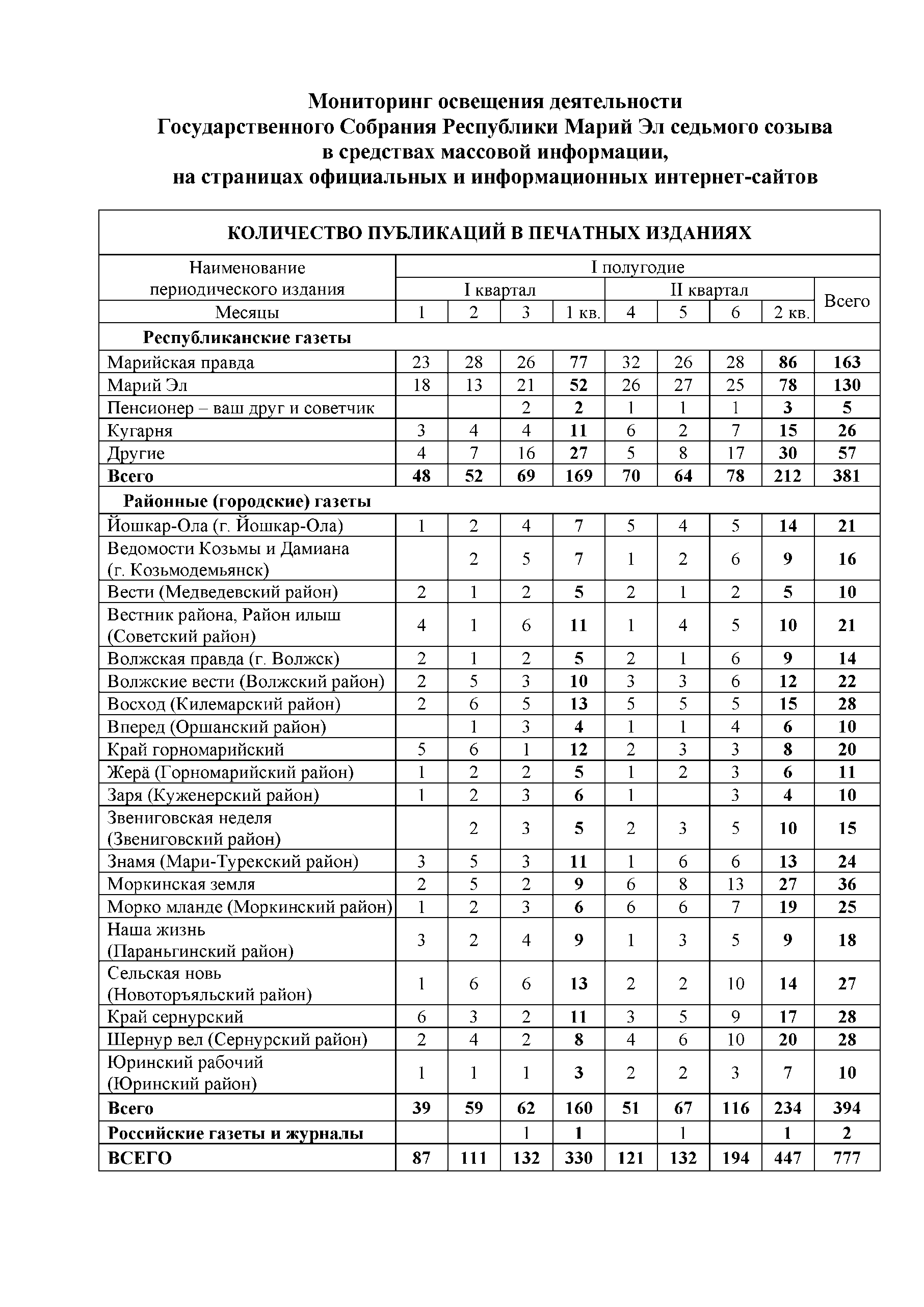 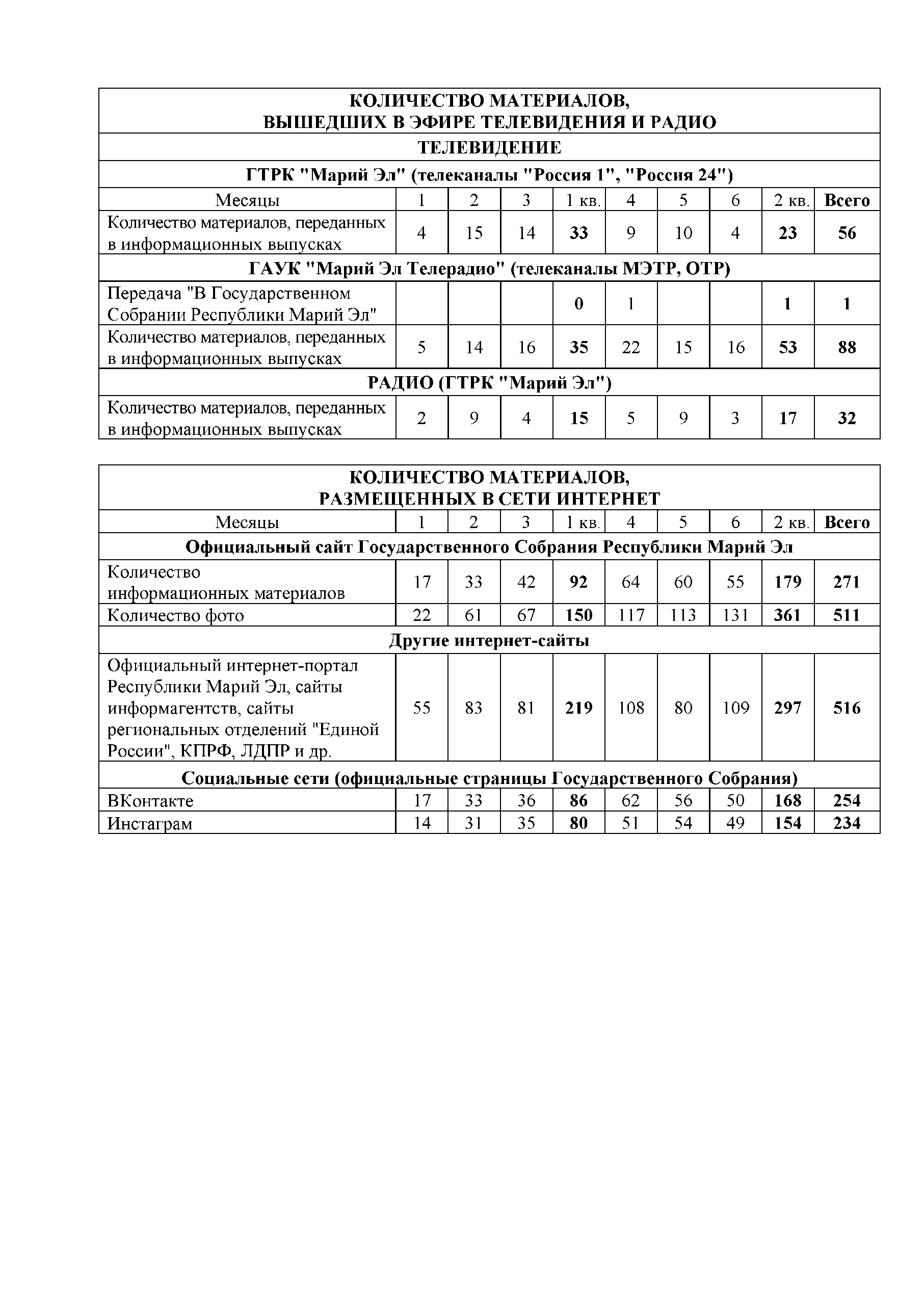 Список депутатовГосударственного Собрания Республики Марий Эл седьмого созыва,принимавших участие в парламентских слушаниях Федерального Собрания, форумах, съездахи мероприятиях по обмену опытом работы с законодательными (представительными) органами государственной власти других субъектов Российской Федерации, мероприятиях в режиме видеоконференцсвязиОрганизационное управление АппаратаГосударственного СобранияРеспублики Марий ЭлИнформация о работе с обращениями гражданв Государственном Собрании Республики Марий Эл седьмого созываРабота по рассмотрению обращений граждан и организации личного приема граждан осуществляется в соответствии с Конституцией Российской Федерации, Федеральным законом № 59-ФЗ "О порядке рассмотрения обращений граждан Российской Федерации", Конституцией Республики Марий Эл, законодательством Республики Марий Эл, Регламентом Государственного Собрания Республики Марий Эл, Положением об Аппарате Государственного Собрания Республики Марий Эл, Инструкцией "О порядке работы с обращениями граждан в Государственном Собрании Республики Марий Эл".Статьей 33 Конституции Российской Федерации закреплено право обращаться лично, а также направлять индивидуальные и коллективные обращения
в Государственное Собрание Республики Марий Эл.За отчетный период в адрес Государственного Собрания Республики Марий Эл поступило 76 письменных обращений граждан, из них 43 письменных обращения – в адрес Председателя Государственного Собрания Республики Марий Эл. Все обращения рассмотрены, на них даны обстоятельные ответы.Из 76 обращений 20 были направлены для рассмотрения в соответствующие органы или соответствующим должностным лицам, в компетенцию которых входит решение поставленных в обращениях вопросов, в соответствии с частью 3 статьи 8 Федерального закона от 2 мая 2006 года № 59-ФЗ "О порядке рассмотрения обращений граждан Российской Федерации".На личный прием, осуществляемый членами Президиума Государственного Собрания Республики Марий Эл седьмого созыва, обратились 287 человек.Обращения, поступившие в адрес Государственного Собрания Республики Марий Эл, затронули вопросы деятельности органов государственной власти субъектов Российской Федерации и должностных лиц (20 %), социальной сферы (15 %), жилищно-коммунального хозяйства (12 %), здравоохранения (11 %), образования (7 %), прав и свобод человека и гражданина (7 %), дорожного хозяйства (5 %), культуры (5 %), трудоустройства (5 %), экономики (4 %), физической культуры и спорта (3 %), организации транспортного обслуживания населения (2 %), безопасности и охраны правопорядка (2 %), экологии (1 %), ответственного обращения с животными (1 %).Обращения касались вопросов обеспечения жильём детей-сирот и детей, оставшихся без попечения родителей, лиц из числа детей-сирот и детей, оставшихся без попечения родителей, предоставления льгот различным категориям граждан, качества медицинского обслуживания в районах республики, состояния автомобильных дорог и пешеходных дорожек, благоустройства населенных пунктов, обращения с твердыми коммунальными отходами, капитального ремонта имущества многоквартирных домов, установления тарифов на тепловую энергию, предоставления помещений для занятий спортом.Пятая часть от всех поступивших обращений была связана с деятельностью органов государственной власти субъектов Российской Федерации и должностных лиц, в том числе с деятельностью Государственного Собрания Республики Марий Эл. Граждан интересует, транслируются ли заседания Государственного Собрания Республики Марий Эл в прямом эфире в информационно-коммуникационной сети Интернет, ведутся ли трансляции заседаний комитетов и комиссий Государственного Собрания, имеются ли у регионального парламента аккаунты в социальных сетях. Граждане также высказывают желание посетить заседания сессий Государственного Собрания Республики Марий Эл и понаблюдать за работой депутатов, на что им даны ответы о том, что сессии (заседания) Государственного Собрания Республики Марий Эл проводятся открыто, гласно и освещаются средствами массовой информации, заседания Государственного Собрания Республики Марий Эл транслируются в прямом эфире в информационно-коммуникационной сети Интернет с официального сайта Государственного Собрания Республики Марий Эл http://gsmari.ru, кроме того, архивы трансляций сессий выставлены на странице сайта http://gsmari.ru/arhiv/st_s7.html.Чаще всего, реализуя свое право на обращение, граждане стремятся решить свои личные жизненные вопросы.Помощь людям, попавшим в сложную ситуацию, может быть разной
и многогранной. Одна из таких ситуаций – испытать трудности в трудоустройстве. Такие люди нуждаются не в материальной помощи, а в совете, поддержке
и содействии людей, которые окажутся неравнодушными. С подобной проблемой обратился к Первому заместителю Председателя Государственного Собрания Мухину В.И. житель города Йошкар-Олы, отец двоих детей, который по семейным обстоятельствам в июле 2020 года вернулся в родной город из Ивановской области. В ходе рассмотрения его обращения с учетом полученной специальности
и предыдущей трудовой деятельности молодому человеку был разъяснен порядок и условия оформления на службу в уголовно-исполнительную систему, а руководством Министерства внутренних дел по Республике Марий Эл была предложена должность среднего начальствующего состава, выданы анкета
и направление для прохождения военно-врачебной комиссии.Следует отметить, что через обращения граждане и их объединения воздействуют и на разрешение общественно значимых вопросов.Так, во время личного приема к Заместителю Председателя Государственного Собрания Козловой Н.Н. вновь обратились жители деревни Кокшамары Звениговского района, обеспокоенные разрушением берега реки Большая Кокшага, на котором расположена территория деревни. Данное обращение рассмотрено совместно
с Министерством природных ресурсов, экологии и охраны окружающей среды Республики Марий Эл. Гражданам направлена подробная информация
о постоянном мониторинге состояния берега реки Большая Кокшага на обозначенной территории с предоставлением результатов измерений за несколько лет, фотографий и плана дальнейших наблюдений и работ по обозначенной проблеме. Следует отметить, что с данным вопросом жители деревни Кокшамары Звениговского района обращались и в декабре 2019 года. Состояние берега реки Большая Кокшага, на котором расположена территория деревни, Заместитель Председателя Государственного Собрания Козлова Н.Н. взяла под свой личный контроль.В Государственное Собрание Республики Марий Эл обращаются жители не только нашего региона. От имени 163 с половиной тысяч сторонников запрета хирургических операций на животных без ветеринарных показаний к Председателю Государственного Собрания Республики Марий Эл Смирнову А.В. обратилась жительница г. Москвы с просьбой поддержать проект федерального закона, направленный на ограничение возможностей проведения на животных ветеринарных
и иных процедур в нелечебных целях. К таким процедурам относится, например, операция по удалению когтей путём отсечения фаланг пальцев у кошек (операция "мягкие лапки"). В ходе рассмотрения данного обращения проект федерального закона № 1137848-7 "О внесении изменений в Федеральный закон "Об ответственном обращении с животными и о внесении изменений в отдельные законодательные акты Российской Федерации" для ограничения возможностей проведения
на животных ветеринарных и иных процедур в нелечебных целях" рассмотрен Президиумом Государственного Собрания Республики Марий Эл и поддержан. Решение Президиума Государственного Собрания Республики Марий Эл
от 17 мая 2021 года № 376 "Об отзыве на проект федерального закона № 1137848-7 "О внесении изменений в Федеральный закон "Об ответственном обращении
с животными и о внесении изменений в отдельные законодательные акты Российской Федерации" 18 мая 2021 года направлено председателю Комитета Государственной Думы Федерального Собрания Российской Федерации
по экологии и охране окружающей среды Бурматову В.В. Указанный законопроект также поддержан Правительством Республики Марий Эл. Соответствующий отзыв на него 8 мая 2021 года направлен в Комитет Государственной Думы Федерального Собрания Российской Федерации по экологии и охране окружающей среды.В адрес Государственного Собрания Республики Марий Эл поступают обращения не только с просьбами, но и со словами благодарности. Так, в январе 2021 года поступило письмо от жительницы города Йошкар-Олы, которая высоко оценила значимость волонтерской деятельности, в том числе
в сложный период борьбы с новой коронавирусной инфекцией (COVID-19),
и выразила слова благодарности в адрес Вертинской Веры Ивановны, руководителя Волонтерского центра "Единая Россия". Вера Ивановна пользуется заслуженным авторитетом и уважением в Республике Марий Эл. Избиратели доверили
ей представлять их интересы в Государственном Собрании Республики Марий Эл VI созыва и Собрании депутатов городского округа "Город Йошкар-Ола" VII созыва. Кроме того, обратившаяся поблагодарила Председателя Государственного Собрания Республики Марий Эл Смирнова А.В. за труд, неравнодушное отношение к проблемам города и его жителей, а также за участие в развитии молодежного волонтерского движения в Республике Марий Эл.Благодарственным письмом отметили активисты деревни Краснояр Моркинского района работу Заместителя Председателя Государственного Собрания, председателя Комитета по здравоохранению, культуре и спорту Кузьмина Е.П. с избирателями. Некоторое время назад сельчане обратились 
к своему депутату за содействием в ремонте дороги в родной деревне. Решения вопроса не пришлось долго ждать. Благодаря совместным усилиям при участии Правительства Марий Эл, руководства Моркинского района и Коркатовского сельского поселения в кратчайшие сроки удалось отремонтировать нужный участок дороги. В письме, в частности, говорится: "Хотим выразить слова искренней благодарности и признательности за оказанную Вами помощь. Жители деревни надеялись на Вашу поддержку, и Вы оправдали их надежду. Благодаря Вашему содействию улицу Ленина деревни Краснояр отремонтировали. Народ доволен тем, что в настоящее время можно спокойно проехать по этой дороге".Народная награда за помощь, оказанную сельчанам, Заместителю Председателя Государственного Собрания, председателю Комитета по здравоохранению, культуре и спорту Кузьмину Е.П. была вручена главой парламента Смирновым А.В. на заседании Совета при Председателе Государственного Собрания Республики Марий Эл 28 июня 2021 года. От людей с активной гражданской позицией поступает множество предложений и идей, что дает возможность парламентариям быть в курсе насущных проблем населения не только в своих избирательных округах.На все обращения граждан даны необходимые рекомендации и разъяснения, рассмотрение письменных обращений находится в Государственном Собрании Республики Марий Эл на контроле.В соответствии с Указом Президента Российской Федерации от 17 апреля 2017 года № 171 "О мониторинге и анализе результатов рассмотрения обращений граждан и организаций" обеспечивалось ежемесячное представление в электронной форме отчета о результатах рассмотрения обращений граждан и организаций,
а также о мерах, принятых по таким обращениям, в Администрацию Президента Российской Федерации, в связи с чем регулярно обновлялись сведения 
по поступающим обращениям граждан на информационном ресурсе ССТУ.РФ.Итоги деятельности Государственного Собрания Республики Марий Эл
на протяжении отчетного периода освещались на страницах официального Интернет-сайта Государственного Собрания Республики Марий Эл.Организационное управление Аппарата Государственного СобранияРеспублики Марий ЭлСведения о документообороте
в Аппарате Государственного Собрания Республики Марий ЭлОрганизационное управление АппаратаГосударственного СобранияРеспублики Марий ЭлРабота АппаратаГосударственного Собрания Республики Марий ЭлВ первом полугодии 2021 года Аппаратом Государственного Собрания Республики Марий Эл осуществлялось правовое, организационное, документационное, аналитическое, информационное, финансовое, материально-техническое
и технологическое обеспечение деятельности Государственного Собрания. Подготовлены и проведены:- 3 сессии Государственного Собрания Республики Марий Эл седьмого созыва;- 13 заседаний Президиума Государственного Собрания, в том числе один совместный;- 14 заседаний комитетов Государственного Собрания;- 2 Дня депутата, в том числе один выездной.На сессиях Государственного Собрания рассмотрено и принято 22 закона Республики Марий Эл и 48 постановлений Государственного Собрания.Президиум Государственного Собрания принял 101 решение.На заседаниях комитетов Государственного Собрания рассмотрен 941 вопрос.На Днях депутата депутатами заслушано и изучено 12 вопросов.Государственные гражданские служащие Аппарата оказывали консультативную помощь депутатам Государственного Собрания.Секретариат Председателя
Государственного Собрания Республики Марий ЭлВ первом полугодии 2021 года секретариат Председателя Государственного Собрания Республики Марий Эл осуществлял свою работу в соответствии
с Программами деятельности Государственного Собрания Республики Марий Эл на 2021 год, на первый, второй кварталы 2021 года, поручениями Председателя Государственного Собрания, планами работы Председателя Государственного Собрания, Конституцией Российской Федерации, законодательством Российской Федерации, Конституцией Республики Марий Эл, законами Республики Марий Эл "О Государственном Собрании Республики Марий Эл", "О комитетах Государственного Собрания Республики Марий Эл", Регламентом Государственного Собрания Республики Марий Эл, Положением об Аппарате Государственного Собрания Республики Марий Эл, Положением о секретариате Председателя Государственного Собрания и должностным регламентом.Основными задачами секретариата в отчетный период являлись: организационно-техническое, документационное обеспечение деятельности Председателя Государственного Собрания Республики Марий Эл, осуществление контроля за исполнением поручений и распоряжений Председателя Государственного Собрания; обеспечение взаимодействия Председателя Государственного Собрания с членами Совета Федерации, депутатами Государственной Думы Федерального Собрания Российской Федерации – представителями от Республики Марий Эл, законодательными и исполнительными органами власти Республики Марий Эл и других регионов, республиканскими органами государственной власти, территориальными структурами федеральных органов государственной власти по Республике Марий Эл, муниципальными образованиями Республики Марий Эл, региональными отделениями политических партий и общественных объединений, Молодежным парламентом, средствами массовой информации, структурными подразделениями Аппарата.Согласно Программам взаимодействия Государственного Собрания Республики Марий Эл, планировались и организовывались рабочие поездки Председателя, встречи с местными исполнительными комитетами регионального отделения политической партии, а также внутренние мероприятия и рабочие встречи.В отчетный период секретариатом подготовлено и обеспечено участие Председателя Государственного Собрания Республики Марий Эл Смирнова А.В. в LX заседании Ассоциации законодательных (представительных) органов государственной власти субъектов Российской Федерации Приволжского федерального округа, которое состоялось 13 апреля 2021 года в г.Саранске
по рассмотрению вопроса "О совершенствовании нормативного правового регулирования мероприятий по повышению производительности труда,
в том числе в части реализации мер государственной поддержки в данной сфере".Подготовлен отчет по командировке.С начала года подготовлены материалы и проведены 3 рабочие встречи Председателя Государственного Собрания Республики Марий Эл Смирнова А.В. в Государственном Собрании Республики Марий Эл седьмого созыва с участием Первого заместителя Председателя Правительства Республики Марий Эл Гречихо А.А., членов фракции "ЕДИНАЯ РОССИЯ" Собрания депутатов городского округа "Город Йошкар-Ола", глав администраций муниципальных образований Республики Марий Эл по вопросам благоустройства и подготовки муниципальных образований республики к весенне-летнему периоду;рабочее совещание по вопросам внесения изменений в нормативные правовые акты Республики Марий Эл в области парламентской деятельности, касающиеся вопросов образования комитетов и порядка избрания председателя, заместителя председателя, секретаря комитета Государственного Собрания Республики Марий Эл; рабочее совещание по подготовке проекта закона Республики Марий Эл "О поправках к Конституции Республики Марий Эл" ко второму чтению
с участием руководителей фракций политических партий в Государственном Собрании Республики Марий Эл седьмого созыва. По итогам заседаний оформлены 3 протокола заседания, обобщены замечания и предложения, высказанных на совещании, осуществлялся контроль за их выполнением.В течение отчетного периода осуществлялась регулярная подготовка материалов для участия Председателя Государственного Собрания в заседаниях республиканских, межведомственных и других комиссий и советов, в том числе участие в подготовке проектов 16 ответов на заключения Комиссии по делам Федерации, региональной политике и местному самоуправлению Совета законодателей Российской Федерации при Федеральном Собрании Российской Федерации, в состав которой входит Председатель Государственного Собрания Республики Марий Эл  Смирнов А.В.Систематически проводилась работа по мониторингу и подготовке материалов по освещению деятельности Председателя Государственного Собрания Республики Марий Эл, членов фракции в электронных и печатных средствах массовой информации, в том числе на сайте Государственного Собрания Республики Марий Эл, сайте Партии "ЕДИНАЯ РОССИЯ", социальных сетях.Ежемесячно обновлялась информация по деятельности Председателя Государственного Собрания в информационно-справочной системе "Избиратель-депутат".Подводились итоги о деятельности Председателя за квартал, полугодие.Совместно с правовым управлением Аппарата Государственного Собрания Республики Марий Эл подготовлен Доклад Председателя Государственного Собрания Республики Марий Эл Смирнова А.В. Государственному Собранию Республики Марий Эл седьмого созыва "О деятельности Государственного Собрания Республики Марий Эл седьмого созыва за 2020 год".Секретариатом Председателя Государственного Собрания подготовлены: решение Президиума Государственного Собрания Республики Марий Эл
"О проекте постановления Государственного Собрания Республики Марий Эл "О Докладе "О деятельности Государственного Собрания Республики Марий Эл седьмого созыва за 2020 год" и проект постановления Государственного Собрания Республики Марий Эл "О Докладе "О деятельности Государственного Собрания Республики Марий Эл седьмого созыва за 2020 год".Выполнялось еженедельное ведение и оформление протоколов заседаний Совета при Председателе Государственного Собрания Республики Марий Эл – всего оформлено 40 протоколов; ведение и еженедельная актуализация реестра контрольных поручений Председателя Государственного Собрания Республики Марий Эл – поставлено на контроль 457 контрольных поручения.Во взаимодействии с Руководителем Аппарата Государственного Собрания Республики Марий Эл осуществлялся систематический контроль по срокам исполнения контрольных поручений. Подготовлены Итоги деятельности Совета при Председателе Государственного Собрания Республики Марий Эл седьмого созыва за 2020 год.В соответствии с Федеральным законом №59-ФЗ "О порядке рассмотрения обращений граждан Российской Федерации" были организованы приемы граждан Председателем Государственного Собрания Республики Марий Эл, осуществлялась работа по обращениям граждан. В течение первого полугодия 2021 года осуществлялось организационное и документационное обеспечение приема граждан и рассмотрение обращений граждан Председателем Государственного Собрания Республики Марий Эл.
С учетом сложной эпидобстановки организованы 2 приема граждан (один раз
в квартал) в дистанционном формате, принято 12 человек. По итогам приема граждан для решения поставленных вопросов были направлены запросы
в соответствующие министерства и ведомства республики.Оказывалась консультативная и методическая помощь по организации приема и рассмотрению обращений граждан Председателем Государственного Собрания.Работа в текущем периоде  проводилась в тесном взаимодействии
с членами фракции, том числе подготовка и проведение заседаний фракции, осуществление контроля за выполнением планов работы фракции, распоряжений руководителя и руководящих органов фракции: ежедневное взаимодействие
и обратная связь с членами фракции, помощниками депутатов, по предоставлению информации о деятельности депутатов, участии в мероприятиях и актуальных событиях, в том числе в соцсетях; регулярное информирование членов фракции о партийных задачах, задачах, поставленных руководством регионального отделения Партии, фракции, руководством Государственного Собрания Республики Марий Эл. За текущий период подготовлены 7 заседаний фракции (6 в дистанционном режиме), 6 заседаний Совета фракции (5 в дистанционном режиме), сформированы повестки заседания, порядок ведения, информирование членов фракции, рассадка, ознакомление членов фракции с материалами, осуществление организационно-технического и документационного обеспечения проведения заседаний фракции "ЕДИНАЯ РОССИЯ"; оформлены протоколы заседаний. Подготовлен отчет
о деятельности фракции "ЕДИНАЯ РОСИЯ" в Государственном Собрании Республики Марий Эл за 2020 год.Проведена работа по подготовке и оформлению документов по выдвижению членов фракции Всероссийской политической партии "ЕДИНАЯ РОССИЯ"
в Государственном Собрании Республики Марий Эл на руководящие должности в Государственном Собрании Республики Марий Эл седьмого созыва (должности председателя комитета Государственного Собрания Республики Марий Эл по социальному развитию, председателя комитета Государственного Собрания Республики Марий Эл по бюджету, должности заместителя председателя комитета Государственного Собрания Республики Марий Эл по бюджету, секретаря комитета Государственного Собрания Республики Марий Эл по законодательству).Систематически проводится аналитическая работа по определенным направлениям, в том числе в разрезе социальной политики, реализуемой
в республике, итогам работы отраслей, социально-экономического развития Республики Марий Эл, реализации национальных проектов; изучается
и анализируется опыт работы законодательных органов ПФО и других регионов.В течение отчетного периода в секретариате Председателя Государственного Собрания осуществлялось внутреннее делопроизводство: ведение журнала входящих и исходящих документов, контролировались сроки исполнения документов.Регулярно осуществлялся контроль за исполнением поручений
и распоряжений Председателя Государственного Собрания.По запросу Председателя Государственного Собрания оперативно представлялась информация, необходимая для его деятельности.Еженедельно в организационное управление секретариатом предоставлялась информация о планах Председателя Государственного Собрания для подготовки планов организационно-массовых мероприятий, проводимых Государственным Собранием Республики Марий Эл.Обеспечивались телефонные переговоры Председателя Государственного Собрания и взаимосвязь Председателя Государственного Собрания с государственными служащими Аппарата.Осуществлялся процесс документооборота, находящийся в ведении секретариата Председателя Государственного Собрания.В указанные сроки предоставлялась оперативная информация, необходимая Председателю Государственного Собрания для осуществления своих полномочий.Ежедневно осуществлялась работа с почтой. Подготовлены и представлены на подпись Председателю Государственного Собрания Республики Марий Эл
23 проекта служебных писем, запросов по обращениям граждан. Велись реестры приглашений, реестры поздравлений Председателя, журналы учета поступления телефонограмм, принятых и отправленных 
по факсу документов.Подготовлено 17 реестров приглашений.За отчетный период подготовлены 18 списков поздравлений и юбилейных дат.Получено и оформлено 3 телефонограммы.Получено и отправлено 84 факсограммы.За первое полугодие секретариатом подготовлено, согласовано и распечатано 1073 поздравительных открытки и конвертов к ним, 40 поздравительных текстов для телеграмм, направлено 76 электронных открыток.Составлены и проанализированы 115 карточек регистрации приема граждан по личным вопросам, принимаемых Председателем Государственного Собрания.В рамках, поставленных перед секретариатом задач, за истекший период было подготовлено и проведено 134 встречи с избирателями республики.
На встречах приняли участие 147 человек. Осуществлялся мониторинг освещения деятельности Председателя 
в электронных и печатных средствах массовой информации, в том числе 
на сайте Государственного Собрания Республики Марий Эл.Обеспечивалось рабочее место Председателя Государственного Собрания Республики Марий Эл канцелярскими принадлежностями, создавались условия для эффективной работы.Организовывалось транспортное обеспечение Председателя Государственного Собрания Республики Марий Эл и госслужащих Аппарата.Секретариат Первого заместителя Председателя
Государственного Собрания Республики Марий ЭлВ январе-июне 2021 года Секретариат Первого заместителя Председателя Государственного Собрания Республики Марий Эл осуществлял свою работу
в соответствии с Программой деятельности Государственного Собрания Республики Марий Эл на 2021 год, поручениями Первого заместителя Председателя Государственного Собрания, планами работы Первого заместителя Председателя Государственного Собрания, нормативными правовыми актами Российской Федерации и Республики Марий Эл, локальными актами Государственного Собрания Республики Марий Эл, законами Республики Марий Эл "О Государственном Собрании Республики Марий Эл", "О комитетах Государственного Собрания Республики Марий Эл", Законом Республики Марий Эл "О статусе депутата Государственного Собрания Республики Марий Эл", иными законами Республики Марий Эл, нормативно-правовыми актами Российской Федерации
и Республики Марий Эл, постановлениями Государственного Собрания Республики Марий Эл, Регламентом Государственного Собрания Республики Марий Эл, Положением об Аппарате Государственного Собрания Республики Марий Эл, распоряжениями Председателя Государственного Собрания Республики Марий Эл, а также Положением о секретариате Первого заместителя Председателя Государственного Собрания и должностным регламентом.Основными задачами Секретариата Первого заместителя Председателя Государственного Собрания Республики Марий Эл в этот период являлось организационно-техническое, информационно-аналитическое и документационное обеспечение деятельности Первого заместителя Председателя Государственного Собрания Республики Марий Эл.В целях реализации поставленных задач, Секретариатом в течение данного периода времени обеспечивалось в установленном порядке взаимодействие Первого заместителя Председателя Государственного Собрания, руководителя фракции "ЕДИНАЯ РОССИЯ" в Государственном Собрании Республики Марий Эл с депутатами Государственного Собрания Республики Марий Эл, депутатами представительных органов муниципальных образований Республики Марий Эл, сенаторами Совета Федерации Федерального Собрания Российской Федерации, депутатами Государственной Думы Федерального Собрания Российской Федерации, органами исполнительной власти Республики Марий Эл, а так же законодательными органами государственной власти субъектов Российской Федерации, Молодежным парламентом Республики Марий Эл, республиканскими органами государственной власти, территориальными органами федеральных органов исполнительной власти по Республике Марий Эл, региональными и местными отделениями политических партий, общественными объединениями, средствами массовой информации, структурными подразделениями Аппарата Государственного Собрания.Согласно Программам взаимодействия Государственного Собрания Республики Марий Эл, планировались и организовывались рабочие встречи с главами муниципальных образований Республики Марий Эл, председателями собраний депутатов муниципальных образований Республики Марий Эл и местными исполнительными комитетами регионального отделения политической партии.Ежеквартально подготовка отчета о рабочих мероприятиях в рамках взаимодействия с представительными органами муниципальных образований Республики Марий;В течение января-июня 2021 года в секретариате Первого заместителя Председателя Государственного Собрания осуществлялось делопроизводство
с ведением журнала входящих и исходящих документов.Осуществлялся контроль за исполнением распоряжений и поручений Первого заместителя Председателя Государственного Собрания структурными подразделениями Аппарата, контроль за сроками исполнения документов, распоряжений Председателя Государственного Собрания, Программ Государственного Собрания Республики Марий Эл, решений Президиума Государственного Собрания Республики Марий Эл, Постановлений  Государственного Собрания Республики Марий Эл, контроль за исполнением которых возложен на Первого заместителя Председателя.По поручению Первого заместителя Председателя Государственного Собрания Республики Марий Эл секретариат принимал участие во взаимодействии со структурными подразделениями Аппарата работе по подготовке совещаний
и заседаний с участием Первого заместителя Председателя Государственного Собрания; участие в подготовке мероприятий, проводимых Государственным Собранием Республики Марий Эл.Для координации деятельности Первого заместителя Председателя в течение всего отчетного периода разрабатывались и принимались планы работы на месяц и неделю.Была организована работа по подготовке текстов и направлению адресатам приветствий и поздравлений в связи с государственными, республиканскими
и другими праздниками, юбилеями учреждений и организаций. За отчетный период подготовлены 20 списков поздравлений и юбилейных дат. По поручению Первого заместителя Председателя Государственного Собрания Республики Марий Эл секретариат принимал участие в разработке локальных нормативных актов, регулирующих вопросы деятельности Первого заместителя Председателя, Секретариата Первого заместителя Председателя.Систематически проводилась работа по подготовке материалов по освещению деятельности Первого заместителя Председателя в электронных и печатных средствах массовой информации, в том числе на официальном сайте Государственного Собрания республики Марий Эл, сайте Партии "ЕДИНАЯ РОССИЯ";Проводился мониторинг освещения деятельности Первого заместителя Председателя Государственного Собрания Республики Марий Эл в электронных и печатных средствах массовой информации;В данный период Секретариатом реализовывалась работа по подготовке информационно-аналитических справок по работе Первого заместителя Председателя, отчетных форм по работе депутата Государственного Собрания Республики Марий Эл – Первого заместителя Председателя, ведение информационной базы по деятельности Первого заместителя Председателя.За текущий период представлены следующие отчеты:ежеквартальный отчет о работе депутата Государственного Собрания Республики Марий Эл седьмого созыва;Одним из основных направлений деятельности Секретариата в течение данного периода являлась работа с обращениями граждан в адрес Первого заместителя Председателя Государственного Собрания, организация приема, ведение учета письменных и устных обращений граждан, а также осуществление своевременного рассмотрения обращений граждан Первым заместителем Председателя, направление их для рассмотрения в соответствующие органы государственной власти, органы местного самоуправления, ведомства, учреждения, организации Республики Марий Эл,  в соответствии с Федеральным законом №59-ФЗ "О порядке рассмотрения обращений граждан Российской Федерации", Инструкцией "О порядке работы с обращениями граждан
в Государственном Собрании Республики Марий Эл", в том числе организация приема граждан в общественной приемной Общественно-политического Республики Марий Эл, Региональной общественной приемной Председателя Партии "ЕДИНАЯ РОССИЯ" Д.А.Медведева, кабинете депутата по Красноармейскому одномандатному избирательному округу №9, осуществление работы с избирателями, взаимодействие с помощниками депутатов Государственного Собрания Республики Марий Эл, а также ежемесячно подготовка отчетных форм по работе депутата Государственного Собрания. Обращения граждан – один из видов укрепления связей депутата
с избирателями. Поступившие письменные обращения регистрировались
в течение трех дней с момента поступления, рассматривались, направлялись
в государственные, муниципальные и иные ведомства в соответствии
с их компетенцией о принятии к разрешению. По всем направленным письмам
в министерства и ведомства получены ответы.Ежемесячно оформлялись информационно-аналитические материалы, отражающие характер и содержание обращений граждан.В связи с неблагоприятной эпидемиологичекой обстановкой работа в округе с избирателями была организована преимущественно в дистанционной форме (удаленно). Оказывалась консультативная помощь по организации и решению обращений граждан Первым заместителем Председателя;Ежемесячно проводились приемы граждан по личным вопросам, в количестве 10 ( 4 – личных и 6 – дистанционно), на которых было принято 48 человек.
По всем замечаниям, поставленным вопросам и предложениям, высказанным гражданами на личных приемах, была проведена соответствующая работа. Было рассмотрено 17 письменных обращений избирателей (подготовлены и направлены письма в соответствующие инстанции: министерства и ведомства, органы местного самоуправления).Содержание поступивших предложений, заявлений и жалоб свидетельствует, что заметная их часть обусловлена нерешенностью ряда вопросов, связанных
с капитальным ремонтом домов и дорог, с ремонтом тротуаров, а так же дворовых заездов; проблем в сфере жилищно-коммунального хозяйства, энерго и газоснабжения СНТ, социальной сфере, здравоохранения, образования и улучшении жилищных условий;В течение отчетного периода планировались и проведены встречи Первого заместителя Председателя Государственного Собрания, на которых были обсуждены все эти проблемные вопросы и пути их решения.Задать интересующие вопросы по перспективным мероприятиям в округе, вопросы социальной поддержки ветеранов, а так же семей с детьми.В рамках поставленных задач за истекший период:было подготовлено и проведено 61 встреча с гражданами республики,
в том числе в избирательном округе, в которых приняло участие 232 человека;В текущий период деятельность депутата была выстроена согласно планам работ депутатского корпуса, фракции «Единая Россия».Работа в текущем периоде проводилась в тесном взаимодействии с членами фракции, в том числе осуществление контроля за выполнением планов работы фракции, распоряжений руководителя фракции: взаимодействие и обратная связь с членами фракции, помощниками депутатов по участию в мероприятиях и актуальных событиях, информирование членов фракции о задачах поставленных руководителем фракции, получение информации от членов фракции по явке
на мероприятия, проводимые Государственным Собранием, ознакомление членов фракции с материалами, осуществление организационно-технического
и документационного  обеспечения проведения заседаний фракции "ЕДИНАЯ РОССИЯ".В преддверии главного праздника страны – Дня Победы, принял участие
в акции по вручению подарочных наборов главным героям этих праздничных дней – ветеранам Великой Отечественной войны и труженикам тыла. Помимо подарка, каждый ветеран получил послание – письмо от участников акции "Письмо Победы" (на округе проживает 5 человек), а так же принял участие
во Всероссийской акции "Звонок ветерану".Осуществлялась регулярная подготовка материалов для участия Первого заместителя Председателя в заседаниях республиканских, межведомственных
и других комиссий и советов;В течение отчетного периода Секретариатом осуществлялась работа
по обеспечению деятельности Первого заместителя Председателя в качестве Председателя Регионального отделения Совета общественных организаций
по защите прав пациентов при Территориальном органе Росздравнадзора
по Республике Марий Эл; члена Антинаркотической и Антитеррористической комиссий Республики Марий Эл; члена Совета при Главе Республики Марий Эл по стратегическому развитию, проектной деятельности и реализации национальных проектов; и других комиссий Государственного Собрания Республики Марий Эл.Секретариат Заместителя Председателя 
Государственного Собрания Республики Марий Эл Козловой Н.Н. 
В I полугодии 2021 года Секретариат Заместителя Председателя Государственного Собрания Республики Марий Эл осуществлял свою работу
в соответствии с Программой деятельности Государственного Собрания Республики Марий Эл VII созыва, планами работы и поручениями Заместителя Председателя Государственного Собрания Республики Марий Эл, Конституцией Российской Федерации, Конституцией Республики Марий Эл, законами Республики Марий Эл "О Государственном Собрании Республики Марий Эл", "О комитетах Государственного Собрания Республики Марий Эл", Регламентом Государственного Собрания Республики Марий Эл, нормативными правовыми актами Российской Федерации и Республики Марий Эл в сфере государственной гражданской службы, Положением об Аппарате Государственного Собрания Республики Марий Эл и должностным регламентом.Основными задачами в указанный период являлись организационное, информационное и документационное обеспечение деятельности Заместителя Председателя Государственного Собрания Республики Марий Эл, в частности:обеспечение в установленном порядке взаимодействия Заместителя Председателя Государственного Собрания Республики Марий Эл с депутатами Государственного Собрания Республики Марий Эл, руководителями республиканских органов государственной власти, территориальных структур федеральных органов государственной власти по Республике Марий Эл, муниципальных образований Республики Марий Эл, региональных общественных объединений, средствами массовой информации;подготовка по поручению Заместителя Председателя Государственного Собрания Республики Марий Эл информационно-справочных материалов
по основным вопросам его деятельности;подготовка по указанию Заместителя Председателя Государственного Собрания Республики Марий Эл служебных материалов и формирование папок по вопросам деятельности Заместителя Председателя Государственного Собрания Республики Марий Эл; работа по подготовке совещаний и заседаний с участием Заместителя Председателя Государственного Собрания Республики Марий Эл; обеспечение телефонной связи и рабочего места Заместителя Председателя Государственного Собрания Республики Марий Эл канцелярскими принадлежностями, создание условий для его эффективной работы;осуществление процесса документооборота, находящегося в ведении Заместителя Председателя Государственного Собрания Республики Марий Эл;подготовка материалов по освещению деятельности Заместителя Председателя Государственного Собрания в электронных и печатных средствах массовой информации, в том числе на официальном сайте Государственного Собрания республики Марий Эл;обеспечение деятельности Заместителя Председателя Государственного Собрания Республики Марий Эл в качестве председателя Комитета по социальному развитию Государственного Собрания Республики Марий Эл, председателя Редакционной комиссии, члена Президиума, секретаря комиссии по контролю
за достоверностью сведений о доходах, об имуществе и обязательствах имущественного характера, представляемых депутатами Государственного Собрания Республики Марий Эл;обеспечение координации партийного проекта "Крепкая семья" в Республике Марий Эл;обеспечение координации работы Молодежного парламента Республики Марий Эл четвертого созыва.В рамках задач деятельности Государственного Собрания Республики Марий Эл VII созыва в первом полугодии 2021 года Секретариатом обеспечивалось участие Заместителя Председателя Государственного Собрания Республики Марий Эл Козловой Н.Н. в следующих федеральных, межрегиональных, региональных и районных организационно-массовых мероприятиях: участие
в заседании комиссии Совета законодателей по делам Федерации, региональной политике и местному самоуправлению; участие в работе заседания "круглого стола" на тему "Совершенствование правовой регламентации учебной нагрузки обучающихся по программам общего образования (по результатам экспертно-аналитического исследования 2020 года)", проводимом Комитетом Государственной Думы по образованию и науке; участие в видеоконференции
с работниками социальной сферы России, проводимом Председателем Совета Федерации Федерального Собрания Российской Федерации В.И.Матвиенко; видеоконференция в рамках федерального партийного проекта "Крепкая семья"; постоянная работа по подготовке и проведению Молодежного фестиваля, запланированного на июль 2021 года; организация встречи с партнёрами партийного проекта "Крепкая семья", занимающимися профилактикой и преодолением социального сиротства, стимулированием программ укрепления и развития молодой семьи; участие в работе заседаний районных Собраний депутатов; участие в совещании с главами муниципальных районов и городских округов; проведение в Кокшамарском сельском поселении и в Суслонгерском городском поселении Звениговского района стратегических сессий по теме участия местных сообществ в проектной деятельности по развитию территорий в формате проектной мастерской; проведение заседаний круглого стола, инициированного рабочей группой Государственного Собрания Республики Марий Эл с целью выработки решений по урегулированию вопросов о задолженности детей-сирот по оплате коммунальных услуг за жилые помещения, принадлежащие им на праве собственности или по договорам найма, накопившейся за время их пребывания в социальных учреждениях или приемных семьях; выступление в заседании научно-практического круглого стола на тему "Поправки к Конституции Республики Марий Эл: взгляд молодых ученых", организованном юридическим факультетом МарГУ и Марийским региональным отделением Общероссийской общественной организации "Ассоциация юристов России"; выступление с докладом об эффективности выявления мнения населения в проектной деятельности
при муниципальном управлении на семинаре-совещании на тему "Проектная деятельность в органах местного самоуправления"; участие в торжественном мероприятии, приуроченном 76-летию Великой Победы нашего народа в Великой Отечественной войне; выступление в ходе работы заседания дискуссионной площадки женщин-депутатов законодательных собраний Приволжского федерального округа под председательством заместителя Председателя Государственного Совета Республики Татарстан, руководителя объединения женщин-депутатов "Мэрхэмет-Милосердие" Т.П.Ларионовой по вопросам обеспечения и защиты прав женщин в Российской Федерации; отчет перед избирателями Соснового избирательного округа № 24 о проделанной работе; отчет перед депутатами Звениговского районного Собрания депутатов в рамках отчетной кампании, инициированной Всероссийской политической партией "Единая Россия"; постоянная работа
в Сосновом избирательном округе № 24 по проекту развития местных инициатив; работа в своём избирательном округе по созданию команд сельских территорий с последующим их участием в проектной работе по благоустройству дворов
и развитию населенных пунктов.Одним из основных направлений деятельности Секретариата в течение первого полугодия 2021 года являлась работа с обращениями граждан в адрес Заместителя Председателя Государственного Собрания, организация приема
и ведение учета письменных и устных обращений граждан, а также осуществление своевременного рассмотрения обращений граждан Заместителем Председателя, направление их для рассмотрения в соответствующие органы государственной власти, органы местного самоуправления, ведомства, учреждения, организации Республики Марий Эл в соответствии с Федеральным законом № 59-ФЗ
"О порядке рассмотрения обращений граждан Российской Федерации", Инструкцией "О порядке работы с обращениями граждан в Государственном Собрании Республики Марий Эл", в том числе организация приема граждан в общественной приемной Общественно-политического центра Республики Марий Эл, Региональной общественной приемной Председателя Всероссийской политической партии «ЕДИНАЯ РОССИЯ» Д.А.Медведева, в зданиях администраций сельских поселений и общеобразовательных школ Звениговского муниципального района, входящих в Сосновый одномандатный избирательный округ № 24, осуществление работы с избирателями посредством проведения встреч, заседаний "круглых столов". В первом полугодии 2021 года Секретариатом Заместителя Председателя Государственного Собрания Республики Марий Эл обеспечивалось проведение 19 приемов граждан по личным вопросам, на которых было принято 40 человек. По всем замечаниям, предложениям и вопросам, высказанным гражданами
на встречах, была проведена соответствующая аналитическая работа. Содержание поступивших предложений, заявлений и жалоб свидетельствует, что заметная
их часть обусловлена нерешенностью ряда вопросов в социальной сфере, юридической неграмотностью граждан, неумением защищать свои интересы.
В связи с этим основными темами обращений были вопросы содействия
в оформлении документов, обеспечения лекарственными препаратами, содействия в оформлении проектных документаций, о благоустройстве и ремонте дорог,
о материнском капитале, о газификации населенных пунктов, о выделении стройматериалов для ремонта домов, о выделении земельного участка, а также по разъяснению законов, касающихся отрасли социального обеспечения. За отчетный период было рассмотрено 15 письменных обращений избирателей. По ним подготовлены и направлены запросы в соответствующие министерства, ведомства и органы местного самоуправления Республики
Марий Эл. Заявителям оказано содействие в решении поднятых вопросов
или даны обстоятельные разъяснения.В течение первого полугодия 2021 года деятельность Секретариата была направлена на содействие Заместителю Председателя Государственного Собрания в реализации федеральных партийных проектов, которым уделялось особое внимание. Велась активная работа по содействию гражданам, жителям населенных пунктов, входящих в Сосновый одномандатный избирательный округ № 24, в реализации грантовой деятельности, проектов местных инициатив. В результате данной деятельности на территорию привлечено 100 тысяч рублей. Налажено тесное взаимодействие с общественной организацией "Ассоциация приемных семей "МариЯ" Республики Марий Эл" по реализации социально-просветительского проекта «Простые сложности» федерального партийного проекта "Крепкая семья". По инициативе Заместителя Председателя Государственного Собрания Республики Марий Эл создана и активно функционирует рабочая группа в составе девяти депутатов Государственного Собрания Республики Марий Эл по вопросам оказания поддержки приемным семьям и детям-сиротам.В первом полугодии 2021 года Заместителем Председателя Государственного Собрания Республики Марий Эл Козловой Н.Н. регулярно проводились заседания рабочих групп, совещания, встречи с общественностью и депутатами представительных органов власти и сельских поселений, с трудовыми коллективами организаций и предприятий, с общественными организациями. Таким образом, принято участие в 37 мероприятиях, где участвовало более
800 человек. В Сосновом одномандатном избирательном округе № 24 организовано 28 встреч с гражданами. В рамках взаимодействия Государственного Собрания Республики Марий Эл с государственными органами власти, а также с представительными органами муниципальных образований республики Секретариатом принималось активное участие в подготовке, проведении и объективном анализе итогов рабочих встреч Заместителя Председателя Государственного Собрания Республики Марий Эл.Правовое управлениеВ течение первого полугодия 2021 года осуществлялось правовое обеспечение деятельности Государственного Собрания Республики Марий Эл 
и Президиума Государственного Собрания: 3 сессий Государственного Собрания Республики Марий Эл;13 заседаний Президиума Государственного Собрания Республики Марий Эл.Подготовлено и организовано проведение:56 заседаний комитетов Государственного Собрания Республики Марий Эл;5 заседаний Комиссии Государственного Собрания Республики Марий Эл седьмого созыва по контролю за соблюдением Регламента Государственного Собрания Республики Марий Эл с оформлением протокола заседания; 6 заседаний Комиссии Государственного Собрания Республики Марий Эл седьмого созыва по вопросам депутатской этики с оформлением протокола заседания;2 заседаний рабочей группы по подготовке проекта постановления Государственного Собрания Республики Марий Эл "О внесении изменений 
в Регламент Государственного Собрания Республики Марий Эл";1 заседания рабочей группы по рассмотрению вопроса об определении арендной платы за земельные участки сельскохозяйственного назначения, не вовлеченные в сельскохозяйственный оборот;2 заседаний рабочей группы по подготовке проекта закона Республики Марий Эл, направленного на оказание поддержки гражданам, осуществляющим ведение садоводства и огородничества в Республике Марий Эл;2 заседаний рабочей группы по подготовке парламентских слушаний 
на тему "Развитие системы оказания первичной медико-санитарной помощи гражданам в Республике Марий Эл";2 заседаний рабочей группы по подготовке Доклада Государственного Собрания Республики Марий Эл о состоянии законодательства Республики Марий Эл в 2020 году.Специалисты правового управления Государственного Собрания Республики Марий Эл приняли участие в 5 заседаниях рабочей группы по подготовке предложений по совершенствованию принятых Государственным Собранием Республики Марий Эл нормативных правовых актов по вопросам порядка поощрения наградами Государственного Собрания Республики Марий Эл.Подготовлены к рассмотрению комитетами 941 вопрос, в том числе 
с подготовкой проектов решений комитетов по рассматриваемым вопросам, оформлено 56 протоколов заседаний комитетов, составлено 3 графика заседаний комитетов по подготовке к сессиям Государственного Собрания, обеспечено поддержание их в актуальном состоянии.Подготовлены:Доклад Государственного Собрания Республики Марий Эл о состоянии законодательства Республики Марий Эл в 2020 году;Систематизированный перечень действующих законов Республики Марий Эл за 1992-2020 годы. Подготовлено на официальных бланках для подписания:22 закона Республики Марий Эл, принятых Государственным Собранием Республики Марий Эл; 37 постановлений Государственного Собрания Республики Марий Эл.Оказана правовая помощь комитетам Государственного Собрания Республики Марий Эл, депутатам Государственного Собрания Республики Марий Эл
по разработке проекта закона Республики Марий Эл "О внесении изменений
в отдельные законодательные акты Республики Марий Эл по вопросам парламентской деятельности" и 9 проектов постановлений Государственного Собрания Республики Марий Эл.Подготовлено 37 решений Президиума Государственного Собрания Республики Марий Эл, в том числе о приоритетных направлениях деятельности Государственного Собрания Республики Марий Эл седьмого созыва в 2021 году, о ходе выполнения Государственным Собранием Республики Марий Эл седьмого созыва решения Президиума Государственного Собрания Республики Марий Эл от 11 февраля 2020 года № 112 "О реализации основных положений, высказанных в Послании Президента Российской Федерации Путина В.В. Федеральному Собранию Российской Федерации 15 января 2020 года", 
"О внесении изменений в решение Президиума Государственного Собрания Республики Марий Эл от 26 ноября 2019 года № 64 "Об утверждении общего состава Молодежного парламента Республики Марий Эл четвертого созыва",
о ходе выполнения решения Президиума Государственного Собрания Республики Марий Эл от 24 ноября 2009 года № 23 "Об исполнении поручения Председателя Правительства Российской Федерации Путина В.В. об обеспечении жильем ветеранов Великой Отечественной войны", о подготовке парламентских слушаний на тему "Развитие системы оказания первичной медико-санитарной помощи гражданам в Республике Марий Эл", о реализации основных положений, высказанных в Послании Президента Российской Федерации Путина В.В. Федеральному Собранию Российской Федерации 21 апреля 2021 года,
об организации работы по проведению Государственным Собранием Республики Марий Эл публичных слушаний по отчету об исполнении республиканского бюджета Республики Марий Эл за 2020 год, о результатах проведения публичных слушаний по отчету об исполнении республиканского бюджета Республики Марий Эл за 2020 год.Проведена правовая экспертиза 27 проектов законов Республики Марий Эл
и 2 проектов постановлений Государственного Собрания Республики Марий Эл. Осуществлена антикоррупционная экспертиза 1 проекта закона Республики Марий Эл, 2 проектов постановлений Государственного Собрания Республики Марий Эл", разработанных Комитетом Государственного Собрания Республики Марий Эл по законодательству. Оформлено 7 таблиц № 1 поправок к законопроектам, поддержанных 
и принятых Государственным Собранием Республики Марий Эл, и 1 таблица № 2 поправок, отклоненных Государственным Собранием Республики Марий Эл. Разработаны и согласованы с министром Республики Марий Эл – полномочным представителем Главы Республики Марий Эл 4 программы приведения республиканских законов в соответствие с 19 новыми федеральными законами, требующими внесения изменений в 40 республиканских законов.Осуществлялись учет и контроль за реализацией 2 протестов прокурора Республики Марий Эл и 2 экспертных заключений Управления Министерства юстиции Российской Федерации по Республике Марий Эл. Из них протест прокурора Республики Марий Эл и 2 экспертных заключения Управления Министерства юстиции Российской Федерации по Республике Марий Эл реализованы. 1 протест прокурора Республики Марий Эл находится на контроле правового управления.Осуществлялся текущий контроль за реализацией Программы законопроектной работы Государственного Собрания на 2021 год и 8 программ взаимодействия Государственного Собрания Республики Марий Эл с государственными органами и общественными организациями (прокуратурой Республики Марий Эл, Следственным управлением Следственного комитета Российской Федерации
по Республике Марий Эл, Министерством внутренних дел по Республике Марий Эл, Управлением Федеральной службы по надзору в сфере защиты прав потребителей
и благополучия человека по Республике Марий Эл, Управлением Министерства юстиции Российской Федерации по Республике Марий Эл, Общественной палатой Республики Марий Эл, Молодежным парламентом Республики Марий Эл, Уполномоченным по правам человека в Республике Марий Эл). Организовано рассмотрение 648 проектов федеральных законов, законодательных инициатив и обращений законодательных (представительных) органов государственной власти субъектов Российской Федерации. По всем законопроектам даны заключения правового управления. Подготовлены отзывы Государственного Собрания Республики Марий Эл  
о поддержке 8 проектов федеральных законов, 1 законодательной инициативы Верховного Совета Республики Хакасия по внесению в Государственную Думу Федерального Собрания Российской Федерации проекта федерального закона 
"О внесении изменений в Бюджетный кодекс Российской Федерации" и проекта федерального закона "О внесении изменений в отдельные законодательные акты Российской Федерации в связи с совершенствованием правового положения государственных (муниципальных) учреждений",5 обращений законодательных (представительных) органов государственной власти субъектов Российской Федерации. Осуществлялась подготовка проектов 16 ответов на заключения Комиссии 
по делам Федерации, региональной политике и местному самоуправлению Совета законодателей Российской Федерации при Федеральном Собрании Российской Федерации, в состав которой входит Председатель Государственного Собрания Республики Марий Эл Смирнов А.В.Осуществлялась правовая экспертиза Соглашения о взаимодействии Государственного Собрания Республики Марий Эл и Федерального государственного бюджетного образовательного учреждения высшего образования "Поволжский государственный технологический университет", гражданско-правовых договоров, локальных актов, регулирующих вопросы деятельности Аппарата Государственного Собрания Республики Марий Эл. Проведена правовая учеба депутатов Государственного Собрания Республики Марий Эл на тему: "Вопросы юридико-технического оформления актов, принимаемых Государственным Собранием Республики Марий Эл". Подготовлены справочные материалы к правовой учебе депутатов Государственного Собрания Республики Марий Эл.Рассмотрено 1135 документов, поступивших на исполнение в правовое управление. Подготовлено 482 письма в адрес различных государственных органов, общественных организаций.Организационное управлениеВ первом полугодии 2021 года организационное управление Аппарата Государственного Собрания Республики Марий Эл (далее – Организационное управление) выполняло основной объем работы непосредственно связанный
с организацией, подготовкой и проведением:I. СессииОрганизационное и документационное обеспечение подготовки и проведения шестнадцатой (25 февраля), семнадцатой (29 апреля), восемнадцатой (27 мая) сессий Государственного Собрания Республики Марий Эл седьмого созыва.Сформированы повестки сессий Государственного Собрания Республики Марий Эл.Разработаны программы подготовки и проведения сессий Государственного Собрания Республики Марий Эл седьмого созыва.Подготовлены порядки открытия, закрытия сессий и ведения сессий 
по вопросам, включенным в повестки дня для Председателя Государственного Собрания.Обеспечивалась работа секретариата сессий Государственного Собрания Республики Марий Эл (подготовка актов, итоги голосования).Составлены расчеты времени рассмотрения вопросов, вносимых 
на рассмотрение сессий Государственного Собрания;Подготовлены схема размещения депутатов в зале Заседаний Дворца Конгрессов Республики Марий Эл, с учетом санитарно-эпидемиологической обстановки на территории Республики Марий Эл и Указа Главы Республики Марий Эл "О мерах по обеспечению санитарно-эпидемиологического благополучия населения на территории Республики Марий Эл в связи с распространением новой коронавирусной инфекции (COVID-19)".Обобщены списки участников сессий с дальнейшим передачей на пост №1 и № 2 для пропуска на территорию Правительственного комплекса 
и входа в здание для принятия участия в мероприятиях проводимых Государственным Собранием.Зарегистрировано 48 постановлений Государственного Собрания Республики Марий Эл, в том числе 9 из них подготовлено Организационным управлением,
3 распоряжения Председателя Государственного Собрания Республики Марий Эл о созыве сессий. Сформирован и поддерживается в актуальном режиме электронный свод постановлений Государственного Собрания с начала деятельности седьмого созыва (2019 – 2024 гг.)Сформировано 3 стенографического отчета сессий с дальнейшим размещением на официальном сайте Государственного Собрания Республики Марий Эл.Подшито 4 стенографических отчета.Проводилась работа по обеспечению документами и материалами, вносимыми на рассмотрение сессий: депутатов Государственного Собрания Республики Марий Эл седьмого созыва, государственных гражданских служащих Аппарата.II. ПрезидиумОрганизационное и документационное обеспечение подготовки и проведения 13 заседаний Президиума Государственного Собрания Республики Марий Эл седьмого созыва.Подготовлено:- повестки заседания Президиума Государственного Собрания Республики Марий Эл седьмого созыва; - списки приглашенных на заседания Президиума Государственного Собрания, обеспечивалось участие членов Президиума и руководителей республиканских министерств и ведомств в заседаниях Президиума.Составлены и направлены телефонограммы, подготовлены схемы размещения участников заседания Президиума Государственного Собрания с учетом санитарно-эпидемиологической обстановки на территории Республики Марий Эл и Указа Главы Республики Марий Эл "О мерах по обеспечению санитарно-эпидемиологического благополучия населения на территории Республики Марий Эл в связи с распространением новой коронавирусной инфекции (COVID-19)".Зарегистрировано 101 решение Президиума. 58 решений Президиума подготовлено организационным управлением.Сформированы протоколы заседания Президиума.Проводилась работа по обеспечению документами и материалами, вносимыми на рассмотрение заседаний Президиума депутатов Государственного Собрания Республики Марий Эл седьмого созыва, государственных гражданских служащих Аппарата.III. День депутатаОрганизационное и документационное обеспечение подготовки и проведения 2 дней депутата Государственного Собрания Республики Марий Эл седьмого созыва, в том числе выездного Дня депутата в Поволжском государственном технологическом университете.Разработаны Программы подготовки и проведения дней депутата.Подготовлены схемы размещения участников дней депутата с учетом санитарно-эпидемиологической обстановки на территории Республики Марий Эл
и Указа Главы Республики Марий Эл "О мерах по обеспечению санитарно-эпидемиологического благополучия населения на территории Республики Марий Эл в связи с распространением новой коронавирусной инфекции (COVID-19)", сформированы списки участников.Подготовлены порядки ведения дней депутата для Председателя Государственного Собрания.Сформированы стенограммы дней депутата с дальнейшим размещением на официальном сайте Государственного Собрания Республики Марий Эл.Проводилась работа по обеспечению документами и материалами, вносимыми на рассмотрение дней депутата депутатов Государственного Собрания Республики Марий Эл седьмого созыва, государственных гражданских служащих Аппарата. IV. Парламентские слушанияОрганизационное и документационное обеспечение подготовки и проведения парламентских слушаний на тему "Развитие системы оказания первичной медико-санитарной помощи гражданам в Республике Марий Эл" на базе Марийского государственного университета.Разработана Программа подготовки и проведения парламентских слушаний.Подготовлена схема размещения участников парламентских слушаний
с учетом санитарно-эпидемиологической обстановки на территории Республики Марий Эл и Указа Главы Республики Марий Эл "О мерах по обеспечению санитарно-эпидемиологического благополучия населения на территории Республики Марий Эл в связи с распространением новой коронавирусной инфекции (COVID-19)".Составлен список с участием главных врачей городских и районных больниц, представителей администраций муниципальных образований Республики Марий Эл. Всего 109 участников.Подготовлен порядок ведения для Председателя Государственного Собрания.Оформлена стенограмма парламентских слушаний с дальнейшим размещением на официальном сайте Государственного Собрания Республики Марий Эл.Проводилась работа по обеспечению материалами парламентских слушаний депутатов Государственного Собрания Республики Марий Эл седьмого созыва, приглашенных, государственных гражданских служащих Аппарата. V. ПрограммыВ первом полугодии 2021 года Организационным управлением совместно со структурными подразделениями Аппарата Государственного Собрания Республики Марий Эл разработаны программы деятельности Государственного Собрания Республики Марий Эл на II и III кварталы 2021 года.Осуществлялся текущий контроль за реализацией Программы деятельности Государственного Собрания Республики Марий Эл за I и II кварталы 2021 года, Программы Межпарламентского сотрудничества Государственного Собрания Республики Марий Эл с законодательными органами государственной власти субъектов Приволжского федерального округа.Проанализирован ход исполнения программ взаимодействия Государственного Собрания Республики Марий Эл:- с Федеральным Собранием Российской Федерации; - с представительными органами муниципальных образований Республики Марий Эл;- с Ассоциацией "Совет муниципальных образований Республики Марий Эл"; - с Союзом "Объединение организаций профсоюзов Республики Марий Эл.Подготовлена информация и обобщены разделы, относящиеся к ведению управления в итоги деятельности Государственного Собрания Республики Марий Эл за I квартал и первое полугодие 2021 года. VI. ПланыВ первом полугодии 2021 года Организационным управлением совместно со структурными подразделениями Аппарата Государственного Собрания Республики Марий Эл разработано 5 ежемесячных и 25 еженедельных планов организационно-массовых мероприятий, проводимых в Государственном Собрании Республики Марий Эл. Материалы планирования Государственного Собрания Республики Марий Эл за первое полугодие 2021 года  направлялись государственным гражданским служащим Аппарата Государственного Собрания, руководителям федеральных органов государственной власти в Республике Марий Эл, руководителям органов государственной власти Республики Марий Эл, руководителям общественных организаций Республики Марий Эл, с которыми Государственное Собрание заключило соглашения о взаимодействии.VII. Корреспонденция Государственные гражданские служащие Организационного управления осуществляли процесс документооборота в Аппарате Государственного Собрания Республики Марий Эл и контроль за прохождением документов в структурных подразделениях Аппарата. В первом полугодии 2021 года зарегистрировано 3083 документов, 
в том числе входящей – 2222, исходящей корреспонденции – 861.Государственными гражданскими служащими управления подготовлено
в первом полугодии 2021 года: - 44 распоряжения Председателя Государственного Собрания Республики Марий Эл;- 67 телеграмм;- 34 описи на отправку телеграмм;- 1349 единицы простой корреспонденции;- 51 реестр на отправку конвертов с письмами, открытками, информацией;- 44 единицы корреспонденции фельдъегерской связи;- 26 реестров для отправки корреспонденции через фельдъегерскую службу.VIII. Подготовка материалов по награждению наградами учрежденными Государственным Собранием Республики Марий ЭлОрганизационным управлением подготовлено:- 50 Почетных грамот Государственного Собрания Республики Марий Эл;- 85 Благодарностей Государственного Собрания Республики Марий Эл;- 102 Благодарственных письма Государственного Собрания Республики Марий Эл;- 24 Благодарности Председателя Государственного Собрания Республики Марий Эл;- 17 Приветственных адресов Государственного Собрания Республики Марий Эл;- 4 текста публичных выступлений на торжественных мероприятиях
для Председателя Государственного Собрания и его заместителей.В рамках празднования 100-летия Республики Марий Эл подготовлено
и вручено:- 9 юбилейных грамот Государственного Собрания Республики Марий Эл "100 лет Марийской автономной области – Марийской АССР – Республике Марий Эл";- 10 памятных медалей Государственного Собрания Республики Марий Эл "МАРИЙСКАЯ АССР – РЕСПУБЛИКА МАРИЙ ЭЛ 100 ЛЕТ: 1920-2020";В Организационном управлении в актуальном режиме находится банк данных на электронном и бумажном носителях по награждению наградами Государственного Собрания Республики Марий Эл с начала деятельности седьмого созыва.IX. Работа с обращениями гражданОрганизационным управлением ведется работа по рассмотрению обращений граждан в соответствии с Конституцией Российской Федерации, законодательством Российской Федерации, Федеральным законом № 59-ФЗ "О порядке рассмотрения обращений граждан Российской Федерации", Конституцией Республики Марий Эл, законодательством Республики Марий Эл, Регламентом Государственного Собрания Республики Марий Эл, Положением об Аппарате Государственного Собрания Республики Марий Эл, Инструкцией "О порядке работы с обращениями граждан в Государственном Собрании Республики Марий Эл".В первом полугодии 2021 года в адрес Государственного Собрания Республики Марий Эл поступило 76 письменных обращений граждан. На обращения граждан даны необходимые рекомендации и разъяснения, рассмотрение письменных обращений взято на контроль.Ежедневно обновлялись сведения по поступающим обращениям граждан на информационном ресурсе ССТУ.РФ.X. Организационное обеспечениеГосударственные гражданские служащие Организационного управления ежемесячно анализировали деятельность Государственного Собрания Республики Марий Эл седьмого созыва, готовили информационно-аналитические материалы о работе высшего законодательного органа Республики Марий Эл. Осуществляли организационное сопровождение, подготовку и оформление документов, связанных со служебной деятельностью депутатов Государственного Собрания Республики Марий Эл седьмого созыва и их помощников.Обеспечивали организационное сопровождение мероприятий, проводимых
в Государственном Собрании Республики Марий Эл седьмого созыва. Ежемесячно обновлялись основные показатели деятельности Государственного Собрания Республики Марий Эл.В ООО "Типография Правительства Республики Марий Эл" оттиражированно 135850 страниц печатного текста.На копировально-множительной технике Аппарата Государственного Собрания Республики Марий Эл оттиражированно 87548 страниц печатного текста.Проведен анализ расходования расходных материалов за первое полугодие 2021 года.Проведен анализ выполненных заказов Типографией Правительства Республики Марий Эл и почтовых услуг "Почта России" по отправке писем 
и телеграмм за первое полугодие 2021 года. Подготовлено 14 материалов для оформления удостоверений помощникам депутатов Государственного Собрания Республики Марий Эл седьмого созыва, 5 материалов для оформления удостоверений мировым судьям и судьям
в отставке, 1 удостоверение государственного гражданского служащего Аппарата Государственного Собрания Республики Марий Эл, 1 информационного знака на автомобиль депутата Государственного Собрания Республики Марий Эл седьмого созыва.Ведется тесное сотрудничество с Управлением делами Главы Республики Марий Эл в части замены и выдачи пропусков для въезда на территорию Правительственного комплекса Республики Марий Эл депутатам Государственного Собрания Республики Марий Эл и государственным гражданским служащим Аппарата Государственного Собрания Республики Марий Эл.Государственные гражданские служащие управления взаимодействовали
с сотрудниками Государственного архива Республики Марий Эл по вопросу обработки документов для дальнейшей передачи на хранение в Государственный архив, участвовали в составлении номенклатуры дел Государственного Собрания.В марте – апреле 2021 года государственные гражданские служащие управления прошли обучение по работе в системе электронного документооборота и управления взаимодействием Directum.С 1 июля 2021 года данная система начнет работать в Аппарате Государственного Собрания Республики Марий Эл.Информация о деятельности Организационного управления размещена
на официальном сайте Государственного Собрания Республики Марий Эл.Информационное управлениеИнформационное управление Аппарата Государственного Собрания (далее – Управление) обеспечивало информационное сопровождение работы Государственного Собрания Республики Марий Эл седьмого созыва, взаимодействие со средствами массовой информации, обслуживание и модернизацию установленного в Государственном Собрании Республики Марий Эл технического оборудования.В целях всестороннего освещения деятельности законодательного органа, обеспечения открытости марийского парламента сотрудниками Управления осуществлялась подготовка материалов о деятельности Государственного Собрания. Информация о проводимых мероприятиях (сессиях, Днях депутата, парламентских слушаниях, заседаниях Президиума, комитетов, рабочих групп
и др.) оперативно размещалась на официальном сайте Государственного Собрания и на сайте Государственного Собрания на официальном интернет-портале Республики Марий Эл в сети "Интернет", направлялась в печатные 
и электронные средства массовой информации республики. Так, в отчетный период для новостной страницы официального сайта парламента был подготовлен 271 материал и 32 текста поздравлений в связи с государственными, российскими и профессиональными праздниками, юбилеями муниципальных образований
и ведомств. Кроме того, информация о работе депутатского корпуса находила отражение в официальных аккаунтах Государственного Собрания в социальных сетях ВКонтакте и Instagram, где было размещено 254 записи и 234 публикации соответственно.Обеспечивалась публикация официальных документов Государственного Собрания в газетах "Марийская правда" и "Марий Эл", "Марийская правда. Официальный еженедельник" и "Марий Эл. Официальный документым савыктыше газет", на официальном сайте Государственного Собрания Республики Марий Эл (www.gsmari.ru), официальном интернет-портале Республики Марий Эл (www.portal.mari.ru), Официальном интернет-портале правовой информации (www.pravo.gov.ru) в сети "Интернет". Во исполнение Указа Главы Республики Марий Эл от 27 сентября 2018 года № 173 "О порядке направления копий нормативных правовых актов Республики Марий Эл для включения 
в федеральный регистр нормативных правовых актов субъектов Российской Федерации" в Управление Министерства юстиции Российской Федерации 
по Республике Марий Эл в электронном виде направлялись принятые Государственным Собранием постановления нормативного характера.Проводился мониторинг освещения деятельности Государственного Собрания в СМИ и на интернет-сайтах. При этом осуществлялся обзор 38 наименований печатных изданий (за первое полугодие – 1219 экземпляров газет), новостных выпусков телевидения и радио ГТРК "Марий Эл", телеканала ГАУК "Марий Эл Телерадио" ("МЭТР"), а также 40 официальных и информационных сайтов в сети "Интернет".Совместно с "Марий Эл Телерадио" (МЭТР) велась подготовка сценариев и материалов для двух телепередач "В Государственном Собрании Республики Марий Эл".Обеспечивалась работа представителей республиканских средств массовой информации на проводимых в Государственном Собрании мероприятиях: оформление заявок на участие, оповещение, предоставление информационных
и справочных материалов, пресс-релизов, организация выступлений депутатов по принятым законам Республики Марий Эл и постановлениям Государственного Собрания.Велась хроника деятельности Государственного Собрания седьмого созыва, осуществлялось архивирование видео-, фото- и аудиоматериалов о деятельности парламента на электронные носители, а также комплектование печатных 
и фотоматериалов.Для ГБУ Республики Марий Эл "Государственный архив аудиовизуальной документации Республики Марий Эл" проведен отбор и подготовлена
для постоянного хранения в цифровом формате опись фотодокументов 
о деятельности Государственного Собрания Республики Марий Эл шестого созыва за период с 2014 по 2019 год.Обеспечивалась работа Комнаты депутата. Поступившие в библиотеку Комнаты депутата книги, журналы и информационно-справочные издания систематизированы по тематике. Новыми экспонатами дополнен реестр фонда Музея истории законодательной власти Марий Эл.Управлением подготовлены пункт 5 раздела I "Информационное обеспечение законодательной деятельности Государственного Собрания Республики Марий Эл" для Доклада Государственного Собрания "О состоянии законодательства Республики Марий Эл в 2020 году", предложения по организации подписки
на первое полугодие 2021 года, аналитический обзор по вопросу освещения деятельности фракций политических партий на официальных сайтах законодательных органов субъектов Российской Федерации Приволжского федерального округа, другие информационные материалы и документы.За первое полугодие 2021 года проведена проверка оформления 
на соответствие установленным правилам орфографии и пунктуации, требованиям Инструкции по делопроизводству в Аппарате Государственного Собрания 
32 проектов законов Республики Марий Эл, 49 проектов постановлений Государственного Собрания, 11 протоколов заседаний Президиума, а также осуществлена корректорская правка и литературное редактирование стенограмм 4 сессий, 2 Дней депутата, 1 парламентских слушаний, а также 3 докладов, более 70 других рабочих материалов и документов.Во взаимодействии со структурными подразделениями Аппарата обеспечивалось формирование и наполнение Фонда внутренних документов Аппарата Государственного Собрания Республики Марий Эл.Продолжено информационное наполнение и поддержание в актуальном состоянии имеющихся сведений, в том числе сведений о депутатах Государственного Собрания седьмого созыва, в разделах и на страницах официального сайта Государственного Собрания Республики Марий Эл, сайта Государственного Собрания на официальном интернет-портале Республики Марий Эл. При этом были обновлены свыше 1400 страниц.Проведено тестирование системы "1С-Битрикс: Управление сайтом" 
как основы нового сайта Государственного Собрания Республики Марий Эл, который находится в разработке.Осуществлялось сопровождение проводимых в законодательном органе мероприятий работой звукоусиливающей аппаратуры. Проведена аудиозапись 51, фотографирование 110 мероприятий, для архива обработано 3195 фотографий.
В онлайн-режиме на официальном сайте Государственного Собрания организована видеотрансляция трех сессии.Обеспечивалась работа электронной почты, ЛВС и WEB-серверов, почтового узла связи с Государственной Думой Федерального Собрания Российской Федерации, а также внедрение и эксплуатация системы электронного документооборота DIRECTUM RX, обслуживание технического оборудования, установленного в Аппарате Государственного Собрания. В первом полугодии произведен ремонт 7, настройка 22, модернизация 16, техобслуживание и установка программного обеспечения на 24 СВТ.Продолжена реализация Плана мероприятий по организации перехода Государственного Собрания Республики Марий Эл на использование отечественного офисного программного обеспечения. Проводились работы по установке
и настройке нового сервера локальной сети на основе отечественного ПО "Астра Линукс".Советник Управления, осуществляющий техническое сопровождение, прошел обучение в авторизированном учебном центре "Сетевая академия ЛАНИТ-ТИССА" по курсу "Astra Linux Special Edition. Сетевое администрирование (ALSE-1604), участвовали в четырех вебинарах, посвященных вопросам импортозамещения офисных продуктов и средств виртуализации, выбору отечественного компьютерного оборудования.Обеспечена техническая модернизация зала заседаний Государственного Собрания: монтаж, наладка и запуск в эксплуатацию конгресс-системы, позволяющей вести аудио- и видеосопровождение мероприятий, осуществлять аудио- и видеозапись, проводить видеоконференции.Велась подготовка технических заданий по внедрению АСОЗД и дальнейшей модернизации, в том числе программного обеспечения, зала заседаний Государственного Собрания.Кадровая службаВ течение первого полугодия 2021 года в Аппарате Государственного Собрания Республики Марий Эл обеспечивалась реализация Федерального закона от 27 июля 2004 года № 79-ФЗ «О государственной гражданской службе Российской Федерации», Закона Республики Марий Эл от 5 октября 2004 года
№ 38-З «О регулировании отношений в области государственной гражданской службы Республики Марий Эл», Федерального закона от 25 декабря 2008 года № 273-ФЗ «О противодействии коррупции», нормативных правовых актов
по вопросам государственной гражданской службы. Осуществлялось информационно-аналитическое сопровождение государственной гражданской службы и программ ее развития, методическое руководство, координация работы и контроль 
в установленном порядке за соблюдением требований законодательства
о государственной гражданской службе государственными гражданскими служащими Аппарата.За текущий период представлены отчеты:в Территориальный орган Федеральной службы государственной статистики по Республике Марий Эл;в управление Главы Республики Марий Эл по профилактике коррупционных и иных правонарушений;в управление государственной гражданской службы, кадровой работы
и государственных наград Главы Республики Марий Эл;в Пенсионный фонд Российской Федерации в г.Йошкар-Оле;в Государственное казенное учреждение Республики Марий Эл «Центр занятости населения города Йошкар-Олы». Велась переписка с кадровыми службами органов государственной власти, учреждениями, организациями по вопросам государственной гражданской службы.В соответствии с требованиями законодательства в области защиты персональных данных проводились внутренние проверки условий обработки персональных данных в Аппарате Государственного Собрания Республики Марий Эл.За текущий период подготовлены и утверждены распоряжениями Председателя Государственного Собрания Республики Марий Эл:«План мероприятий по противодействию коррупции в Аппарате Государственного Собрания Республики Марий Эл на 2021 год»,«Инструкция по проведению в Государственном Собрании Республики Марий Эл тестирования в целях определения соответствия гражданина Российской Федерации базовым квалификационным требованиям»,«О закреплении кодов выполняемой функции в Государственном Собрании Республики Марий Эл при заполнении формы СЗВ-ТД»,«Об утверждении Инструкции по проведению в Государственном Собрании Республики Марий Эл тестирования в целях определения соответствия гражданина Российской Федерации базовым квалификационным требованиям».В соответствии с Постановлением Главного государственного санитарного врача Российской Федерации от 28 января 2021 № 2 "Об утверждении санитарных правил и норм СанПиН 1.2.3685-21 "Гигиенические нормативы
и требования к обеспечению безопасности и (или) безвредности для человека факторов среды обитания" (далее - СанПиН 1.2.3685-21) внесены изменения
в Служебный распорядок Аппарата Государственного Собрания Республики 
Марий Эл.На основании Указа Президента Республики Марий Эл от 7 июля 2009 г. № 131 "Об утверждении Положения о порядке формирования, утверждения, финансирования и исполнения государственного заказа Республики Марий Эл на дополнительное профессиональное образование государственных гражданских служащих Республики Марий Эл" сформирована заявка на обучение
10 государственных гражданских служащих Аппарата Государственного Собрания Республики Марий Эл по дополнительным профессиональным программам на 2022 год. 7 государственных гражданских служащих Аппарата Государственного Собрания Республики Марий Эл прошли обучение на курсах повышения квалификации, из них 3 прошли обучение по охране труда, в т.ч. ведущий советник по кадровой службе Аппарата Государственного Собрания Республики Марий Эл.В связи с эпидемиологической ситуацией аппаратные совещания (аппаратная учеба) с государственными гражданскими служащими Аппарата Государственного Собрания Республики Марий Эл не проводились, однако, посредством электронной почты «Outlook» направлялись обучающие материалы в т.ч. по вопросу правильности заполнения справки о доходах, имуществе и обязательствах имущественного характера государственных гражданских служащих Аппарата Государственного Собрания Республики Марий Эл и членов их семей
с применением специального программного обеспечения, разработанного Минтрудом России.Оказывалась методическая помощь депутатам в заполнении справки
о доходах, об имуществе и обязательствах имущественного характера депутата, его супруги и несовершеннолетних детей по форме, утвержденной Указом Президента Российской Федерации от 23 июня 2014 года № 460, а также сведений о доходах, имуществе и обязательствах имущественного характера депутата Государственного Собрания Республики Марий Эл и членов его семьи, представляемых для опубликования на официальном сайте Государственного Собрания Республики Марий Эл, и предоставления этих сведений средствам массовой информации по их запросам для опубликования за отчетный период
с 1 января 2020 года по 31 декабря 2020 года. 50 депутатов представили необходимые сведения.В соответствии с Инструкцией по обеспечению деятельности комиссии Государственного Собрания Республики Марий Эл по контролю за достоверностью сведений о доходах, об имуществе и обязательствах имущественного характера, представляемых депутатами Государственного Собрания Республики Марий Эл, кадровой службой Аппарата Государственного Собрания Республики Марий Эл в установленные сроки направлялась информация Председателю комиссии
о количестве представленных депутатами Государственного Собрания Республики Марий Эл седьмого созыва справок.По состоянию на 1 июня 2021 года 100 % гражданских служащих Аппарата Государственного Собрания Республики Марий Эл, обязанных подать сведения за 2020 год, отчитались о своих доходах в установленный законодательством срок. В соответствии с пунктом 2 Указа Президента Российской Федерации
от 23июня 2014 г. № 453 "О внесении изменений в некоторые акты Президента Российской Федерации по вопросам противодействия коррупции" гражданский служащий может представить уточненные сведения в течение одного месяца после установленного срока подачи сведений, то есть до 31 мая 2021 года. Гражданскими служащими Аппарата Государственного Собрания Республики Марий Эл уточненные сведения поданы не были.В отчетном периоде проведены мероприятия по реорганизации структуры Государственного Собрания Республики Марий Эл.На период временного отсутствия гражданского служащего (отпуск
по беременности и родам) в Аппарат Государственного Собрания Республики Марий Эл принят 1 гражданин.В установленный срок все государственные гражданские служащие Аппарата Государственного Собрания Республики Марий Эл сдали форму представления сведений об адресах сайтов и (или) страниц сайтов
в информационно-телекоммуникационной сети “Интернет”, на которых государственным гражданским служащим или муниципальным служащим, гражданином Российской Федерации, претендующим на замещение должности государственной гражданской службы Российской Федерации или муниципальной службы, размещались общедоступная информация, а также данные, позволяющие его идентифицировать.В январе 2021 года государственные служащие Аппарата Государственного Собрания Республики Марий Эл сдали отчеты о профессиональной служебной деятельности за 2020 год, ознакомились с документами своего личного дела. К личным делам лиц, замещающих государственные должности 
в Государственном Собрании Республики Марий Эл, и государственных гражданских служащих Аппарата Государственного Собрания Республики Марий Эл ежегодно приобщаются обновленные сведения в отношении родственников и свойственников, содержащиеся в пункте 13 анкеты, форма которой утверждена распоряжением Правительства Российской Федерации
от 26 мая 2005 года № 667-р. За текущий период распоряжениями Председателя Государственного Собрания Республики Марий Эл 5 государственным гражданским служащим Аппарата Государственного Собрания Республики Марий Эл присвоены классные чины государственной гражданской службы Республики Марий Эл,
2 гражданским служащим Аппарата Государственного Собрания Республики Марий Эл, замещающим должности гражданской службы высшей группы должностей, чины присвоены Указом Главы Республики Марий Эл.В марте 2021 года проведена аттестация 10 государственных гражданских служащих Аппарата Государственного Собрания Республики Марий Эл.
2 зачислены в кадровый резерв Государственного Собрания Республики Марий Эл для замещения вакантных должностей гражданской службы в порядке должностного роста.Объявленный 30 марта 2021 г. конкурс на включение в кадровый резерв для замещения должностей государственной гражданской службы в Аппарате Государственного Собрания Республики Марий Эл не состоялся ввиду наличия менее двух кандидатов.В мае 2021 года все государственные гражданские служащие Аппарата Государственного Собрания Республики Марий Эл прошли обучение по переходу на электронный документооборот.Подготовлено и оформлено 147 распоряжений Председателя Государственного Собрания Республики Марий Эл, в том числе 36 – по личному составу,
100 – о предоставлении отпусков и командировок, 11 – по государственной гражданской службе и кадровой деятельности.В соответствии с заключенным договором между Государственным Собранием Республики Марий Эл и ФГБОУ ВО «Марийский государственный университет» о практической подготовке обучающихся с 19 апреля по 18 мая 2021 года была организована практическая подготовка студента 4 курса направления подготовки 40.03.01 Юриспруденция (направленность (профиль) программы: Государственно-правовой) очной формы обучения юридического факультета ФГБОУ ВО «Марийский государственный университет».Продолжилась работа в федеральной государственной информационной системе "Единая информационная система управления кадровым составом государственной гражданской службы Российской Федерации". В текущем периоде подшиты личные дела сотрудников Государственного Собрания Республики Марий Эл. На официальном сайте Государственного Собрания Республики Марий Эл обновлена информация, касающаяся вопросов кадровой работы, прохождения гражданской службы, антикоррупционной деятельности законодательного органа. Необходимая информация размещается в соответствии со сроками, установленными законодательством, размещенная – поддерживается в актуальном состоянии.Отдел бухгалтерского отчета и отчетностиОтдел бухгалтерского отчета и отчетности осуществлял материально-техническое обеспечение деятельности Государственного Собрания Республики Марий Эл. В установленные сроки представлял финансовую отчетность
в управление Федеральной налоговой службы по Республике Марий Эл, территориальный орган Федеральной службы государственной статистики
по Республике Марий Эл, Министерство финансов Республики Марий Эл, Министерство промышленности, экономического развития и торговли Республики Марий Эл.В отчетном периоде Отдел вел учет фактических и кассовых расходов
на содержание Государственного Собрания, учет изменений бюджетной сметы, осуществлял контроль целевого использования средств, сбор, обобщение
и анализ информации об объектах учета, а также об операциях, приводящих
к изменению активов и обязательств, составление и осуществление контроля
за исполнением сметы расходов Государственного Собрания Республики Марий Эл по статьям бюджетной классификации, расчеты всех выплат депутатам Государственного Собрания Республики Марий Эл и государственным гражданским служащим Аппарата Государственного Собрания Республики Марий Эл, расчет и перечисление налогов и сборов в бюджеты всех уровней, страховых взносов и иных платежей, осуществление расчетов с организациями и отдельными лицами.Государственное Собрание Республики Марий Эл в 1 полугодии
2021 года принимало меры по повышению эффективности расходования бюджетных средств. Проводились закупки товаров, работ и услуг для обеспечения государственных нужд Государственного Собрания Республики Марий Эл
в порядке, предусмотренном Федеральным законом от 5 апреля 2013 года № 44-ФЗ "О контрактной системе в сфере закупок товаров, работ, услуг для обеспечения государственных и муниципальных нужд". В результате проведенных
в 1 полугодии 2021 года электронных аукционов были сэкономлены денежные средства. Заключены контракты с субъектами малого предпринимательства,
тем самым выполняются требования, установленные Федеральным законом
от 5 апреля 2013 года № 44-ФЗ "О контрактной системе в сфере закупок товаров, работ, услуг для обеспечения государственных и муниципальных нужд".Решение Президиума Государственного Собрания Республики Марий Эл от 19 августа 2021 года № 423 "Об итогах деятельности Государственного Собрания Республики Марий Эл седьмого созыва за первое полугодие 2021 года"……………………………..6Основные показатели деятельности Государственного Собрания Республики Марий Эл седьмого созыва……………………………7Сессионная деятельность Государственного Собрания Республики Марий Эл седьмого созыва………………………………………….14Сведения о состоянии законодательства Республики Марий Эл…20Реализация Программы законопроектной работы Государственного Собрания Республики Марий Эл……………………………………21Законы Республики Марий Эл, принятые Государственным Собранием Республики Марий Эл………………………………….27Сведения о количестве принятых законов Республики Марий Эл по отраслям правового регулирования……………………………..29Результаты рассмотрения проектов федеральных законов 
и поправок к ним, законодательных инициатив и обращений законодательных органов субъектов Российской Федерации…….30Реестр проектов федеральных законов, законодательных инициатив и обращений, поддержанных Государственным Собранием Республики Марий Эл, и результаты рассмотрения проектов федеральных законов Государственной Думой Федерального Собрания Российской Федерации………………….31Итоги работы комитетов Государственного Собрания Республики Марий Эл седьмого созыва по подготовке к рассмотрению проектов нормативных правовых актов……………………………...42Итоги деятельности комитетов Государственного Собрания Республики Марий Эл седьмого созыва:Комитет по законодательству……………………………………….Комитет по бюджету………………………………………………...Комитет по здравоохранению, культуре и спорту…………………Комитет по социальному развитию………………………………...Комитет по развитию производственного комплекса……………..Комитет по развитию агропромышленного комплекса, экологии и природопользованию……………………………………………...43445359637578Деятельность Комиссии Государственного Собрания Республики Марий Эл седьмого созыва по контролю за соблюдением Регламента Государственного Собрания Республики Марий Эл…81Деятельность Комиссии Государственного Собрания Республики Марий Эл седьмого созыва по вопросам депутатской этики……...82Деятельность Редакционной комиссии Государственного Собрания Республики Марий Эл седьмого созыва………………...84Деятельность Комиссии Государственного Собрания Республики Марий Эл седьмого созыва по контролю за достоверностью сведений о доходах, об имуществе и обязательствах имущественного характера, представляемых депутатами Государственного Собрания Республики Марий Эл…………………………………………………85Деятельность Президиума Государственного Собрания Республики Марий Эл седьмого созыва………………………………………….86Парламентские слушания Государственного Собрания Республики Марий Эл……………………………………………………………….93Дни депутата Государственного Собрания Республики Марий Эл..95Взаимодействие Государственного Собрания Республики Марий Эл седьмого созыва с Федеральным Собранием Российской Федерации.98Участие Государственного Собрания Республики Марий Эл
в работе Ассоциации законодательных (представительных) органов государственной власти субъектов Российской Федерации Приволжского федерального округа………………….102Взаимодействие Государственного Собрания Республики Марий Эл седьмого созыва с представительными органами муниципальных образований в Республике Марий Эл………………………………..107Взаимодействие Государственного Собрания Республики
Марий Эл седьмого созыва с Ассоциацией "Совет муниципальных образований Республики Марий Эл"……………………………….112Взаимодействие Государственного Собрания Республики Марий Эл седьмого созыва с прокуратурой Республики Марий Эл………….115Взаимодействие Государственного Собрания Республики
Марий Эл седьмого созыва со Следственным управлением Следственного комитета Российской Федерации по Республике Марий Эл…………………………………………………………….118Взаимодействие Государственного Собрания Республики Марий Эл седьмого созыва с Министерством внутренних дел по Республике Марий Эл…………………………………………………………..119Взаимодействие Государственного Собрания Республики Марий Эл седьмого созыва с Управлением Министерства юстиции Российской Федерации по Республике Марий Эл……………………………….121Взаимодействие Государственного Собрания Республики Марий Эл седьмого созыва с Управлением Федеральной службы по надзору в сфере защиты прав потребителей и благополучия человека
по Республике Марий Эл…………………………………………….124Взаимодействие Государственного Собрания Республики Марий Эл седьмого созыва с Союзом "Объединение организаций профсоюзов Республики Марий Эл"……………………………………………...126Взаимодействие Государственного Собрания Республики Марий Эл седьмого созыва с Общественной палатой Республики Марий Эл.128Взаимодействие Государственного Собрания Республики Марий Эл 
с Уполномоченным по правам человека в Республике Марий Эл…..130Взаимодействие Государственного Собрания Республики Марий Эл седьмого созыва с Молодежным парламентом Республики Марий Эл.132Реализация Программы информационного обеспечения деятельности Государственного Собрания Республики Марий Эл седьмого созыва135Список депутатов Государственного Собрания Республики Марий Эл седьмого созыва, принимавших участие
в парламентских слушаниях Федерального Собрания, форумах, съездах и мероприятиях по обмену опытом работы
с законодательными (представительными) органами государственной власти других субъектов Российской Федерации………………...141Информация о работе с обращениями граждан в Государственном Собрании Республики Марий Эл седьмого созыва………………..144Сведения о документообороте в Аппарате Государственного Собрания Республики Марий Эл……………………………………148Работа Аппарата Государственного Собрания Республики Марий Эл:- секретариат Председателя Государственного Собрания Республики Марий Эл…………………………….……………………………….- секретариат Первого заместителя Председателя Государственного Собрания Республики Марий Эл…………………………….……..- секретариат Заместителя Председателя Государственного Собрания Республики Марий Эл……………………………………………….- правовое управление……………………………………………….- организационное управление……………………………………...- информационное управление……………………………………...- кадровая служба……………………………………………………- отдел бухгалтерского учета и отчетности………………………...150151156160164168174177181№ п/пМесяц, кварталПроведеносессийПринято законов Республики Марий Эл, постановленийГосударственного Собрания
Республики Марий ЭлОбщее количество республиканских законов, прошедших рассмотрение
в Государственном Собрании Республики Марий Эл2019 год2019 год2019 год2019 год2019 годИтого за 2019 год635 законов,90 постановлений562020 год2020 год2020 год2020 год2020 годИтого за 2020 год961 закон,118 постановлений1122021 год2021 год2021 год2021 год2021 годпервый квартал19 законов,22 постановления11апрель112 законов,21 постановление45май12 закона,5 постановлений2июнь---второй квартал213 законов,26 постановлений47Итого за 2021 год322 закона,48 постановлений58Всегос начала созыва18118 законов,256 постановлений226№ п/пМесяц, квартал Проведено заседанийПринято решений 2019 год2019 год2019 год2019 годИтого за 2019 год10, в том числе 1 выездной972020 год2020 год2020 год2020 годИтого за 2020 год29, в том числе2 выездных и 2 совместных2162021 год2021 год2021 год2021 годпервый квартал328апрель332май320июнь4, в том числе 1 совместный21второй квартал10, в том числе 1 совместный73Итого за 2021 год13, в том числе 1 совместный101Всегос начала созыва52, в том числе3 выездных и 3 совместных414№п/пМесяц, кварталПроведенозаседанийПринято решенийПринято решений2019 год2019 год2019 год2019 год2019 годИтого за 2019 год61, в том числе1 выездное и 2 совместных8348342020 год2020 год2020 год2020 год2020 годИтого за 2020 год145, в том числе2 выездных и 1 совместное163316332021 год2021 год2021 год2021 год2021 годпервый квартал1414293апрель1717314май89797июнь17237237второй квартал42648648Итого за 2021 год56941941Всего с начала созыва262, в том числе3 выездных и 3 совместных34083408№п/пМесяц, кварталПроведенозаседанийРассмотрено вопросов2019 год2019 год2019 год2019 годИтого за 2019 год272020 год2020 год2020 год2020 годИтого за 2020 год10332021 год2021 год2021 год2021 годпервый квартал811апрель26май24июнь23второй квартал613Итого за 2021 год1424Всего с начала созыва2664№п/пМесяц, квартал ПроведеноДней депутатаРассмотрено вопросов2019 год2019 год2019 год2019 годоктябрь3, в том числе1 выездной182020 год2020 год2020 год2020 годИтого за 2020 год6, в том числе2 выездных182021 год2021 год2021 год2021 годпервый квартал1 выездной7апрель--май15июнь--второй квартал15Итого за 2021 год2, в том числе1 выездной12Всего с начала созыва11, в том числе4 выездных48№п/пМесяц, кварталТема парламентских слушаний2019 год2019 год2019 годИтого за 2019 год-2020 год2020 год2020 годИтого за 2020 год-2021 год2021 год2021 годпервый квартал-апрель-май-июнь«Развитие системы оказания первичной медико-санитарной помощи гражданам в Республике Марий Эл»второй квартал1Итого за 2021 год1Всего с начала созыва1№п/пМесяц, кварталТема парламентских слушаний2019 год2019 год2019 годИтого за 2019 год12020 год2020 год2020 годИтого за 2020 год22021 год2021 год2021 годпервый квартал1апрель-май1июнь-второй квартал1Итого за 2021 год2Всего с начала созыва5№ п/пМесяц, кварталКоличество встреч 2019 год2019 год2019 годИтого за 2019 год-2020 год2020 год2020 годИтого за 2020 год1 встреча членов Президиума Государственного Собрания Республики Марий Эл с прокурором Республики Марий Эл2021 год2021 год2021 годпервый квартал-апрель-май-июнь-второй квартал-Итого за 2021 год-Всего с начала созыва1№ п/пМесяц, кварталКоличество встреч2019 год2019 год2019 годИтого за 2019 год32020 год2020 год2020 годИтого за 2020 год42021 год2021 год2021 годпервый квартал-апрель6май-июнь3второй квартал9Итого за 2021 год9Всего с начала созыва16№ п/пМесяц, кварталКоличество встреч2019 год2019 год2019 годИтого за 2019 год72020 год2020 год2020 годИтого за 2020 год472021 год2021 год2021 годпервый квартал9апрель5май3июнь7второй квартал15Итого за 2021 год24Всего с начала созыва78№ п/пМесяц, кварталУчастие депутатов в мероприятиях Федерального СобранияРоссийской ФедерацииУчастие депутатов в мероприятиях Федерального СобранияРоссийской ФедерацииУчастие депутатовв мероприятиях субъектов России по обмену опытом работы, в совещаниях, форумахУчастие депутатовв мероприятиях субъектов России по обмену опытом работы, в совещаниях, форумах№ п/пМесяц, кварталвсего депутатовколичество мероприятийвсего депутатовколичество мероприятий2019 год2019 год2019 год2019 год2019 год2019 годИтого за 2019 год911222020 год2020 год2020 год2020 год2020 год2020 годИтого за 2020 год33112021 год2021 год2021 год2021 год2021 год2021 годпервый квартал--11апрель13май2111июньвторой квартал3411Итого за 2021 год3422Всего с начала созыва111835№п/пМесяц, квартал Число встречЧисло избирателей2019 год2019 год2019 год2019 годИтого за 2019 год17949512020 год2020 год2020 год2020 годИтого за 2020 год55977392021 год2021 год2021 год2021 годпервый квартал951508второй квартал1181725Итого за 2021 год2133233Всего с начала созыва95115923№п/пМесяц, квартал Число встречЧисло избирателей2019 год2019 год2019 год2019 годИтого за 2019 год391102902020 год2020 год2020 год2020 годИтого за 2020 год1246260132021 год2021 год2021 год2021 годпервый квартал2544248второй квартал3497741Итого за 2021 год60311989Всего с начала созыва224048292№п/пМесяц, квартал Количество обращений2019 год2019 год2019 годИтого за 2019 год482020 год2020 год2020 годИтого за 2020 год2392021 год2021 год2021 годпервый квартал40апрель15май13июнь8второй квартал36Итого за 2021 год76Всего с начала созыва3631.Количество принятых новых законов42.Количество законов о внесении изменений в действующие законыиз них:количество законов, в которые внесены изменения17393.Количество законов о признании утратившими силу законовиз них:количество законов признанных утратившими силу1154.Количество принятых законов за I полугодие 2021 года225.Общее количество республиканских законов, прошедших рассмотрение в Государственном Собрании Республики Марий Эл58вопросы государственного строительства и организации государственной власти3законодательство в области социальной защиты населения, здравоохранения, образования, культуры и информации7бюджетное и налоговое законодательство2организация местного самоуправления3законодательство в сфере земельных отношений, природопользования, сельского хозяйства, экологии и защиты населения и территории Республики Марий Эл от чрезвычайных ситуаций природного 
и техногенного характера1законодательство в области экономической политики, предпринимательства и жилищно-коммунального хозяйства3административное законодательство, законодательство в области противодействия коррупции и профилактики правонарушений, законодательство в области проведения публичных мероприятий3№ п/пСубъект права законодательной инициативыКоличество принятых законовКоличество принятых законовВсегоВ том числе количество принятых законов
по приведению
в соответствие
с федеральными законами1.2.Глава Республики Марий ЭлПравительство Республики Марий Элв том числе количество законов, в которые внесены измененияколичество законов, признанных утратившими силу416291531326153.Комитеты Государственного Собрания Республики Марий Элв том числе количество законов, в которые внесены измененияколичество законов, признанных утратившими силу19-19-4.Депутаты Государственного Собрания Республики Марий Элв том числе количество законов, в которые внесены измененияколичество законов, признанных утратившими силу------5.Прокурор Республики Марий Элв том числе количество законов, в которые внесены измененияколичество законов, признанных утратившими силу11----6.Итогов том числе:новых законовзаконов о признании утратившими силу законовзаконов о внесении изменений в действующие законыколичество законов, в которые внесены изменения количество законов, признанных утратившими силу224117391517311335157.Общее количество республиканских законов, прошедших рассмотрение
в Государственном Собрании Республики Марий Эл5853Отрасли правового регулированияКоличествовопросы государственного строительства и организации государственной власти3избирательное законодательство-законодательство в области социальной защиты населения, здравоохранения, образования, культуры и информации7бюджетное и налоговое законодательство2организация местного самоуправления3административно-территориальное устройство-законодательство в сфере земельных отношений, природопользования, сельского хозяйства, экологии и защиты населения и территории Республики Марий Эл от чрезвычайных ситуаций природного 
и техногенного характера1законодательство в области экономической политики, предпринимательства и жилищно-коммунального хозяйства 3административное законодательство, законодательство в области противодействия коррупции и профилактики правонарушений, законодательство в области проведения публичных мероприятий3Всего принято законов22№п/пНаименование документаРассмотрено1.Проекты федеральных законов, рассмотренные на стадии подготовки к рассмотрению в I чтении,
в том числе:от законодательных (представительных) органов государственной власти субъектов Российской Федерацииот иных субъектов права законодательной инициативы333502832.Проекты федеральных законов, рассмотренные на стадии подготовки к рассмотрению во II чтении,
в том числе: от законодательных (представительных) органов государственной власти субъектов Российской Федерацииот иных субъектов права законодательной инициативы21742133.Поправки к проектам федеральных законов -4.Законодательные инициативы, поступившие от законодательных (представительных) органов государственной власти субъектов Российской Федерации435.Обращения законодательных (представительных) органов государственной власти субъектов Российской Федерации55ВСЕГО:ВСЕГО:648№ п/пФИОТема парламентских слушанийОбмен
опытом работыФорумы, съезды,другие мероприятияФедеральное Собрание Российской ФедерацииФедеральное Собрание Российской ФедерацииФедеральное Собрание Российской ФедерацииФедеральное Собрание Российской ФедерацииФедеральное Собрание Российской ФедерацииКозлова Н.Н.- Участие в заседании комиссии Совета законодателей по делам Федерации, региональной политике и местному самоуправлению в режиме видеоконференцсвязи, 19.04.21г., г.Йошкар-ОлаСовет ФедерацииСовет ФедерацииСовет ФедерацииСовет ФедерацииСовет ФедерацииБронников М.В.- Участие в сессии Палаты молодых законодателей при Совете Федерации, 19.05.-21.05.21г., г.МоскваКиселев А.Л.- Участие в сессии Палаты молодых законодателей при Совете Федерации, 19.05.-21.05.21г., г.МоскваКозлова Н.Н.- Участие во встрече Председателя Совета Федерации Федерального Собрания Российской Федерации Матвиенко В.И. с тружениками социальной сферы села в режиме видеоконференцсвязи,20.04.21г., г.Йошкар-ОлаГосударственная ДумаГосударственная ДумаГосударственная ДумаГосударственная ДумаГосударственная ДумаКозлова Н.Н.- Участие в заседании "круглого стола" на тему: "Совершенствование правовой регламентации учебной нагрузки обучающихся по программам общего образования (по результатам экспертно-аналитического исследования 2020 года)" в режиме видеоконференцсвязи,20.04.21г., г.Йошкар-ОлаАссоциацияАссоциацияАссоциацияАссоциацияАссоциацияСмирнов А.В.- Участие в LX заседании Ассоциации законодательных (представительных) органов государственной власти субъектов Российской Федерации Приволжского федерального округа, 13.04.21 г., г. СаранскКузьмин Е.П.- Участие в LXI заседании Ассоциации законодательных (представительных) органов государственной власти субъектов Российской Федерации Приволжского федерального округа, 24.06.21 г., г. ОренбургФорумы, съезды и мероприятия по обмену опытомФорумы, съезды и мероприятия по обмену опытомФорумы, съезды и мероприятия по обмену опытомФорумы, съезды и мероприятия по обмену опытомФорумы, съезды и мероприятия по обмену опытомКозлова Н.Н.- Участие в совместном заседании женщин-депутатов законодательных собраний субъектов Приволжского федерального округав режиме видеоконференцсвязи, 1.03.2021г., г.Йошкар-ОлаКузьмин Е.П.- Участие в VIII Международном финно-угорском студенческом форуме  "Богатство финно-угорских народов", 13.05.21г., г.Йошкар-Ола№Вид документаВид документаОбщееколичествоВсего документовВсего документовВсего документов3083в том числе:- входящих документов (всего)из них поступило:- по электронной почте- по факсу- исходящие документыв том числе:- входящих документов (всего)из них поступило:- по электронной почте- по факсу- исходящие документыв том числе:- входящих документов (всего)из них поступило:- по электронной почте- по факсу- исходящие документы2222894128861Указы Президента Российской Федерации--Распоряжения Президента Российской Федерации--Постановления Совета Федерации Федерального Собрания Российской Федерации--Постановления Государственной Думы Федерального Собрания Российской Федерации238238Постановления Правительства Российской Федерации--Письма из Аппарата Правительства Российской Федерации--Письма из Администрации Президента Российской Федерации--Письма Совета Федерации Федерального Собрания Российской Федерации3737Письма Членов Совета Федерации Федерального Собрания Российской Федерации55Письма Государственной Думы Федерального Собрания Российской Федерации 329329Законы Республики Марий Эл3232Указы Главы Республики Марий Эл4848Постановления Правительства Республики Марий Эл162162Распоряжения Главы, Правительства Республики Марий Эл3939Письма от Главы Республики Марий Эл2828Письма из Правительства Республики Марий Эл246246Письма из Администрации Главы Республики Марий Эл3131Письма от Главного федерального инспектора
по Республике Марий Эл11Письма от депутатов Государственного Собрания Республики Марий Эл202202Письма из территориальных федеральных органов государственной власти по Республике Марий Эл6565Письма из субъектов Российской Федерации206206Письма из Верховного суда, Конституционного суда
и Арбитражного суда Российской Федерации--Письма из министерств и ведомств Российской Федерации33Письма от предприятий, организаций и общественных объединений Российской Федерации44Письма из Прокуратуры Республики Марий Эл4949Письма из Верховного суда, Конституционного суда
и Арбитражного суда Республики Марий Эл66Письма из министерств и ведомств Республики Марий Эл193193Письма из Собраний депутатов муниципальных образований Республики Марий Эл128128Письма из администраций муниципальных образований Республики Марий Эл119119Письма от предприятий и организаций Республики Марий Эл5151